ԿՈՏԱՅՔԻ ՄԱՐԶԻԱԿՈՒՆՔ   ՀԱՄԱՅՆՔՀամայնքի 2019 թվականի ՏԱՐԵԿԱՆ ԱՇԽԱՏԱՆՔԱՅԻՆ ՊԼԱՆ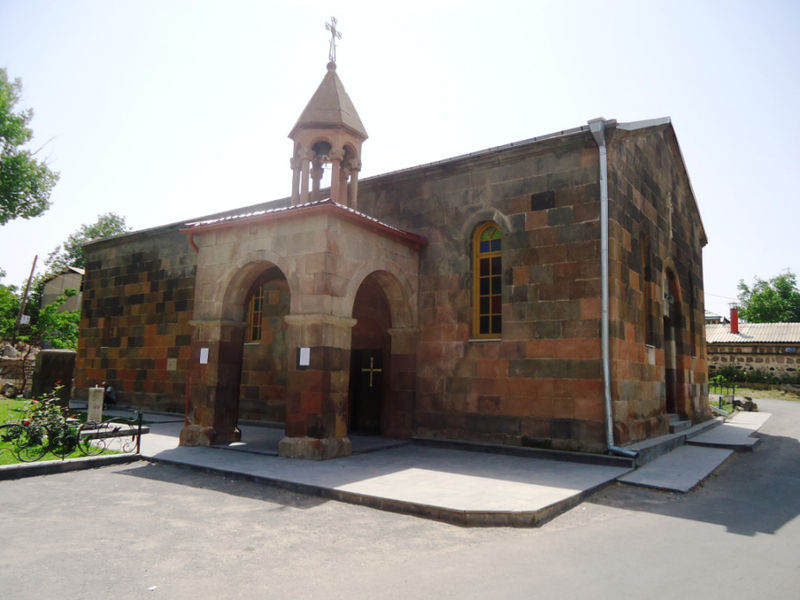                  Կազմել է՝  համայնքի ղեկավար                                    Հ.Ռուբենյանը Հաստատվել է՝  համայնքի ավագանու 2018 թվականի                         Դեկտեմբերի  << 10  >>-ի  N <<73 >> որոշմամբ                                                    ԱԿՈՒՆՔ 2019թ.ՆերածությունՏԱՊ-ը համայնքում առկա ֆինանսական, վարչական, մարդկային և սոցիալական ռեսուրսները կամ կապիտալները կառավարելու գործիք է: Այն փաստաթուղթ է, ուր հստակորեն ներկայացվում են սոցիալական, տնտեսական, մարդկային, բնական և այլ ռեսուրսների ներդրման միջոցով համայնքի զարգացմանն ուղղված՝ տվյալ տարվա համար ՏԻՄ-երի ռազմավարությունները, ծրագրերը և միջոցառումները։Ակունք համայնքի ՏԱՊ-ը մշակվել է հետևյալ հիմնական նպատակներով՝ համակարգել ՏԻՄ-երի տվյալ տարվա անելիքները,  սահմանել սոցիալ-տնտեսական զարգացման առաջնահերթությունները, գնահատել համայնքի ներքին ռեսուրսները, հաշվառել համայնքում ներդրվող արտաքին ռեսուրսները, հաշվարկել համախառն ռեսուրսները և բացահայտել պակասուրդը (դեֆիցիտը),համախմբել համայնքում տվյալ տարվա համար նախատեսվող բոլոր ծրագրերը և միջոցառումները ՀՀԶԾ-ով սահմանված՝ համայնքի տեսլականի և հիմնական նպատակների իրականացման շուրջ,շաղկապել նախատեսվող ծրագրերը և միջոցառումները դրանց իրականացման արդյունքների հետ՝ կիրառելով ՀՀԶԾ-ի ոլորտային ծրագրի «Տրամաբանական հենքը»,որոշակիացնել նախատեսվող ծրագրերի և միջոցառումների իրականացման ֆինանսական աղբյուրները և միջոցները, պատասխանատուները և ժամկետները, մշակել տվյալ տարվա ՏԱՊ-ի իրականացման ՄԳՊ-ը։Ակունք  համայնքի 2019թ. տարեկան աշխատանքային պլանը բաղկացած է 5 բաժիններից.1-ին բաժնում  սահմանվում է համայնքի տեսլականը և ոլորտային նպատակները։2-րդ բաժնում ներկայացվում է համայնքի 2019 թվականի ծրագրերի ցանկը և տրամաբանական հենքերը (ըստ ոլորտների)։3-րդ բաժնում ներկայացվում է համայնքային գույքի կառավարման 2019 թվականի ծրագիրը։4-րդ բաժնում ներկայացվում է համայնքի ՏԱՊ-ի ֆինանսավորման պլանը։5-րդ բաժնում ներկայացվում է համայնքի ՏԱՊ-ի մոնիթորինգի և գնահատման պլանը։Համայնքի տեսլականը և ոլորտային նպատակներըՀամայնքի տեսլականը՝Ակունք համայնքի որակյալ հանրային ծառայություններ մատուցող, բարեկարգ, էկոլոգիապես մաքուր գյուղատնտեսական մթերքներ արտադրող, բնակչության զբաղվածությունն ապահովող համայնք է:Աղյուսակ 1․Համայնքի կայուն զարգացման ցուցանիշներըԱղյուսակ 2․Համայնքի ոլորտային նպատակներըՀամայնքի 2019թ. ծրագրերի ցանկը և տրամաբանական հենքերը (ըստ ոլորտների)Աղյուսակ 3․ՏԱՊ-ի ծրագրերը, որոնք ապահովված են համապատասխան ֆինանսական միջոցներով Աղյուսակ 4․ՏԱՊ-ի ծրագրերը, որոնք ապահովված չեն համապատասխան ֆինանսական միջոցներով Աղյուսակ 5․ՏԱՊ-ով նախատեսված ծրագրերի տրամաբանական հենքերը՝ ըստ համայնքի ղեկավարի լիազորությունների ոլորտներիՀամայնքային գույքի կառավարման 2019թ. ծրագիրըՀամայնքի ՏԱՊ-ի ֆինանսավորման պլանըԱղյուսակ 7․ՏԱՊ-ի ֆինանսավորման պլանը՝ ըստ համայնքի ղեկավարի լիազորությունների ոլորտներիՀամայնքի ՏԱՊ-ի մոնիթորինգի և գնահատման պլանըԱղյուսակ 8․Համայնքի 2019թ. ՏԱՊ-ում ներառված ծրագրի արդյունքային ցուցանիշների մոնիթորինգի և գնահատման վերաբերյալ տեղեկատվության ներկայացումըՑուցանիշԵլակետային արժեքԹիրախային արժեքԱղքատության շեմից ցածր գտնվող ընտանիքների թվի տեսակարար կշիռը համայնքի ընտանիքների ընդհանուր թվի մեջ (%)3.73Համայնքի բյուջեի սեփական եկամուտների տեսակարար կշիռն ընդհանուր եկամուտների մեջ (%)4345Համայնքում հաշվառված բնակիչների ընդհանուր թիվը (մարդ)93029302Ոլորտային նպատակՈլորտային նպատակՎերջնական արդյունքի՝Վերջնական արդյունքի՝Վերջնական արդյունքի՝Ոլորտային նպատակՈլորտային նպատակՑուցանիշԵլակետային արժեքԹիրախային արժեքՈլորտ 1. ԸնդհանուրՈլորտ 1. ԸնդհանուրՈլորտ 1. ԸնդհանուրԲարելավել համայնքի բնակչությանը մատուցվող հանրային ծառայությունների որոկըԲարելավել համայնքի բնակչությանը մատուցվող հանրային ծառայությունների որոկըՀամայնքի բնակիչների բավարարվածությունը (հարցումների հիման վրա) ՏԻՄ-երի գործունեությունից, մատուցվող հանրային ծառայություններից, %9092Բարելավել համայնքի բնակչությանը մատուցվող հանրային ծառայությունների որոկըԲարելավել համայնքի բնակչությանը մատուցվող հանրային ծառայությունների որոկըՀամայնքի բնակիչների մասնակցությամբ ՏԻՄ-երի (համայնքի ղեկավարի, համայնքի ավագանու) կողմից կայացված որոշումների թվի տեսակարար կշիռը կայացված որոշումների ընդհանուր թվի մեջ, %13Բարելավել համայնքի բնակչությանը մատուցվող հանրային ծառայությունների որոկըԲարելավել համայնքի բնակչությանը մատուցվող հանրային ծառայությունների որոկըՀամայնքի բյուջեի սեփական եկամուտների տեսակարար կշիռը համայնքի բյուջեի ընդհանուր մուտքերի կազմում, %43      45Բարելավել համայնքի բնակչությանը մատուցվող հանրային ծառայությունների որոկըԲարելավել համայնքի բնակչությանը մատուցվող հանրային ծառայությունների որոկըՏԻՄ-երի կողմից մատուցվող համայնքային (հանրային, ոչ վարչական բնույթի) ծառայությունների հասանելիությունը համայնքի կենտրոն չհանդիսացող բնակավայրերի բնակիչներին, %9099Ոլորտ 2. Պաշտպանության կազմակերպումՈլորտ 2. Պաշտպանության կազմակերպումՈլորտ 2. Պաշտպանության կազմակերպում2019 թվականին պաշտպանության կազմակերպման ոլորտում ծրագրեր և միջոցառումներ նախատեսվում են2019 թվականին պաշտպանության կազմակերպման ոլորտում ծրագրեր և միջոցառումներ նախատեսվում են2019 թվականին պաշտպանության կազմակերպման ոլորտում ծրագրեր և միջոցառումներ նախատեսվում են200200Ոլորտ 3. Արտակարգ իրավիճակներից բնակչության պաշտպանություն և քաղաքացիական պաշտպանության կազմակերպումՈլորտ 3. Արտակարգ իրավիճակներից բնակչության պաշտպանություն և քաղաքացիական պաշտպանության կազմակերպումՈլորտ 3. Արտակարգ իրավիճակներից բնակչության պաշտպանություն և քաղաքացիական պաշտպանության կազմակերպում2019 թվականին արտակարգ իրավիճակներից բնակչության պաշտպանության և քաղաքացիական պաշտպանության կազմակերպման ոլորտում ծրագրեր և միջոցառումներ են նախատեսվում2019 թվականին արտակարգ իրավիճակներից բնակչության պաշտպանության և քաղաքացիական պաշտպանության կազմակերպման ոլորտում ծրագրեր և միջոցառումներ են նախատեսվում2019 թվականին արտակարգ իրավիճակներից բնակչության պաշտպանության և քաղաքացիական պաշտպանության կազմակերպման ոլորտում ծրագրեր և միջոցառումներ են նախատեսվում200200Ոլորտ 4. Քաղաքաշինություն և կոմունալ տնտեսությունՈլորտ 4. Քաղաքաշինություն և կոմունալ տնտեսությունՈլորտ 4. Քաղաքաշինություն և կոմունալ տնտեսությունՔաղաքաշինության և կոմունալ տնտեսության ոլորտում ապահովել որակյալ ծառայությունների մատուցումըՔաղաքաշինության և կոմունալ տնտեսության ոլորտում ապահովել որակյալ ծառայությունների մատուցումըՀամայնքի բնակիչների բավարարվածությունը քաղաքաշինության և կոմունալ տնտեսության ոլորտում մատուցվող ծառայություններից, %5860Քաղաքաշինության և կոմունալ տնտեսության ոլորտում ապահովել որակյալ ծառայությունների մատուցումըՔաղաքաշինության և կոմունալ տնտեսության ոլորտում ապահովել որակյալ ծառայությունների մատուցումըԲնակիչների բավարարվածությունը համայնքում գիշերային լուսավորվածությունից, %7070Քաղաքաշինության և կոմունալ տնտեսության ոլորտում ապահովել որակյալ ծառայությունների մատուցումըՔաղաքաշինության և կոմունալ տնտեսության ոլորտում ապահովել որակյալ ծառայությունների մատուցումըՀետիոտների և վարորդների բավարարվածության աստիճանը միջբնակավայրային ճանապարհների վիճակից, %8588Ոլորտ 5. ՀողօգտագործումՈլորտ 5. ՀողօգտագործումՈլորտ 5. Հողօգտագործում2019 թվականին հողօգտագործման ոլորտում ծրագրեր և միջոցառումներ չեն նախատեսվում, այդ պատճառով ոլորտային նպատակ չի սահմանվել2019 թվականին հողօգտագործման ոլորտում ծրագրեր և միջոցառումներ չեն նախատեսվում, այդ պատճառով ոլորտային նպատակ չի սահմանվել2019 թվականին հողօգտագործման ոլորտում ծրագրեր և միջոցառումներ չեն նախատեսվում, այդ պատճառով ոլորտային նպատակ չի սահմանվել--Ոլորտ 6. ՏրանսպորտՈլորտ 6. ՏրանսպորտՈլորտ 6. ՏրանսպորտԲարելավել ներհամայնքային ճանապարհային տնտեսության վիճակը, և ապահովել բնակավայրերի միջև տրանսպորտային կապըԲարելավել ներհամայնքային ճանապարհային տնտեսության վիճակը, և ապահովել բնակավայրերի միջև տրանսպորտային կապըԸնթացիկ նորոգված ներհամայնքային ճանապարհների երկարությունը, կմ2122Բարելավել ներհամայնքային ճանապարհային տնտեսության վիճակը, և ապահովել բնակավայրերի միջև տրանսպորտային կապըԲարելավել ներհամայնքային ճանապարհային տնտեսության վիճակը, և ապահովել բնակավայրերի միջև տրանսպորտային կապըԸնթացիկ նորոգված ներհամայնքային ճանապարհների տեսակարար կշիռը ընդհանուրի մեջ, %27      29,2Բարելավել ներհամայնքային ճանապարհային տնտեսության վիճակը, և ապահովել բնակավայրերի միջև տրանսպորտային կապըԲարելավել ներհամայնքային ճանապարհային տնտեսության վիճակը, և ապահովել բնակավայրերի միջև տրանսպորտային կապըՄիջբնակավայրային երթուղու առկայությունը, ոչայոՈլորտ 7.Առևտուր և ծառայություններՈլորտ 7.Առևտուր և ծառայություններՈլորտ 7.Առևտուր և ծառայություններ2019 թվականին առևտրի և ծառայությունների ոլորտում ծրագրեր և միջոցառումներ չեն նախատեսվում, այդ պատճառով ոլորտային նպատակ չի սահմանվել2019 թվականին առևտրի և ծառայությունների ոլորտում ծրագրեր և միջոցառումներ չեն նախատեսվում, այդ պատճառով ոլորտային նպատակ չի սահմանվել2019 թվականին առևտրի և ծառայությունների ոլորտում ծրագրեր և միջոցառումներ չեն նախատեսվում, այդ պատճառով ոլորտային նպատակ չի սահմանվել--Ոլորտ 8. ԿրթությունՈլորտ 8. ԿրթությունՈլորտ 8. ԿրթությունԱպահովել համայնքի բնակիչներին նախադպրոցական կրթության և արտադպրոցական դաստիարակության ծառայությունների մատուցումըԱպահովել համայնքի բնակիչներին նախադպրոցական կրթության և արտադպրոցական դաստիարակության ծառայությունների մատուցումըՀամայնքի բնակիչների համար կրթական ծառայությունների հասանելիության մակարդակի բարձրացում, %77Ապահովել համայնքի բնակիչներին նախադպրոցական կրթության և արտադպրոցական դաստիարակության ծառայությունների մատուցումըԱպահովել համայնքի բնակիչներին նախադպրոցական կրթության և արտադպրոցական դաստիարակության ծառայությունների մատուցումըԲնակիչների բավարարվածությունը մատուցվող նախադպրոցական կրթության ծառայությունից, %7070Ապահովել համայնքի բնակիչներին նախադպրոցական կրթության և արտադպրոցական դաստիարակության ծառայությունների մատուցումըԱպահովել համայնքի բնակիչներին նախադպրոցական կրթության և արտադպրոցական դաստիարակության ծառայությունների մատուցումըՄատուցվող նախադպրոցական կրթության ծառայության հասանելիությունը համայնքի բնակիչներին, %29,730Ապահովել համայնքի բնակիչներին նախադպրոցական կրթության և արտադպրոցական դաստիարակության ծառայությունների մատուցումըԱպահովել համայնքի բնակիչներին նախադպրոցական կրթության և արտադպրոցական դաստիարակության ծառայությունների մատուցումըԱրտադպրոցական դաստիարակության խմբակներում ընդգրկված երեխաների թվի տեսակարար կշիռը դպրոցական տարիքի երեխաների ընդհանուր թվի մեջ, %4050Ոլորտ 9. Մշակույթ և երիտասարդության հետ տարվող աշխատանքներՈլորտ 9. Մշակույթ և երիտասարդության հետ տարվող աշխատանքներՈլորտ 9. Մշակույթ և երիտասարդության հետ տարվող աշխատանքներԱպահովել ՏԻՄ-երի կողմից համայնքի բնակչությանը մշակույթի և երիտասարդության հետ տարվող որակյալ և մատչելի ծառայությունների մատուցումըԱպահովել ՏԻՄ-երի կողմից համայնքի բնակչությանը մշակույթի և երիտասարդության հետ տարվող որակյալ և մատչելի ծառայությունների մատուցումըՄատուցվող մշակութային ծառայությունների հասանելիությունը համայնքի կենտրոն չհանդիսացող բնակավայրերի բնակիչներին, %6080Ապահովել ՏԻՄ-երի կողմից համայնքի բնակչությանը մշակույթի և երիտասարդության հետ տարվող որակյալ և մատչելի ծառայությունների մատուցումըԱպահովել ՏԻՄ-երի կողմից համայնքի բնակչությանը մշակույթի և երիտասարդության հետ տարվող որակյալ և մատչելի ծառայությունների մատուցումըԳրադարանից օգտվողների թվի տարեկան աճը, %44Ոլորտ 10. ԱռողջապահությունՈլորտ 10. ԱռողջապահությունՈլորտ 10. Առողջապահություն2019 թվականի ընթացքում առողջապահության ոլորտում ծրագրեր և միջոցառումներ չեն նախատեսվում, այդ պատճառով ոլորտային նպատակ չի սահմանվել2019 թվականի ընթացքում առողջապահության ոլորտում ծրագրեր և միջոցառումներ չեն նախատեսվում, այդ պատճառով ոլորտային նպատակ չի սահմանվել2019 թվականի ընթացքում առողջապահության ոլորտում ծրագրեր և միջոցառումներ չեն նախատեսվում, այդ պատճառով ոլորտային նպատակ չի սահմանվել--Ոլորտ 11. Ֆիզիկական կուլտուրա և սպորտՈլորտ 11. Ֆիզիկական կուլտուրա և սպորտՈլորտ 11. Ֆիզիկական կուլտուրա և սպորտՀամայնքում սպորտի զարգացման համար ստեղծել նախադրյալներՀամայնքում սպորտի զարգացման համար ստեղծել նախադրյալներՀամայնքի ապահովվածությունը մարզադաշտերով, %8080Համայնքում սպորտի զարգացման համար ստեղծել նախադրյալներՀամայնքում սպորտի զարգացման համար ստեղծել նախադրյալներԲնակիչների բավարարվածությունը մատուցվող ծառայություններից, %8082Ոլորտ 12.Սոցիալական պաշտպանությունՈլորտ 12.Սոցիալական պաշտպանությունՈլորտ 12.Սոցիալական պաշտպանությունԹեթևացնել համայնքում բնակվող անապահով ընտանիքների հոգսերըԹեթևացնել համայնքում բնակվող անապահով ընտանիքների հոգսերըՍոցիալական ծրագրի առկայությունը, այո/ոչայոայոԹեթևացնել համայնքում բնակվող անապահով ընտանիքների հոգսերըԹեթևացնել համայնքում բնակվող անապահով ընտանիքների հոգսերըՍոցիալական ծրագրի շահառուների բավարարվածությունը իրականացվող ծրագրից, %3334Ոլորտ 13. ԳյուղատնտեսությունՈլորտ 13. ԳյուղատնտեսությունՈլորտ 13. ԳյուղատնտեսությունՍտեղծել գյուղատնտեսության զարգացման համար նպաստավոր պայմաններՍտեղծել գյուղատնտեսության զարգացման համար նպաստավոր պայմաններԱնասնապահության բնագավառում զբաղվածության աճը նախորդ տարվա համեմատ, %23Ստեղծել գյուղատնտեսության զարգացման համար նպաստավոր պայմաններՍտեղծել գյուղատնտեսության զարգացման համար նպաստավոր պայմաններՀողագործության բնագավառում զբաղվածության աճը նախորդ տարվա համեմատ, %34Ոլորտ 14.Անասնաբուժություն և բուժասանիտարիաՈլորտ 14.Անասնաբուժություն և բուժասանիտարիաՈլորտ 14.Անասնաբուժություն և բուժասանիտարիաԱնասնաբուժության և բուժասանիտարիայի ոլորտում նախատեսվող միջոցառումներՀակահամաճարակային միջոցառումների իրականացման արդյունավետության բարձրացումՀակահամաճարակային միջոցառումների իրականացման արդյունավետության բարձրացում4245Ոլորտ 15.Շրջակա միջավայրի պահպանությունՈլորտ 15.Շրջակա միջավայրի պահպանությունՈլորտ 15.Շրջակա միջավայրի պահպանությունՀամայնքը դարձնել մաքուր և բարեկարգ, 8 բնակավայրերում կազմակերպել կանոնավոր աղբահանությունՀամայնքը դարձնել մաքուր և բարեկարգ, 8 բնակավայրերում կազմակերպել կանոնավոր աղբահանությունԱղբահանության և սանիտարական մաքրման  որակյալ ծառայությունների մատուցումից բնակչության բավարարվածության աստիճանի բարձրացումը (հարցումների հիման վրա), %2530Համայնքը դարձնել մաքուր և բարեկարգ, 8 բնակավայրերում կազմակերպել կանոնավոր աղբահանությունՀամայնքը դարձնել մաքուր և բարեկարգ, 8 բնակավայրերում կազմակերպել կանոնավոր աղբահանությունՀամայնքում հավաքված և աղբավայր տեղափոխված աղբի քանակի տեսակարար կշիռը համայնքում առաջացող ամբողջ աղբի քանակի մեջ, % 7095Ոլորտ 16. ԶբոսաշրջությունՈլորտ 16. ԶբոսաշրջությունՈլորտ 16. Զբոսաշրջություն2019 թվականին զբոսաշրջության ոլորտում ծրագրեր և միջոցառումներ չեն նախատեսվում, այդ պատճառով ոլորտային նպատակ չի սահմանվել2019 թվականին զբոսաշրջության ոլորտում ծրագրեր և միջոցառումներ չեն նախատեսվում, այդ պատճառով ոլորտային նպատակ չի սահմանվել2019 թվականին զբոսաշրջության ոլորտում ծրագրեր և միջոցառումներ չեն նախատեսվում, այդ պատճառով ոլորտային նպատակ չի սահմանվել--Ոլորտ 17. Տեղական ինքնակառավարմանը բնակիչների մասնակցությունՈլորտ 17. Տեղական ինքնակառավարմանը բնակիչների մասնակցությունՈլորտ 17. Տեղական ինքնակառավարմանը բնակիչների մասնակցություն2019 թվականին տեղական ինքնակառավարմանը բնակիչների մասնակցության ոլորտում ծրագրեր և միջոցառումներ չեն նախատեսվում, այդ պատճառով ոլորտային նպատակ չի սահմանվել2019 թվականին տեղական ինքնակառավարմանը բնակիչների մասնակցության ոլորտում ծրագրեր և միջոցառումներ չեն նախատեսվում, այդ պատճառով ոլորտային նպատակ չի սահմանվել2019 թվականին տեղական ինքնակառավարմանը բնակիչների մասնակցության ոլորտում ծրագրեր և միջոցառումներ չեն նախատեսվում, այդ պատճառով ոլորտային նպատակ չի սահմանվել--Հ/հԾրագրի անվանումըԾրագրի արժեքը (հազ. դրամ)ԲԲՀ-ի բնակավայրըՈլորտ 1. ԸնդհանուրՈլորտ 1. ԸնդհանուրԸնդհանուր բնույթի համայնքային ծառայությունների մատուցում152 229,6ընդհանուր համայնքայինԸնդամենըԸնդամենը152 229,6ընդհանուր համայնքայինՈլորտ 2. Պաշտպանության կազմակերպումՈլորտ 2. Պաշտպանության կազմակերպում2019  թվականին պաշտպանության կազմակերպման ոլորտում ծրագրեր և միջոցառումներ նախատեսվում են200,0ընդհանուր համայնքայինԸնդամենըԸնդամենը200,0ընդհանուր համայնքայինՈլորտ 3. Արտակարգ իրավիճակներից բնակչության պաշտպանություն և քաղաքացիական պաշտպանության կազմակերպումՈլորտ 3. Արտակարգ իրավիճակներից բնակչության պաշտպանություն և քաղաքացիական պաշտպանության կազմակերպում200.0ընդհանուր համայնքային2019 թվականին արտակարգ իրավիճակներից բնակչության պաշտպանության և քաղաքացիական պաշտպանության կազմակերպման ոլորտում ծրագրեր և միջոցառումներ են նախատեսվում200.0ընդհանուր համայնքայինԸնդամենըԸնդամենը200,0Ոլորտ 4. Քաղաքաշինություն և կոմունալ տնտեսությունՈլորտ 4. Քաղաքաշինություն և կոմունալ տնտեսությունՀատիս վարչական բնակավյրում կարգավորիչ ջրամբարի կառուցում1 750,0ընդհանուր համայնքայինԱկունք  համայնքում արտաքին  լուսավորության իրականացում7 500,0ընդհանուր համայնքային Զառ բնակավայրի  ոռոգման ցանցի նորոգում1 000,0ընդհանուր համայնքայինՆոր գյուղ բնակավայրի կոյուղու արտաքին ցանցի հիմնանորոգում1 000 ,0ընդհանուր համայնքայինԱկունք բնակավայրի ներտնտեսային ոռոգման ցանցի 2800մ վերականգնման աշխատանքներ3 710,0ընդհանուր համայնքայինԸնդամենըԸնդամենը14 960,0Ոլորտ 5. ՀողօգտագործումՈլորտ 5. Հողօգտագործում2019 թվականին հողօգտագործման ոլորտում ծրագրեր և միջոցառումներ չեն նախատեսվում--ԸնդամենըԸնդամենը--Ոլորտ 6. ՏրանսպորտՈլորտ 6. ՏրանսպորտԱկունք  համայնքի միջբնակավայրային ճանապարհների վերանորոգման աշխատանքների իրականացում5 000,0ընդհանուր համայնքայինԸնդամենըԸնդամենը5 000,0-Ոլորտ 7.Առևտուր և ծառայություններՈլորտ 7.Առևտուր և ծառայություններ2019 թվականին առևտրի և ծառայությունների ոլորտում ծրագրեր և միջոցառումներ չեն նախատեսվում--ԸնդամենըԸնդամենը--Ոլորտ 8.ԿրթությունՈլորտ 8.ԿրթությունԿոտայք բնակավայրում դպրոցի նոր շենքի կառուցում15 000,0ԿոտայքԶառ  բնակավայրում նախադպրոցական դաստիարակության ծառայության մատուցում950,0ԶառԱկունք  բնակավայրում << Ակունքի մանկապարտեզ ՀՈԱԿ >>  նախադպրոցական դաստիարակության ծառայության մատուցում20 000,0ԱկունքԸնդամենըԸնդամենը35 950,0-Ոլորտ 9. Մշակույթ և երիտասարդության հետ տարվող աշխատանքներ,կրոնՈլորտ 9. Մշակույթ և երիտասարդության հետ տարվող աշխատանքներ,կրոնՄշակութային, մարզական և հոգևոր կյանքի աշխուժացում 7 900,0ընդհանուր համայնքայինԶառ բնակավայրի մշակույթի տան տանիքի վերանորոգում,9 508,0ԶառԸնդամենըԸնդամենը17 408,0-Ոլորտ 10. ԱռողջապահությունՈլորտ 10. Առողջապահություն2019 թվականին առողջապահության ոլորտում ծրագրեր և միջոցառումներ չեն նախատեսվում--ԸնդամենըԸնդամենը--Ոլորտ 11. Ֆիզիկական կուլտուրա և սպորտՈլորտ 11. Ֆիզիկական կուլտուրա և սպորտ2019 թվականին առողջապահության ոլորտում ծրագրեր և միջոցառումներ չեն նախատեսվում-                  -ԸնդամենըԸնդամենըՈլորտ 12.Սոցիալական պաշտպանությունՈլորտ 12.Սոցիալական պաշտպանությունԱջակցություն համայնքի սոցիալապես  անապահով բնակիչներին3 500,0ընդհանուր համայնքային ԸնդամենըԸնդամենը3 500,0Ոլորտ 13. ԳյուղատնտեսությունՈլորտ 13. ԳյուղատնտեսությունԳյուղատնտեսական տեխնիկայի ձեռք բերման և պահպանման աշխատանքների իրականացում1 500,0ընդհանուր համայնքայինԸնդամենըԸնդամենը1 500,0Ոլորտ 14.Անասնաբուժություն և բուժասանիտարիաՈլորտ 14.Անասնաբուժություն և բուժասանիտարիա2019  թվականին անասնաբուժության և բուսասանիտարիայի ոլորտում ծրագրեր և միջոցառումներ չեն նախատեսվում--ԸնդամենըԸնդամենը--Ոլորտ 15.Շրջակա միջավայրի պահպանությունՈլորտ 15.Շրջակա միջավայրի պահպանությունԱկունք համայնքի բնակավայրերում աղբահանության և սանիտարական մաքրման աշխատանքների իրականացում27 137,1Ակունք, Նոր գյուղ,Կոտայք,Կապուտան , Զառ,Հատիս, Սևաբերդ, ԶովաշենԱկունք համայնքում աղբահանության և սան.մաքրման ծառայության ենթակառուցվածքի ստեղծում՝ կոմունալ տեխնիկայի ձեռքբերում4240,0Ակունք, Նոր գյուղ,Կոտայք,Կապուտան , Զառ,Հատիս, Սևաբերդ, ԶովաշենԱղբատար մեքենաների և աղբամանների ձեռքբերում2992,20Ակունք, Նոր գյուղ,Կոտայք,Կապուտան , Զառ,Հատիս, Սևաբերդ, ԶովաշենԸնդամենըԸնդամենը34 369,1Ոլորտ 16. ԶբոսաշրջությունՈլորտ 16. ԶբոսաշրջությունՈլորտ 16. ԶբոսաշրջությունՈլորտ 16. Զբոսաշրջություն2019 թվականին զբոսաշրջության ոլորտում ծրագրեր և միջոցառումներ չեն նախատեսվում--ԸնդամենըԸնդամենը--Ոլորտ 17. Տեղական ինքնակառավարմանը բնակիչների մասնակցությունՈլորտ 17. Տեղական ինքնակառավարմանը բնակիչների մասնակցությունՈլորտ 17. Տեղական ինքնակառավարմանը բնակիչների մասնակցությունՈլորտ 17. Տեղական ինքնակառավարմանը բնակիչների մասնակցություն2019 թվականին տեղական իքնակառավարմանը բնակիչների մասնակցության ոլորտում ծրագրեր և միջոցառումներ չեն նախատեսվում--Ընդամենը-ԸնդհանուրըԸնդհանուրը265 316,7-Հ/հԾրագրի անվանումըԾրագրի արժեքը (հազ. դրամ)ԲԲՀ-ի բնակավայրըՈլորտ 4. Քաղաքաշինություն և կոմունալ տնտեսությունՈլորտ 4. Քաղաքաշինություն և կոմունալ տնտեսություն1 Հատիս բնակավայրում կարգավորիչ ջրամբարի կառուցում 34 986,0Հատիս2Նոր գյուղ բնակավայրի կոյուղու արտաքին ցանցի հիմնանորոգում18 335,0Նոր գյուղ3Զառ բնակավայրի ոռոգման ցանցի նորոգում12 496,96Զառ4Կոտայք բնակավայրում դպրոցի նոր շենքի կառուցում300 000,0Կոտայք5Ակունք բնակավայրի ներտնտեսային ոռոգման ցանցի 2800մ վերականգնման աշխատանքներ37 102,0ԱկունքԸնդամենըԸնդամենը402 919,96Ոլորտ 6. ՏրանսպորտՈլորտ 6. Տրանսպորտ6Համայնքում գյուղատնտեսական ծառայություն   ենթակառուցվածքի ստեղծում ՝գյուղտեխնիկայի ձեռքբերում26 743,0ընդհանուր համայնքայինԸնդամենըԸնդամենը26 743,0Ոլորտ 15. Շրջակա միջավայրի պահպանությունՈլորտ 15. Շրջակա միջավայրի պահպանություն7Համայնքում աղբահանության և սանիտարական մաքրման ծառայության  ենթակառուցվածքի ստեղծում՝ կոմունալ տեխնիկայի ձեռբերում 84 800,0ընդհանուր համայնքային8Աղբատար 2 մեքենաների , 50 փակ աղբամանների ,100 սովորական աղբամանների ձեռքբերում59 844,0ընդհանուր համայնքայինԸնդամենըԸնդամենը144 644,0ԸնդհանուրըԸնդհանուրը574 306,96-Ամփոփ նկարագիրԱրդյունքային ցուցանիշներԱրդյունքային ցուցանիշներԱրդյունքային ցուցանիշներՏեղեկատվության աղբյուրներՊատասխանատուԺամկետՌիսկերՈլորտ 1. Ընդհանուր Ոլորտ 1. Ընդհանուր Ոլորտ 1. Ընդհանուր Ոլորտ 1. Ընդհանուր Ոլորտ 1. Ընդհանուր Ոլորտ 1. Ընդհանուր Ոլորտ 1. Ընդհանուր Ոլորտ 1. Ընդհանուր Ոլորտային նպատակԲարելավել համայնքի բնակչությանը մատուցվող հանրային ծառայությունների որակըՈլորտային նպատակԲարելավել համայնքի բնակչությանը մատուցվող հանրային ծառայությունների որակըՈլորտային նպատակԲարելավել համայնքի բնակչությանը մատուցվող հանրային ծառայությունների որակըՈլորտային նպատակԲարելավել համայնքի բնակչությանը մատուցվող հանրային ծառայությունների որակըՈլորտի ազդեցության (վերջնական արդյունքի) ցուցանիշՀամայնքի բնակիչների բավարարվածությունը (հարցումների հիման վրա) ՏԻՄ-երի գործունեությունից, մատուցվող հանրային ծառայություններից, 93%Համայնքի բնակիչների մասնակցությամբ ՏԻՄ-երի (համայնքի ղեկավարի, համայնքի ավագանու) կողմից կայացված որոշումների թվի տեսակարար կշիռը կայացված որոշումների ընդհանուր թվի մեջ, 4%Համայնքի բյուջեի սեփական եկամուտների տեսակարար կշիռը համայնքի բյուջեի ընդհանուր մուտքերի կազմում,  38 %ՏԻՄ-երի կողմից մատուցվող համայնքային (հանրային, ոչ վարչական բնույթի) ծառայությունների հասանելիությունը համայնքի կենտրոն չհանդիսացող բնակավայրերի բնակիչներին, 99%Ոլորտի ազդեցության (վերջնական արդյունքի) ցուցանիշՀամայնքի բնակիչների բավարարվածությունը (հարցումների հիման վրա) ՏԻՄ-երի գործունեությունից, մատուցվող հանրային ծառայություններից, 93%Համայնքի բնակիչների մասնակցությամբ ՏԻՄ-երի (համայնքի ղեկավարի, համայնքի ավագանու) կողմից կայացված որոշումների թվի տեսակարար կշիռը կայացված որոշումների ընդհանուր թվի մեջ, 4%Համայնքի բյուջեի սեփական եկամուտների տեսակարար կշիռը համայնքի բյուջեի ընդհանուր մուտքերի կազմում,  38 %ՏԻՄ-երի կողմից մատուցվող համայնքային (հանրային, ոչ վարչական բնույթի) ծառայությունների հասանելիությունը համայնքի կենտրոն չհանդիսացող բնակավայրերի բնակիչներին, 99%Ոլորտի ազդեցության (վերջնական արդյունքի) ցուցանիշՀամայնքի բնակիչների բավարարվածությունը (հարցումների հիման վրա) ՏԻՄ-երի գործունեությունից, մատուցվող հանրային ծառայություններից, 93%Համայնքի բնակիչների մասնակցությամբ ՏԻՄ-երի (համայնքի ղեկավարի, համայնքի ավագանու) կողմից կայացված որոշումների թվի տեսակարար կշիռը կայացված որոշումների ընդհանուր թվի մեջ, 4%Համայնքի բյուջեի սեփական եկամուտների տեսակարար կշիռը համայնքի բյուջեի ընդհանուր մուտքերի կազմում,  38 %ՏԻՄ-երի կողմից մատուցվող համայնքային (հանրային, ոչ վարչական բնույթի) ծառայությունների հասանելիությունը համայնքի կենտրոն չհանդիսացող բնակավայրերի բնակիչներին, 99%Ոլորտի ազդեցության (վերջնական արդյունքի) ցուցանիշՀամայնքի բնակիչների բավարարվածությունը (հարցումների հիման վրա) ՏԻՄ-երի գործունեությունից, մատուցվող հանրային ծառայություններից, 93%Համայնքի բնակիչների մասնակցությամբ ՏԻՄ-երի (համայնքի ղեկավարի, համայնքի ավագանու) կողմից կայացված որոշումների թվի տեսակարար կշիռը կայացված որոշումների ընդհանուր թվի մեջ, 4%Համայնքի բյուջեի սեփական եկամուտների տեսակարար կշիռը համայնքի բյուջեի ընդհանուր մուտքերի կազմում,  38 %ՏԻՄ-երի կողմից մատուցվող համայնքային (հանրային, ոչ վարչական բնույթի) ծառայությունների հասանելիությունը համայնքի կենտրոն չհանդիսացող բնակավայրերի բնակիչներին, 99%Ծրագիր 1. Ընդհանուր բնույթի համայնքային ծառայությունների մատուցումԾրագիր 1. Ընդհանուր բնույթի համայնքային ծառայությունների մատուցումԾրագիր 1. Ընդհանուր բնույթի համայնքային ծառայությունների մատուցումԾրագիր 1. Ընդհանուր բնույթի համայնքային ծառայությունների մատուցումԾրագիր 1. Ընդհանուր բնույթի համայնքային ծառայությունների մատուցումԾրագիր 1. Ընդհանուր բնույթի համայնքային ծառայությունների մատուցումԾրագիր 1. Ընդհանուր բնույթի համայնքային ծառայությունների մատուցումԾրագիր 1. Ընդհանուր բնույթի համայնքային ծառայությունների մատուցումԾրագրի նպատակԱպահովել համայնքի աշխատակազմի բնականոն գործունեությունը, բարելավելբնակչությանը մատուցվող  հանրային ծառայությունների որակըԾրագրի ազդեցության (վերջնական արդյունքի) ցուցանիշԲնակչությանը մատուցվող հանրային ծառայությունների որակը՝ լավԾրագրի ազդեցության (վերջնական արդյունքի) ցուցանիշԲնակչությանը մատուցվող հանրային ծառայությունների որակը՝ լավԾրագրի ազդեցության (վերջնական արդյունքի) ցուցանիշԲնակչությանը մատուցվող հանրային ծառայությունների որակը՝ լավԾրագրի գնահատման համակարգ,ՄԳ կիսամյակային, տարեկան հաշվետվություններՀամայնքի ղեկավար,  աշխատակազմի քարտուղար, բնակավայրերիվարչական ղեկավարներ2019թ. հունվար- դեկտեմբերՀամապատասխան մարդկային, նյութական և ֆինանսական ռեսուրսների առկայություն Միջանկյալ արդյունք 1Ապահովվել է աշխատակազմիբնականոն գործունեությունըԵլքային ցուցանիշներ (քանակ, որակ, ժամկետ) Համայնքի աշխատակազմի աշխատողների թիվը, 48Համայնքի ենթակայության կազմակերպությունների թիվը 1Անշարժ գույքի հարկի բազայում առկա անճշտությունների նվազեցում, 3%Համայնքի աշխատակազմի աշխատանքային օրերի թիվը տարվա ընթացքում, 248 օրՀամայնքի պաշտոնական համացանցային կայքի առկայությունը, այոԴոնոր կազմակերպությունների հետ համատեղ իրականացվող ծրագրերի թիվը` 7ՏԻՄ-երի, աշխատակազմի գործունեության վերաբերյալ բնակիչների կողմից ստացվող դիմում-բողոքների թվի նվազում, 5 %-ովԱշխատակազմում առկա տեղեկատվական և հեռահաղորդակցության համակարգերի օգտագործման մակարդակը` 80%Աշխատակազմում ստացված մեկ դիմումին պատասխանելու միջին ժամանակը, 3 օրԵլքային ցուցանիշներ (քանակ, որակ, ժամկետ) Համայնքի աշխատակազմի աշխատողների թիվը, 48Համայնքի ենթակայության կազմակերպությունների թիվը 1Անշարժ գույքի հարկի բազայում առկա անճշտությունների նվազեցում, 3%Համայնքի աշխատակազմի աշխատանքային օրերի թիվը տարվա ընթացքում, 248 օրՀամայնքի պաշտոնական համացանցային կայքի առկայությունը, այոԴոնոր կազմակերպությունների հետ համատեղ իրականացվող ծրագրերի թիվը` 7ՏԻՄ-երի, աշխատակազմի գործունեության վերաբերյալ բնակիչների կողմից ստացվող դիմում-բողոքների թվի նվազում, 5 %-ովԱշխատակազմում առկա տեղեկատվական և հեռահաղորդակցության համակարգերի օգտագործման մակարդակը` 80%Աշխատակազմում ստացված մեկ դիմումին պատասխանելու միջին ժամանակը, 3 օրԵլքային ցուցանիշներ (քանակ, որակ, ժամկետ) Համայնքի աշխատակազմի աշխատողների թիվը, 48Համայնքի ենթակայության կազմակերպությունների թիվը 1Անշարժ գույքի հարկի բազայում առկա անճշտությունների նվազեցում, 3%Համայնքի աշխատակազմի աշխատանքային օրերի թիվը տարվա ընթացքում, 248 օրՀամայնքի պաշտոնական համացանցային կայքի առկայությունը, այոԴոնոր կազմակերպությունների հետ համատեղ իրականացվող ծրագրերի թիվը` 7ՏԻՄ-երի, աշխատակազմի գործունեության վերաբերյալ բնակիչների կողմից ստացվող դիմում-բողոքների թվի նվազում, 5 %-ովԱշխատակազմում առկա տեղեկատվական և հեռահաղորդակցության համակարգերի օգտագործման մակարդակը` 80%Աշխատակազմում ստացված մեկ դիմումին պատասխանելու միջին ժամանակը, 3 օրԱշխատակազմ,  ՄԳ կիսամյակային, տարեկան հաշվետվություններ,քաղաքացիականհասարակությանկազմակերպություններ և խմբեր, բնակիչներՀամայնքի ղեկավար, աշխատակազմի քարտուղար, վարչական ղեկավարներ2019թ. հունվար– դեկտեմբերՀամապատասխան մարդկային ևֆինանսական ռեսուրսների        առկայությունՄիջոցառումներ  Աշխատակազմի բնականոն գործունեության ապահովումՀամայնքի հողի հարկի և գույքահարկի գանձման ավտոմատացված համակարգերի սպասարկման վճարների կատարումՀամայնքապետարանի և Նոր գյուղ, Կոտայք, Կապուտան, Հատիս, Զովաշեն, Զառ, Սևաբերդ  բնակավայրերի վարչական ղեկավարների նստավայրերի շենքերի և գույքի ընթացիկ նորոգման, նոր գույքի ձեռք բերման աշխատանքների իրականացումՄիջոցառումներ  Աշխատակազմի բնականոն գործունեության ապահովումՀամայնքի հողի հարկի և գույքահարկի գանձման ավտոմատացված համակարգերի սպասարկման վճարների կատարումՀամայնքապետարանի և Նոր գյուղ, Կոտայք, Կապուտան, Հատիս, Զովաշեն, Զառ, Սևաբերդ  բնակավայրերի վարչական ղեկավարների նստավայրերի շենքերի և գույքի ընթացիկ նորոգման, նոր գույքի ձեռք բերման աշխատանքների իրականացումՄիջոցառումներ  Աշխատակազմի բնականոն գործունեության ապահովումՀամայնքի հողի հարկի և գույքահարկի գանձման ավտոմատացված համակարգերի սպասարկման վճարների կատարումՀամայնքապետարանի և Նոր գյուղ, Կոտայք, Կապուտան, Հատիս, Զովաշեն, Զառ, Սևաբերդ  բնակավայրերի վարչական ղեկավարների նստավայրերի շենքերի և գույքի ընթացիկ նորոգման, նոր գույքի ձեռք բերման աշխատանքների իրականացումՄիջոցառումներ  Աշխատակազմի բնականոն գործունեության ապահովումՀամայնքի հողի հարկի և գույքահարկի գանձման ավտոմատացված համակարգերի սպասարկման վճարների կատարումՀամայնքապետարանի և Նոր գյուղ, Կոտայք, Կապուտան, Հատիս, Զովաշեն, Զառ, Սևաբերդ  բնակավայրերի վարչական ղեկավարների նստավայրերի շենքերի և գույքի ընթացիկ նորոգման, նոր գույքի ձեռք բերման աշխատանքների իրականացումՄուտքային ցուցանիշներ (ներդրված ռեսուրսներ) Համայնքի տարեկան բյուջեով նախատեսված պահպանման ծախսեր՝ 116 000  հազ. դրամ Համայնքի աշխատակազմի աշխատողներ՝ 48Համայնքի հողի հարկի և գույքահարկի գանձման ավտոմատացված համակարգեր` 1Համայնքապետարանի վարչական շենք և գույք Վարչական ներկայացուցիչների նստավայրերի շենքեր և գույքԱշխատակազմում առկա համակարգչային սարքերի և սարքավորումների թիվը` 100Համայնքիպաշտոնականհամացանցայինկայք`kotayk-akunk.amԱշխատակազմում առկա տեղեկատվական և հեռահաղորդակցության համակարգեր` 2Մուտքային ցուցանիշներ (ներդրված ռեսուրսներ) Համայնքի տարեկան բյուջեով նախատեսված պահպանման ծախսեր՝ 116 000  հազ. դրամ Համայնքի աշխատակազմի աշխատողներ՝ 48Համայնքի հողի հարկի և գույքահարկի գանձման ավտոմատացված համակարգեր` 1Համայնքապետարանի վարչական շենք և գույք Վարչական ներկայացուցիչների նստավայրերի շենքեր և գույքԱշխատակազմում առկա համակարգչային սարքերի և սարքավորումների թիվը` 100Համայնքիպաշտոնականհամացանցայինկայք`kotayk-akunk.amԱշխատակազմում առկա տեղեկատվական և հեռահաղորդակցության համակարգեր` 2Մուտքային ցուցանիշներ (ներդրված ռեսուրսներ) Համայնքի տարեկան բյուջեով նախատեսված պահպանման ծախսեր՝ 116 000  հազ. դրամ Համայնքի աշխատակազմի աշխատողներ՝ 48Համայնքի հողի հարկի և գույքահարկի գանձման ավտոմատացված համակարգեր` 1Համայնքապետարանի վարչական շենք և գույք Վարչական ներկայացուցիչների նստավայրերի շենքեր և գույքԱշխատակազմում առկա համակարգչային սարքերի և սարքավորումների թիվը` 100Համայնքիպաշտոնականհամացանցայինկայք`kotayk-akunk.amԱշխատակազմում առկա տեղեկատվական և հեռահաղորդակցության համակարգեր` 2Մուտքային ցուցանիշներ (ներդրված ռեսուրսներ) Համայնքի տարեկան բյուջեով նախատեսված պահպանման ծախսեր՝ 116 000  հազ. դրամ Համայնքի աշխատակազմի աշխատողներ՝ 48Համայնքի հողի հարկի և գույքահարկի գանձման ավտոմատացված համակարգեր` 1Համայնքապետարանի վարչական շենք և գույք Վարչական ներկայացուցիչների նստավայրերի շենքեր և գույքԱշխատակազմում առկա համակարգչային սարքերի և սարքավորումների թիվը` 100Համայնքիպաշտոնականհամացանցայինկայք`kotayk-akunk.amԱշխատակազմում առկա տեղեկատվական և հեռահաղորդակցության համակարգեր` 2Ոլորտ 2. Պաշտպանության կազմակերպումՈլորտ 2. Պաշտպանության կազմակերպումՈլորտ 2. Պաշտպանության կազմակերպումՈլորտ 2. Պաշտպանության կազմակերպումՈլորտ 2. Պաշտպանության կազմակերպումՈլորտ 2. Պաշտպանության կազմակերպումՈլորտ 2. Պաշտպանության կազմակերպումՈլորտ 2. Պաշտպանության կազմակերպումՄիջոցառումներ2019 թվականին պաշտպանության կազմակերպման ոլորտում ծրագրեր և միջոցառումներ նախատեսվում ենՄիջոցառումներ2019 թվականին պաշտպանության կազմակերպման ոլորտում ծրագրեր և միջոցառումներ նախատեսվում ենՄիջոցառումներ2019 թվականին պաշտպանության կազմակերպման ոլորտում ծրագրեր և միջոցառումներ նախատեսվում ենՄուտքային ցուցանիշներ (ներդրված ռեսուրսներ) 1.Համայնքի տարեկան բյուջեով նախատեսված է պաշտպանության ոլորտի ծախսեր՝ 200,0Մուտքային ցուցանիշներ (ներդրված ռեսուրսներ) 1.Համայնքի տարեկան բյուջեով նախատեսված է պաշտպանության ոլորտի ծախսեր՝ 200,0Մուտքային ցուցանիշներ (ներդրված ռեսուրսներ) 1.Համայնքի տարեկան բյուջեով նախատեսված է պաշտպանության ոլորտի ծախսեր՝ 200,0Մուտքային ցուցանիշներ (ներդրված ռեսուրսներ) 1.Համայնքի տարեկան բյուջեով նախատեսված է պաշտպանության ոլորտի ծախսեր՝ 200,0Մուտքային ցուցանիշներ (ներդրված ռեսուրսներ) 1.Համայնքի տարեկան բյուջեով նախատեսված է պաշտպանության ոլորտի ծախսեր՝ 200,0Ոլորտ 3. Արտակարգ իրավիճակներից բնակչության պաշտպանություն և քաղաքացիական պաշտպանության կազմակերպումՈլորտ 3. Արտակարգ իրավիճակներից բնակչության պաշտպանություն և քաղաքացիական պաշտպանության կազմակերպումՈլորտ 3. Արտակարգ իրավիճակներից բնակչության պաշտպանություն և քաղաքացիական պաշտպանության կազմակերպումՈլորտ 3. Արտակարգ իրավիճակներից բնակչության պաշտպանություն և քաղաքացիական պաշտպանության կազմակերպումՈլորտ 3. Արտակարգ իրավիճակներից բնակչության պաշտպանություն և քաղաքացիական պաշտպանության կազմակերպումՈլորտ 3. Արտակարգ իրավիճակներից բնակչության պաշտպանություն և քաղաքացիական պաշտպանության կազմակերպումՈլորտ 3. Արտակարգ իրավիճակներից բնակչության պաշտպանություն և քաղաքացիական պաշտպանության կազմակերպումՈլորտ 3. Արտակարգ իրավիճակներից բնակչության պաշտպանություն և քաղաքացիական պաշտպանության կազմակերպում2019 թվականին արտակարգ իրավիճակներից բնակչության պաշտպանության և քաղաքացիական պաշտպանության կազմակերպման ոլորտում  նախատեսվում են ծրագրեր և միջոցառումներ  2019 թվականին արտակարգ իրավիճակներից բնակչության պաշտպանության և քաղաքացիական պաշտպանության կազմակերպման ոլորտում  նախատեսվում են ծրագրեր և միջոցառումներ  1.Համայնքի տարեկան բյուջեով նախատեսված է պաշտպանության ոլորտի ծախսեր՝ 200,01.Համայնքի տարեկան բյուջեով նախատեսված է պաշտպանության ոլորտի ծախսեր՝ 200,01.Համայնքի տարեկան բյուջեով նախատեսված է պաշտպանության ոլորտի ծախսեր՝ 200,01.Համայնքի տարեկան բյուջեով նախատեսված է պաշտպանության ոլորտի ծախսեր՝ 200,01.Համայնքի տարեկան բյուջեով նախատեսված է պաշտպանության ոլորտի ծախսեր՝ 200,01.Համայնքի տարեկան բյուջեով նախատեսված է պաշտպանության ոլորտի ծախսեր՝ 200,0Ոլորտ 4. Քաղաքաշինություն և կոմունալ տնտեսությունՈլորտ 4. Քաղաքաշինություն և կոմունալ տնտեսությունՈլորտ 4. Քաղաքաշինություն և կոմունալ տնտեսությունՈլորտ 4. Քաղաքաշինություն և կոմունալ տնտեսությունՈլորտ 4. Քաղաքաշինություն և կոմունալ տնտեսությունՈլորտ 4. Քաղաքաշինություն և կոմունալ տնտեսությունՈլորտ 4. Քաղաքաշինություն և կոմունալ տնտեսությունՈլորտ 4. Քաղաքաշինություն և կոմունալ տնտեսությունՈլորտային նպատակՔաղաքաշինության և կոմունալ տնտեսության ոլորտում ապահովել որակյալ ծառայությունների մատուցումըՈլորտային նպատակՔաղաքաշինության և կոմունալ տնտեսության ոլորտում ապահովել որակյալ ծառայությունների մատուցումըՈլորտային նպատակՔաղաքաշինության և կոմունալ տնտեսության ոլորտում ապահովել որակյալ ծառայությունների մատուցումըՈլորտային նպատակՔաղաքաշինության և կոմունալ տնտեսության ոլորտում ապահովել որակյալ ծառայությունների մատուցումըՈլորտի ազդեցության (վերջնական արդյունքի) ցուցանիշներՀամայնքի բնակիչների բավարարվածությունը քաղաքաշինության և կոմունալ տնտեսության ոլորտում մատուցվող ծառայություններից, 60%Բնակիչների բավարարվածությունը համայնքում գիշերային լուսավորվածությունից, 70% Հետիոտների և վարորդների բավարարվածության աստիճանը միջբնակավայրային ճանապարհների վիճակից, 88%Ոլորտի ազդեցության (վերջնական արդյունքի) ցուցանիշներՀամայնքի բնակիչների բավարարվածությունը քաղաքաշինության և կոմունալ տնտեսության ոլորտում մատուցվող ծառայություններից, 60%Բնակիչների բավարարվածությունը համայնքում գիշերային լուսավորվածությունից, 70% Հետիոտների և վարորդների բավարարվածության աստիճանը միջբնակավայրային ճանապարհների վիճակից, 88%Ոլորտի ազդեցության (վերջնական արդյունքի) ցուցանիշներՀամայնքի բնակիչների բավարարվածությունը քաղաքաշինության և կոմունալ տնտեսության ոլորտում մատուցվող ծառայություններից, 60%Բնակիչների բավարարվածությունը համայնքում գիշերային լուսավորվածությունից, 70% Հետիոտների և վարորդների բավարարվածության աստիճանը միջբնակավայրային ճանապարհների վիճակից, 88%Ոլորտի ազդեցության (վերջնական արդյունքի) ցուցանիշներՀամայնքի բնակիչների բավարարվածությունը քաղաքաշինության և կոմունալ տնտեսության ոլորտում մատուցվող ծառայություններից, 60%Բնակիչների բավարարվածությունը համայնքում գիշերային լուսավորվածությունից, 70% Հետիոտների և վարորդների բավարարվածության աստիճանը միջբնակավայրային ճանապարհների վիճակից, 88%Ծրագիր 1. Հատիս բնակավայրում կարգավորիչ ջրամբարի կառուցումԾրագիր 2. Նոր գյուղ բնակավայրի կոյուղու արտաքին ցանցի հիմնանորոգումԾրագիր 3. Զառ բնակավայրի ոռոգման ցանցի նորոգումԾրագիր 4. Կոտայք բնակավայրում դպրոցի նոր շենքի կառուցումԾրագիր 5. Ակունք բնակավայրի ներտնտեսային ոռոգման ցանցի 2800մ վերականգնման աշխատանքներ Ծրագիր 6. Ակունք համայնքում գյուղատնտեսական ծառայության ստեղծում՝ գյուղտեխնիկայի ձեռքբերումԾրագիր 7. Ակունք համայնքում աղբահանության և սան. մաքրման ծառայության ենթակառուցվածքի ստեղծում՝          կոմունալ տեխնիկայի ձեռքբերումԾրագիր 8. Աղբատար մեքենաների և աղբամանների ձեռքբերումԾրագիր 9. Ակունք համայնքում արտաքին լուսավորության իրականացումԾրագիր 1. Հատիս բնակավայրում կարգավորիչ ջրամբարի կառուցումԾրագիր 2. Նոր գյուղ բնակավայրի կոյուղու արտաքին ցանցի հիմնանորոգումԾրագիր 3. Զառ բնակավայրի ոռոգման ցանցի նորոգումԾրագիր 4. Կոտայք բնակավայրում դպրոցի նոր շենքի կառուցումԾրագիր 5. Ակունք բնակավայրի ներտնտեսային ոռոգման ցանցի 2800մ վերականգնման աշխատանքներ Ծրագիր 6. Ակունք համայնքում գյուղատնտեսական ծառայության ստեղծում՝ գյուղտեխնիկայի ձեռքբերումԾրագիր 7. Ակունք համայնքում աղբահանության և սան. մաքրման ծառայության ենթակառուցվածքի ստեղծում՝          կոմունալ տեխնիկայի ձեռքբերումԾրագիր 8. Աղբատար մեքենաների և աղբամանների ձեռքբերումԾրագիր 9. Ակունք համայնքում արտաքին լուսավորության իրականացումԾրագիր 1. Հատիս բնակավայրում կարգավորիչ ջրամբարի կառուցումԾրագիր 2. Նոր գյուղ բնակավայրի կոյուղու արտաքին ցանցի հիմնանորոգումԾրագիր 3. Զառ բնակավայրի ոռոգման ցանցի նորոգումԾրագիր 4. Կոտայք բնակավայրում դպրոցի նոր շենքի կառուցումԾրագիր 5. Ակունք բնակավայրի ներտնտեսային ոռոգման ցանցի 2800մ վերականգնման աշխատանքներ Ծրագիր 6. Ակունք համայնքում գյուղատնտեսական ծառայության ստեղծում՝ գյուղտեխնիկայի ձեռքբերումԾրագիր 7. Ակունք համայնքում աղբահանության և սան. մաքրման ծառայության ենթակառուցվածքի ստեղծում՝          կոմունալ տեխնիկայի ձեռքբերումԾրագիր 8. Աղբատար մեքենաների և աղբամանների ձեռքբերումԾրագիր 9. Ակունք համայնքում արտաքին լուսավորության իրականացումԾրագիր 1. Հատիս բնակավայրում կարգավորիչ ջրամբարի կառուցումԾրագիր 2. Նոր գյուղ բնակավայրի կոյուղու արտաքին ցանցի հիմնանորոգումԾրագիր 3. Զառ բնակավայրի ոռոգման ցանցի նորոգումԾրագիր 4. Կոտայք բնակավայրում դպրոցի նոր շենքի կառուցումԾրագիր 5. Ակունք բնակավայրի ներտնտեսային ոռոգման ցանցի 2800մ վերականգնման աշխատանքներ Ծրագիր 6. Ակունք համայնքում գյուղատնտեսական ծառայության ստեղծում՝ գյուղտեխնիկայի ձեռքբերումԾրագիր 7. Ակունք համայնքում աղբահանության և սան. մաքրման ծառայության ենթակառուցվածքի ստեղծում՝          կոմունալ տեխնիկայի ձեռքբերումԾրագիր 8. Աղբատար մեքենաների և աղբամանների ձեռքբերումԾրագիր 9. Ակունք համայնքում արտաքին լուսավորության իրականացումԾրագիր 1. Հատիս բնակավայրում կարգավորիչ ջրամբարի կառուցումԾրագիր 2. Նոր գյուղ բնակավայրի կոյուղու արտաքին ցանցի հիմնանորոգումԾրագիր 3. Զառ բնակավայրի ոռոգման ցանցի նորոգումԾրագիր 4. Կոտայք բնակավայրում դպրոցի նոր շենքի կառուցումԾրագիր 5. Ակունք բնակավայրի ներտնտեսային ոռոգման ցանցի 2800մ վերականգնման աշխատանքներ Ծրագիր 6. Ակունք համայնքում գյուղատնտեսական ծառայության ստեղծում՝ գյուղտեխնիկայի ձեռքբերումԾրագիր 7. Ակունք համայնքում աղբահանության և սան. մաքրման ծառայության ենթակառուցվածքի ստեղծում՝          կոմունալ տեխնիկայի ձեռքբերումԾրագիր 8. Աղբատար մեքենաների և աղբամանների ձեռքբերումԾրագիր 9. Ակունք համայնքում արտաքին լուսավորության իրականացումԾրագիր 1. Հատիս բնակավայրում կարգավորիչ ջրամբարի կառուցումԾրագիր 2. Նոր գյուղ բնակավայրի կոյուղու արտաքին ցանցի հիմնանորոգումԾրագիր 3. Զառ բնակավայրի ոռոգման ցանցի նորոգումԾրագիր 4. Կոտայք բնակավայրում դպրոցի նոր շենքի կառուցումԾրագիր 5. Ակունք բնակավայրի ներտնտեսային ոռոգման ցանցի 2800մ վերականգնման աշխատանքներ Ծրագիր 6. Ակունք համայնքում գյուղատնտեսական ծառայության ստեղծում՝ գյուղտեխնիկայի ձեռքբերումԾրագիր 7. Ակունք համայնքում աղբահանության և սան. մաքրման ծառայության ենթակառուցվածքի ստեղծում՝          կոմունալ տեխնիկայի ձեռքբերումԾրագիր 8. Աղբատար մեքենաների և աղբամանների ձեռքբերումԾրագիր 9. Ակունք համայնքում արտաքին լուսավորության իրականացումԾրագիր 1. Հատիս բնակավայրում կարգավորիչ ջրամբարի կառուցումԾրագիր 2. Նոր գյուղ բնակավայրի կոյուղու արտաքին ցանցի հիմնանորոգումԾրագիր 3. Զառ բնակավայրի ոռոգման ցանցի նորոգումԾրագիր 4. Կոտայք բնակավայրում դպրոցի նոր շենքի կառուցումԾրագիր 5. Ակունք բնակավայրի ներտնտեսային ոռոգման ցանցի 2800մ վերականգնման աշխատանքներ Ծրագիր 6. Ակունք համայնքում գյուղատնտեսական ծառայության ստեղծում՝ գյուղտեխնիկայի ձեռքբերումԾրագիր 7. Ակունք համայնքում աղբահանության և սան. մաքրման ծառայության ենթակառուցվածքի ստեղծում՝          կոմունալ տեխնիկայի ձեռքբերումԾրագիր 8. Աղբատար մեքենաների և աղբամանների ձեռքբերումԾրագիր 9. Ակունք համայնքում արտաքին լուսավորության իրականացումԾրագիր 1. Հատիս բնակավայրում կարգավորիչ ջրամբարի կառուցումԾրագիր 2. Նոր գյուղ բնակավայրի կոյուղու արտաքին ցանցի հիմնանորոգումԾրագիր 3. Զառ բնակավայրի ոռոգման ցանցի նորոգումԾրագիր 4. Կոտայք բնակավայրում դպրոցի նոր շենքի կառուցումԾրագիր 5. Ակունք բնակավայրի ներտնտեսային ոռոգման ցանցի 2800մ վերականգնման աշխատանքներ Ծրագիր 6. Ակունք համայնքում գյուղատնտեսական ծառայության ստեղծում՝ գյուղտեխնիկայի ձեռքբերումԾրագիր 7. Ակունք համայնքում աղբահանության և սան. մաքրման ծառայության ենթակառուցվածքի ստեղծում՝          կոմունալ տեխնիկայի ձեռքբերումԾրագիր 8. Աղբատար մեքենաների և աղբամանների ձեռքբերումԾրագիր 9. Ակունք համայնքում արտաքին լուսավորության իրականացումԾրագրի նպատակ.Բարելավել խմելու և ոռոգման ջրիջրամատակարարման, կոյուղու արտաքին ցանցի, արտաքին լուսավորության ծառայության մատուցման մատչելիությունը և որակըհամայնքի գյուղական բոլոր բնակավայրերումԾրագրի վերջնական արդյունք.Խմելու և  ոռոգման ջրիջրամատակարարման, կոյուղու արտաքին ցանցի, արտաքին լուսավորության ծառայության մատուցման մատչելիությունը և որակը համայնքի գյուղական բոլոր բնակավայրերում Ծրագրի վերջնական արդյունք.Խմելու և  ոռոգման ջրիջրամատակարարման, կոյուղու արտաքին ցանցի, արտաքին լուսավորության ծառայության մատուցման մատչելիությունը և որակը համայնքի գյուղական բոլոր բնակավայրերում Ծրագրի վերջնական արդյունք.Խմելու և  ոռոգման ջրիջրամատակարարման, կոյուղու արտաքին ցանցի, արտաքին լուսավորության ծառայության մատուցման մատչելիությունը և որակը համայնքի գյուղական բոլոր բնակավայրերում Ծրագրի գնահատման համակարգ,ՄԳ կիսամյակային, տարեկան հաշվետվություններՀամայնքի ղեկավարի տեղակալ, վարչական ներկայացուցիչներ2019թ. հունվար– դեկտեմբեր.Համապատասխանմարդկային, նյութականևֆինանսականռեսուրսներըհատկացվում ենԱրդյունք.Բարելավելէ խմելու և  ոռոգման ջրիջրամատակարարման, կոյուղու արտաքին ցանցի, արտաքին լուսավորության ծառայության մատուցման մատչելիությունը և որակը համայնքի գյուղական բոլոր բնակավայրերումԵլքի ցուցանիշներ.1. Վերանորոգված ջրագծերի երկարությունը2. Տարվա ընթացքում ջրագծերի ընթացիկ նորոգում իրականացված բնակավայրերի թիվը3. Ջրագծերի վթարների ընդհանուր թիվը 4.Մատուցվող ծառայության որակից բնակիչների բավարարվածության աստիճանի բարձրացում (%-ով)Ելքի ցուցանիշներ.1. Վերանորոգված ջրագծերի երկարությունը2. Տարվա ընթացքում ջրագծերի ընթացիկ նորոգում իրականացված բնակավայրերի թիվը3. Ջրագծերի վթարների ընդհանուր թիվը 4.Մատուցվող ծառայության որակից բնակիչների բավարարվածության աստիճանի բարձրացում (%-ով)Ելքի ցուցանիշներ.1. Վերանորոգված ջրագծերի երկարությունը2. Տարվա ընթացքում ջրագծերի ընթացիկ նորոգում իրականացված բնակավայրերի թիվը3. Ջրագծերի վթարների ընդհանուր թիվը 4.Մատուցվող ծառայության որակից բնակիչների բավարարվածության աստիճանի բարձրացում (%-ով)Աշխատակազմ, վարչական ներկայացուցիչներ, ՄԳկիսամյակային և տարեկան հաշվետվություններ,բնակիչներՀամայնքի ղեկավարի տեղակալ, վարչական ներկայացուցիչներ2019թ. հունվար– դեկտեմբերԲնակավայրերի բնակիչները շահագրգիռ են ջրամատակարարման բարելավման հարցումՄիջոցառումներ.1.Դպրոցի կառուցման աշխատանքների իրականացում2.Աղբատար մեքենաների, աղբամանների և գյուղտեխնիկայի ձեռքբերում3.Ներքինջրագծերի  ընթացիկ նորոգման աշխատանքների նախահաշվային փաստաթղթերի նախապատրաստում4.Ջրամատակարարմաններբնակավայրայինհամակարգերի ընթացիկ նորոգման աշխատանքների իրականացում և վերահսկում . 5Վերանորոգման աշխատանքների կատարման ավարտական ակտի կազմում և հաստատումՄիջոցառումներ.1.Դպրոցի կառուցման աշխատանքների իրականացում2.Աղբատար մեքենաների, աղբամանների և գյուղտեխնիկայի ձեռքբերում3.Ներքինջրագծերի  ընթացիկ նորոգման աշխատանքների նախահաշվային փաստաթղթերի նախապատրաստում4.Ջրամատակարարմաններբնակավայրայինհամակարգերի ընթացիկ նորոգման աշխատանքների իրականացում և վերահսկում . 5Վերանորոգման աշխատանքների կատարման ավարտական ակտի կազմում և հաստատումՄիջոցառումներ.1.Դպրոցի կառուցման աշխատանքների իրականացում2.Աղբատար մեքենաների, աղբամանների և գյուղտեխնիկայի ձեռքբերում3.Ներքինջրագծերի  ընթացիկ նորոգման աշխատանքների նախահաշվային փաստաթղթերի նախապատրաստում4.Ջրամատակարարմաններբնակավայրայինհամակարգերի ընթացիկ նորոգման աշխատանքների իրականացում և վերահսկում . 5Վերանորոգման աշխատանքների կատարման ավարտական ակտի կազմում և հաստատումՄիջոցառումներ.1.Դպրոցի կառուցման աշխատանքների իրականացում2.Աղբատար մեքենաների, աղբամանների և գյուղտեխնիկայի ձեռքբերում3.Ներքինջրագծերի  ընթացիկ նորոգման աշխատանքների նախահաշվային փաստաթղթերի նախապատրաստում4.Ջրամատակարարմաններբնակավայրայինհամակարգերի ընթացիկ նորոգման աշխատանքների իրականացում և վերահսկում . 5Վերանորոգման աշխատանքների կատարման ավարտական ակտի կազմում և հաստատումՄուտքի ցուցանիշներ.1. Համայնքի տարեկան բյուջեով նախատեսված ֆինանսական միջոցներՄուտքի ցուցանիշներ.1. Համայնքի տարեկան բյուջեով նախատեսված ֆինանսական միջոցներՄուտքի ցուցանիշներ.1. Համայնքի տարեկան բյուջեով նախատեսված ֆինանսական միջոցներՄուտքի ցուցանիշներ.1. Համայնքի տարեկան բյուջեով նախատեսված ֆինանսական միջոցներՈլորտ 5. ՀողօգտագործումՈլորտ 5. ՀողօգտագործումՈլորտ 5. ՀողօգտագործումՈլորտ 5. ՀողօգտագործումՈլորտ 5. ՀողօգտագործումՈլորտ 5. ՀողօգտագործումՈլորտ 5. ՀողօգտագործումՈլորտ 5. Հողօգտագործում2018 թվականին հողօգտագործման ոլորտում ծրագրեր և միջոցառումներ չեն նախատեսվում2018 թվականին հողօգտագործման ոլորտում ծրագրեր և միջոցառումներ չեն նախատեսվում2018 թվականին հողօգտագործման ոլորտում ծրագրեր և միջոցառումներ չեն նախատեսվում2018 թվականին հողօգտագործման ոլորտում ծրագրեր և միջոցառումներ չեն նախատեսվում2018 թվականին հողօգտագործման ոլորտում ծրագրեր և միջոցառումներ չեն նախատեսվում2018 թվականին հողօգտագործման ոլորտում ծրագրեր և միջոցառումներ չեն նախատեսվում2018 թվականին հողօգտագործման ոլորտում ծրագրեր և միջոցառումներ չեն նախատեսվում2018 թվականին հողօգտագործման ոլորտում ծրագրեր և միջոցառումներ չեն նախատեսվումՈլորտ 3.Տնտեսական  հարաբերություններՈլորտ 3.Տնտեսական  հարաբերություններՈլորտ 3.Տնտեսական  հարաբերություններՈլորտ 3.Տնտեսական  հարաբերություններՈլորտ 3.Տնտեսական  հարաբերություններՈլորտ 3.Տնտեսական  հարաբերություններՈլորտ 3.Տնտեսական  հարաբերություններՈլորտ 3.Տնտեսական  հարաբերություններԵնթաոլորտ 1. Ճանապարհային տրանսպորտԱկունք համայնքում ներհամայնքային ճանապարհներիվերանորոգման աշխատանքների իրականացումԵնթաոլորտ 1. Ճանապարհային տրանսպորտԱկունք համայնքում ներհամայնքային ճանապարհներիվերանորոգման աշխատանքների իրականացումԵնթաոլորտ 1. Ճանապարհային տրանսպորտԱկունք համայնքում ներհամայնքային ճանապարհներիվերանորոգման աշխատանքների իրականացումԵնթաոլորտ 1. Ճանապարհային տրանսպորտԱկունք համայնքում ներհամայնքային ճանապարհներիվերանորոգման աշխատանքների իրականացումՈլորտի ազդեցության (վերջնական արդյունքի) ցուցանիշներԸնթացիկ նորոգված ներհամայնքային ճանապարհների երկարությունը, 22կմՄիջբնակավայրային երթուղու առկայությունը, այոԸնթացիկ նորոգված ներհամայնքային ճանապարհների տեսակարար կշիռը ընդհանուրի մեջ, 29,2%Ոլորտի ազդեցության (վերջնական արդյունքի) ցուցանիշներԸնթացիկ նորոգված ներհամայնքային ճանապարհների երկարությունը, 22կմՄիջբնակավայրային երթուղու առկայությունը, այոԸնթացիկ նորոգված ներհամայնքային ճանապարհների տեսակարար կշիռը ընդհանուրի մեջ, 29,2%Ոլորտի ազդեցության (վերջնական արդյունքի) ցուցանիշներԸնթացիկ նորոգված ներհամայնքային ճանապարհների երկարությունը, 22կմՄիջբնակավայրային երթուղու առկայությունը, այոԸնթացիկ նորոգված ներհամայնքային ճանապարհների տեսակարար կշիռը ընդհանուրի մեջ, 29,2%Ոլորտի ազդեցության (վերջնական արդյունքի) ցուցանիշներԸնթացիկ նորոգված ներհամայնքային ճանապարհների երկարությունը, 22կմՄիջբնակավայրային երթուղու առկայությունը, այոԸնթացիկ նորոգված ներհամայնքային ճանապարհների տեսակարար կշիռը ընդհանուրի մեջ, 29,2%Միջոցառումներ.3.Վերանորոգման աշխատանքների վերահսկում4. Աշխատանքների կատարման հանձնման-ընդունման ավարտական ակտի կազմում և հաստատումՄիջոցառումներ.3.Վերանորոգման աշխատանքների վերահսկում4. Աշխատանքների կատարման հանձնման-ընդունման ավարտական ակտի կազմում և հաստատումՄիջոցառումներ.3.Վերանորոգման աշխատանքների վերահսկում4. Աշխատանքների կատարման հանձնման-ընդունման ավարտական ակտի կազմում և հաստատումՄիջոցառումներ.3.Վերանորոգման աշխատանքների վերահսկում4. Աշխատանքների կատարման հանձնման-ընդունման ավարտական ակտի կազմում և հաստատումՄուտքի ցուցանիշներ.1. Համայնքի տարեկան բյուջեով նախատեսված ծախսերՄուտքի ցուցանիշներ.1. Համայնքի տարեկան բյուջեով նախատեսված ծախսերՄուտքի ցուցանիշներ.1. Համայնքի տարեկան բյուջեով նախատեսված ծախսերՄուտքի ցուցանիշներ.1. Համայնքի տարեկան բյուջեով նախատեսված ծախսերՈլորտ 7.Առևտուր և ծառայություններՈլորտ 7.Առևտուր և ծառայություններՈլորտ 7.Առևտուր և ծառայություններՈլորտ 7.Առևտուր և ծառայություններՈլորտ 7.Առևտուր և ծառայություններՈլորտ 7.Առևտուր և ծառայություններՈլորտ 7.Առևտուր և ծառայություններՈլորտ 7.Առևտուր և ծառայություններ2019 թվականին առևտրի և ծառայությունների ոլորտում ծրագրեր և միջոցառումներ չեն նախատեսվում2019 թվականին առևտրի և ծառայությունների ոլորտում ծրագրեր և միջոցառումներ չեն նախատեսվում2019 թվականին առևտրի և ծառայությունների ոլորտում ծրագրեր և միջոցառումներ չեն նախատեսվում2019 թվականին առևտրի և ծառայությունների ոլորտում ծրագրեր և միջոցառումներ չեն նախատեսվում2019 թվականին առևտրի և ծառայությունների ոլորտում ծրագրեր և միջոցառումներ չեն նախատեսվում2019 թվականին առևտրի և ծառայությունների ոլորտում ծրագրեր և միջոցառումներ չեն նախատեսվում2019 թվականին առևտրի և ծառայությունների ոլորտում ծրագրեր և միջոցառումներ չեն նախատեսվում2019 թվականին առևտրի և ծառայությունների ոլորտում ծրագրեր և միջոցառումներ չեն նախատեսվումՈլորտ 8. ԿրթությունՈլորտ 8. ԿրթությունՈլորտ 8. ԿրթությունՈլորտ 8. ԿրթությունՈլորտ 8. ԿրթությունՈլորտ 8. ԿրթությունՈլորտ 8. ԿրթությունՈլորտ 8. ԿրթությունՈլորտային նպատակԱպահովել համայնքի բնակիչներին նախադպրոցական կրթության և արտադպրոցական դաստիարակության  ծառայությունների մատուցումըՈլորտային նպատակԱպահովել համայնքի բնակիչներին նախադպրոցական կրթության և արտադպրոցական դաստիարակության  ծառայությունների մատուցումըՈլորտային նպատակԱպահովել համայնքի բնակիչներին նախադպրոցական կրթության և արտադպրոցական դաստիարակության  ծառայությունների մատուցումըՈլորտային նպատակԱպահովել համայնքի բնակիչներին նախադպրոցական կրթության և արտադպրոցական դաստիարակության  ծառայությունների մատուցումըՈլորտի ազդեցության (վերջնական արդյունքի) ցուցանիշներՀամայնքի բնակիչների համար կրթական ծառայությունների հասանելիության մակարդակի բարձրացում, 7 %Բնակիչների բավարարվածությունը մատուցվող նախադպրոցական կրթության ծառայությունից, 70 %Մատուցվող նախադպրոցական կրթության ծառայության հասանելիությունը համայնքի բնակիչներին, 30 %Արտադպրոցական դաստիարակության խմբակներում ընդգրկված երեխաների թվի տեսակարար կշիռը դպրոցական տարիքի երեխաների ընդհանուր թվի մեջ, 50%Ոլորտի ազդեցության (վերջնական արդյունքի) ցուցանիշներՀամայնքի բնակիչների համար կրթական ծառայությունների հասանելիության մակարդակի բարձրացում, 7 %Բնակիչների բավարարվածությունը մատուցվող նախադպրոցական կրթության ծառայությունից, 70 %Մատուցվող նախադպրոցական կրթության ծառայության հասանելիությունը համայնքի բնակիչներին, 30 %Արտադպրոցական դաստիարակության խմբակներում ընդգրկված երեխաների թվի տեսակարար կշիռը դպրոցական տարիքի երեխաների ընդհանուր թվի մեջ, 50%Ոլորտի ազդեցության (վերջնական արդյունքի) ցուցանիշներՀամայնքի բնակիչների համար կրթական ծառայությունների հասանելիության մակարդակի բարձրացում, 7 %Բնակիչների բավարարվածությունը մատուցվող նախադպրոցական կրթության ծառայությունից, 70 %Մատուցվող նախադպրոցական կրթության ծառայության հասանելիությունը համայնքի բնակիչներին, 30 %Արտադպրոցական դաստիարակության խմբակներում ընդգրկված երեխաների թվի տեսակարար կշիռը դպրոցական տարիքի երեխաների ընդհանուր թվի մեջ, 50%Ոլորտի ազդեցության (վերջնական արդյունքի) ցուցանիշներՀամայնքի բնակիչների համար կրթական ծառայությունների հասանելիության մակարդակի բարձրացում, 7 %Բնակիչների բավարարվածությունը մատուցվող նախադպրոցական կրթության ծառայությունից, 70 %Մատուցվող նախադպրոցական կրթության ծառայության հասանելիությունը համայնքի բնակիչներին, 30 %Արտադպրոցական դաստիարակության խմբակներում ընդգրկված երեխաների թվի տեսակարար կշիռը դպրոցական տարիքի երեխաների ընդհանուր թվի մեջ, 50%Ծրագիր 1. Ակունք բնակավայրում նախադպրոցական դաստիարակության ծառայության մատուցումԾրագիր 2. Զառ  բնակավայրում նախադպրոցական դաստիարակության ծառայության մատուցումԾրագիր 1. Ակունք բնակավայրում նախադպրոցական դաստիարակության ծառայության մատուցումԾրագիր 2. Զառ  բնակավայրում նախադպրոցական դաստիարակության ծառայության մատուցումԾրագիր 1. Ակունք բնակավայրում նախադպրոցական դաստիարակության ծառայության մատուցումԾրագիր 2. Զառ  բնակավայրում նախադպրոցական դաստիարակության ծառայության մատուցումԾրագիր 1. Ակունք բնակավայրում նախադպրոցական դաստիարակության ծառայության մատուցումԾրագիր 2. Զառ  բնակավայրում նախադպրոցական դաստիարակության ծառայության մատուցումԾրագիր 1. Ակունք բնակավայրում նախադպրոցական դաստիարակության ծառայության մատուցումԾրագիր 2. Զառ  բնակավայրում նախադպրոցական դաստիարակության ծառայության մատուցումԾրագիր 1. Ակունք բնակավայրում նախադպրոցական դաստիարակության ծառայության մատուցումԾրագիր 2. Զառ  բնակավայրում նախադպրոցական դաստիարակության ծառայության մատուցումԾրագիր 1. Ակունք բնակավայրում նախադպրոցական դաստիարակության ծառայության մատուցումԾրագիր 2. Զառ  բնակավայրում նախադպրոցական դաստիարակության ծառայության մատուցումԾրագիր 1. Ակունք բնակավայրում նախադպրոցական դաստիարակության ծառայության մատուցումԾրագիր 2. Զառ  բնակավայրում նախադպրոցական դաստիարակության ծառայության մատուցումԾրագրի նպատակՀամայնքի Ակունք և Զառ բնակավայրերում ապահովել   նախադպրոցական կրթության ծառայությունների մատուցումըԾրագրի ազդեցության (վերջնական արդյունքի) ցուցանիշներՄատուցվող նախադպրոցական կրթության ծառայության հասանելիությունը համայնքի կենտրոն չհանդիսացող բնակավայրերի բնակիչներին, 40 %Ծրագրի ազդեցության (վերջնական արդյունքի) ցուցանիշներՄատուցվող նախադպրոցական կրթության ծառայության հասանելիությունը համայնքի կենտրոն չհանդիսացող բնակավայրերի բնակիչներին, 40 %Ծրագրի ազդեցության (վերջնական արդյունքի) ցուցանիշներՄատուցվող նախադպրոցական կրթության ծառայության հասանելիությունը համայնքի կենտրոն չհանդիսացող բնակավայրերի բնակիչներին, 40 %Ծրագրի գնահատման համակարգ,ՄԳ կիսամյակային, տարեկան հաշվետվություններՀամայնքի ղեկավար, աշխատակազմի քարտուղար,Զառ  բնակավայրի վարչական ղեկավար, 2019թ. հունվար- դեկտեմբերՀամապատասխան մարդկային, տեխնիկական  և ֆինանսական ռեսուրսների առկայությունՄիջանկյալ արդյունք 1Ակունք և Զառ բնակավայրերում  ապահովվել է նախադպրոցական ուսումնական հաստատությունների բնականոն գործունեությունըԵլքային ցուցանիշներ (քանակ, որակ, ժամկետ) ՆՈՒՀ-եր հաճախող երեխաների ընդհանուր թիվը` 25Մանկապարտեզի խմբերի թիվը` 2ՆՈՒՀ-ում աշխատող աշխատակիցների թիվը` 2Մանկապարտեզում օրվա ընթացքում սննդի տրամադրման թիվը՝ 1Ծնողների կարծիքը մատուցվող նախադպրոցական ուսումնական հաստատությունների կողմից մատուցվող ծառայությունների վերաբերյալ, լավՆախադպրոցական կրթության ծառայության մատուցման օրերի թիվը շաբաթվա ընթացքում, 5 օրԵլքային ցուցանիշներ (քանակ, որակ, ժամկետ) ՆՈՒՀ-եր հաճախող երեխաների ընդհանուր թիվը` 25Մանկապարտեզի խմբերի թիվը` 2ՆՈՒՀ-ում աշխատող աշխատակիցների թիվը` 2Մանկապարտեզում օրվա ընթացքում սննդի տրամադրման թիվը՝ 1Ծնողների կարծիքը մատուցվող նախադպրոցական ուսումնական հաստատությունների կողմից մատուցվող ծառայությունների վերաբերյալ, լավՆախադպրոցական կրթության ծառայության մատուցման օրերի թիվը շաբաթվա ընթացքում, 5 օրԵլքային ցուցանիշներ (քանակ, որակ, ժամկետ) ՆՈՒՀ-եր հաճախող երեխաների ընդհանուր թիվը` 25Մանկապարտեզի խմբերի թիվը` 2ՆՈՒՀ-ում աշխատող աշխատակիցների թիվը` 2Մանկապարտեզում օրվա ընթացքում սննդի տրամադրման թիվը՝ 1Ծնողների կարծիքը մատուցվող նախադպրոցական ուսումնական հաստատությունների կողմից մատուցվող ծառայությունների վերաբերյալ, լավՆախադպրոցական կրթության ծառայության մատուցման օրերի թիվը շաբաթվա ընթացքում, 5 օրԱշխատակազմ,  ՄԳ կիսամյակային, տարեկան հաշվետվություններ,քաղաքացիականհասարակության կազմակերպություններ և խմբեր, բնակիչներՀամայնքի ղեկավար, աշխատակազմի քարտուղար,Զառ  բնակավայրի վարչական ղեկավար, 2019թ. հունվար- դեկտեմբերՀամապատասխան մարդկային, տեխնիկական  և ֆինանսական ռեսուրսների առկայությունՄիջոցառումներ  Ակունք բնակավայրում <<Ակունքի մանկապարտեզ ՀՈԱԿ>> նախադպրոցական կրթության ծառայությունների մատուցումԶառ  բնակավայրում նախադպրոցական կրթության ծառայությունների մատուցումՄիջոցառումներ  Ակունք բնակավայրում <<Ակունքի մանկապարտեզ ՀՈԱԿ>> նախադպրոցական կրթության ծառայությունների մատուցումԶառ  բնակավայրում նախադպրոցական կրթության ծառայությունների մատուցումՄիջոցառումներ  Ակունք բնակավայրում <<Ակունքի մանկապարտեզ ՀՈԱԿ>> նախադպրոցական կրթության ծառայությունների մատուցումԶառ  բնակավայրում նախադպրոցական կրթության ծառայությունների մատուցումՄիջոցառումներ  Ակունք բնակավայրում <<Ակունքի մանկապարտեզ ՀՈԱԿ>> նախադպրոցական կրթության ծառայությունների մատուցումԶառ  բնակավայրում նախադպրոցական կրթության ծառայությունների մատուցումՄուտքային ցուցանիշներ (ներդրված ռեսուրսներ) Համայնքի բյուջեի միջոցներ,20950,0 հազար դրամՄանկապարտեզի գույքի միավորների թիվը՝ 200Մանկապարտեզի սանիտարահիգիենիկ պայմանների համապատասխանությունը նորմատիվ պահանջներին, այոՄուտքային ցուցանիշներ (ներդրված ռեսուրսներ) Համայնքի բյուջեի միջոցներ,20950,0 հազար դրամՄանկապարտեզի գույքի միավորների թիվը՝ 200Մանկապարտեզի սանիտարահիգիենիկ պայմանների համապատասխանությունը նորմատիվ պահանջներին, այոՄուտքային ցուցանիշներ (ներդրված ռեսուրսներ) Համայնքի բյուջեի միջոցներ,20950,0 հազար դրամՄանկապարտեզի գույքի միավորների թիվը՝ 200Մանկապարտեզի սանիտարահիգիենիկ պայմանների համապատասխանությունը նորմատիվ պահանջներին, այոՄուտքային ցուցանիշներ (ներդրված ռեսուրսներ) Համայնքի բյուջեի միջոցներ,20950,0 հազար դրամՄանկապարտեզի գույքի միավորների թիվը՝ 200Մանկապարտեզի սանիտարահիգիենիկ պայմանների համապատասխանությունը նորմատիվ պահանջներին, այոՈլորտ 9. Մշակույթ և երիտասարդության հետ տարվող աշխատանքներՈլորտ 9. Մշակույթ և երիտասարդության հետ տարվող աշխատանքներՈլորտ 9. Մշակույթ և երիտասարդության հետ տարվող աշխատանքներՈլորտ 9. Մշակույթ և երիտասարդության հետ տարվող աշխատանքներՈլորտ 9. Մշակույթ և երիտասարդության հետ տարվող աշխատանքներՈլորտ 9. Մշակույթ և երիտասարդության հետ տարվող աշխատանքներՈլորտ 9. Մշակույթ և երիտասարդության հետ տարվող աշխատանքներՈլորտ 9. Մշակույթ և երիտասարդության հետ տարվող աշխատանքներՈլորտային նպատակԱպահովել ՏԻՄ-երի կողմից համայնքի բնակչությանը մշակույթի և երիտասարդության հետ տարվող որակյալ և մատչելի ծառայությունների մատուցումըՈլորտային նպատակԱպահովել ՏԻՄ-երի կողմից համայնքի բնակչությանը մշակույթի և երիտասարդության հետ տարվող որակյալ և մատչելի ծառայությունների մատուցումըՈլորտային նպատակԱպահովել ՏԻՄ-երի կողմից համայնքի բնակչությանը մշակույթի և երիտասարդության հետ տարվող որակյալ և մատչելի ծառայությունների մատուցումըՈլորտային նպատակԱպահովել ՏԻՄ-երի կողմից համայնքի բնակչությանը մշակույթի և երիտասարդության հետ տարվող որակյալ և մատչելի ծառայությունների մատուցումըՈլորտի ազդեցության (վերջնական արդյունքի) ցուցանիշներՄատուցվող մշակութային ծառայությունների հասանելիությունը համայնքի կենտրոն չհանդիսացող բնակավայրերի բնակիչներին, 80%Գրադարանից օգտվողների թվի տարեկան աճը,42%Ոլորտի ազդեցության (վերջնական արդյունքի) ցուցանիշներՄատուցվող մշակութային ծառայությունների հասանելիությունը համայնքի կենտրոն չհանդիսացող բնակավայրերի բնակիչներին, 80%Գրադարանից օգտվողների թվի տարեկան աճը,42%Ոլորտի ազդեցության (վերջնական արդյունքի) ցուցանիշներՄատուցվող մշակութային ծառայությունների հասանելիությունը համայնքի կենտրոն չհանդիսացող բնակավայրերի բնակիչներին, 80%Գրադարանից օգտվողների թվի տարեկան աճը,42%Ոլորտի ազդեցության (վերջնական արդյունքի) ցուցանիշներՄատուցվող մշակութային ծառայությունների հասանելիությունը համայնքի կենտրոն չհանդիսացող բնակավայրերի բնակիչներին, 80%Գրադարանից օգտվողների թվի տարեկան աճը,42%Ծրագիր 1. Մշակութային, մարզական և հոգևոր կյանքի աշխուժացումԾրագիր 1. Մշակութային, մարզական և հոգևոր կյանքի աշխուժացումԾրագիր 1. Մշակութային, մարզական և հոգևոր կյանքի աշխուժացումԾրագիր 1. Մշակութային, մարզական և հոգևոր կյանքի աշխուժացումԾրագիր 1. Մշակութային, մարզական և հոգևոր կյանքի աշխուժացումԾրագիր 1. Մշակութային, մարզական և հոգևոր կյանքի աշխուժացումԾրագիր 1. Մշակութային, մարզական և հոգևոր կյանքի աշխուժացումԾրագիր 1. Մշակութային, մարզական և հոգևոր կյանքի աշխուժացումԾրագրի նպատակԱկտիվացնել համայնքի մարզական և մշակութային կյանքըԾրագրի ազդեցության (վերջնական արդյունքի) ցուցանիշներՄշակութային խմբակներում ընդգրկված երեխաների թվի տեսակարար կշիռը համապատասխան տարիքի երեխաների թվի կազմում, 40%Մատուցվող մշակութային ծառայությունների հասանելիությունը համայնքի բնակիչներին, 70%Ծրագրի ազդեցության (վերջնական արդյունքի) ցուցանիշներՄշակութային խմբակներում ընդգրկված երեխաների թվի տեսակարար կշիռը համապատասխան տարիքի երեխաների թվի կազմում, 40%Մատուցվող մշակութային ծառայությունների հասանելիությունը համայնքի բնակիչներին, 70%Ծրագրի ազդեցության (վերջնական արդյունքի) ցուցանիշներՄշակութային խմբակներում ընդգրկված երեխաների թվի տեսակարար կշիռը համապատասխան տարիքի երեխաների թվի կազմում, 40%Մատուցվող մշակութային ծառայությունների հասանելիությունը համայնքի բնակիչներին, 70%Ծրագրի գնահատման համակարգ,ՄԳ կիսամյակային, տարեկան հաշվետվություններՀամայնքի ղեկավար, աշխատակազմի քարտուղար,բնակավայրերի վարչական ղեկավարներ2019թ. հունվար- դեկտեմբերՀամապատասխան մարդկային, տեխնիկական  և ֆինանսական ռեսուրսների առկայությունՄիջանկյալ արդյունք 1Ակտիվացել է համայնքի մարզական և մշակութային կյանքըԵլքային ցուցանիշներ (քանակ, որակ, ժամկետ) Տարվա ընթացքում կազմակերպված մարզական մրցաշարերի թիվը, 2Տարվա ընթացքում կազմակերպված մշակութային միջոցառումների թիվը, 9Համայնքի ապահովվածությունը մարզադաշտերով և խաղահրապարակներով, 40%Համայնքի երիտասարդության խնդիրների լուծմանն ուղղված՝ իրականացված ծրագրերի և միջոցառումների թիվը, 1Ելքային ցուցանիշներ (քանակ, որակ, ժամկետ) Տարվա ընթացքում կազմակերպված մարզական մրցաշարերի թիվը, 2Տարվա ընթացքում կազմակերպված մշակութային միջոցառումների թիվը, 9Համայնքի ապահովվածությունը մարզադաշտերով և խաղահրապարակներով, 40%Համայնքի երիտասարդության խնդիրների լուծմանն ուղղված՝ իրականացված ծրագրերի և միջոցառումների թիվը, 1Ելքային ցուցանիշներ (քանակ, որակ, ժամկետ) Տարվա ընթացքում կազմակերպված մարզական մրցաշարերի թիվը, 2Տարվա ընթացքում կազմակերպված մշակութային միջոցառումների թիվը, 9Համայնքի ապահովվածությունը մարզադաշտերով և խաղահրապարակներով, 40%Համայնքի երիտասարդության խնդիրների լուծմանն ուղղված՝ իրականացված ծրագրերի և միջոցառումների թիվը, 1Աշխատակազմ,  ՄԳ կիսամյակային, տարեկան հաշվետվություններ,քաղաքացիականհասարակության կազմակերպություններ և խմբեր, բնակիչներՀամայնքի ղեկավար, աշխատակազմի քարտուղար,բնակավայրերի վարչական ղեկավարներ2019թ. հունվար- դեկտեմբերՀամապատասխան մարդկային, տեխնիկական  և ֆինանսական ռեսուրսների առկայությունՄիջոցառումներ (գործողություններ) Մշակութային, մարզական և հոգևոր կյանքի աշխուժացումՀամայնքի երիտասարդության խնդիրների լուծմանն ուղղված՝ ծրագրերի և միջոցառումների կազմակերպումՄիջոցառումներ (գործողություններ) Մշակութային, մարզական և հոգևոր կյանքի աշխուժացումՀամայնքի երիտասարդության խնդիրների լուծմանն ուղղված՝ ծրագրերի և միջոցառումների կազմակերպումՄիջոցառումներ (գործողություններ) Մշակութային, մարզական և հոգևոր կյանքի աշխուժացումՀամայնքի երիտասարդության խնդիրների լուծմանն ուղղված՝ ծրագրերի և միջոցառումների կազմակերպումՄիջոցառումներ (գործողություններ) Մշակութային, մարզական և հոգևոր կյանքի աշխուժացումՀամայնքի երիտասարդության խնդիրների լուծմանն ուղղված՝ ծրագրերի և միջոցառումների կազմակերպումՄուտքային ցուցանիշներ (ներդրված ռեսուրսներ) Համայնքի բյուջեի միջոցներ՝ 17 408,0 հազար դրամՄարզադաշտերի թիվը 5Խաղահրապարակների թիվը՝ 3Մուտքային ցուցանիշներ (ներդրված ռեսուրսներ) Համայնքի բյուջեի միջոցներ՝ 17 408,0 հազար դրամՄարզադաշտերի թիվը 5Խաղահրապարակների թիվը՝ 3Մուտքային ցուցանիշներ (ներդրված ռեսուրսներ) Համայնքի բյուջեի միջոցներ՝ 17 408,0 հազար դրամՄարզադաշտերի թիվը 5Խաղահրապարակների թիվը՝ 3Մուտքային ցուցանիշներ (ներդրված ռեսուրսներ) Համայնքի բյուջեի միջոցներ՝ 17 408,0 հազար դրամՄարզադաշտերի թիվը 5Խաղահրապարակների թիվը՝ 3Ծրագիր 1. Զառ բնակավայրի մշակույթի տան տանիքի վերանորոգումԾրագիր 2. Ակունք համայնքի Ակունք,Նոր գյուղ, Կապուտան, Հատիս և Զառ բնակավայրում մարզադաշտերի ցանկապատում և մարզասարքերով վերազինումԾրագիր 1. Զառ բնակավայրի մշակույթի տան տանիքի վերանորոգումԾրագիր 2. Ակունք համայնքի Ակունք,Նոր գյուղ, Կապուտան, Հատիս և Զառ բնակավայրում մարզադաշտերի ցանկապատում և մարզասարքերով վերազինումԾրագիր 1. Զառ բնակավայրի մշակույթի տան տանիքի վերանորոգումԾրագիր 2. Ակունք համայնքի Ակունք,Նոր գյուղ, Կապուտան, Հատիս և Զառ բնակավայրում մարզադաշտերի ցանկապատում և մարզասարքերով վերազինումԾրագիր 1. Զառ բնակավայրի մշակույթի տան տանիքի վերանորոգումԾրագիր 2. Ակունք համայնքի Ակունք,Նոր գյուղ, Կապուտան, Հատիս և Զառ բնակավայրում մարզադաշտերի ցանկապատում և մարզասարքերով վերազինումԾրագիր 1. Զառ բնակավայրի մշակույթի տան տանիքի վերանորոգումԾրագիր 2. Ակունք համայնքի Ակունք,Նոր գյուղ, Կապուտան, Հատիս և Զառ բնակավայրում մարզադաշտերի ցանկապատում և մարզասարքերով վերազինումԾրագիր 1. Զառ բնակավայրի մշակույթի տան տանիքի վերանորոգումԾրագիր 2. Ակունք համայնքի Ակունք,Նոր գյուղ, Կապուտան, Հատիս և Զառ բնակավայրում մարզադաշտերի ցանկապատում և մարզասարքերով վերազինումԾրագիր 1. Զառ բնակավայրի մշակույթի տան տանիքի վերանորոգումԾրագիր 2. Ակունք համայնքի Ակունք,Նոր գյուղ, Կապուտան, Հատիս և Զառ բնակավայրում մարզադաշտերի ցանկապատում և մարզասարքերով վերազինումԾրագիր 1. Զառ բնակավայրի մշակույթի տան տանիքի վերանորոգումԾրագիր 2. Ակունք համայնքի Ակունք,Նոր գյուղ, Կապուտան, Հատիս և Զառ բնակավայրում մարզադաշտերի ցանկապատում և մարզասարքերով վերազինումԾրագրի նպատակԱկունք,Նոր գյուղ, Կապուտան, Հատիս և Զառ բնակավայրում ապահովել գրադարանային ծառայությունների մատուցումըԾրագրի ազդեցության (վերջնական արդյունքի) ցուցանիշներՏարվա ընթացքում գրադարանից օգտվող բնակիչների թվի տեսակարար կշիռը բնակիչների ընդհանուր թվի մեջ, 15%Ծրագրի ազդեցության (վերջնական արդյունքի) ցուցանիշներՏարվա ընթացքում գրադարանից օգտվող բնակիչների թվի տեսակարար կշիռը բնակիչների ընդհանուր թվի մեջ, 15%Ծրագրի ազդեցության (վերջնական արդյունքի) ցուցանիշներՏարվա ընթացքում գրադարանից օգտվող բնակիչների թվի տեսակարար կշիռը բնակիչների ընդհանուր թվի մեջ, 15%Ծրագրի գնահատման համակարգ,ՄԳ կիսամյակային, տարեկան հաշվետվություններՀամայնքի ղեկավար, աշխատակազմի քարտուղար, Ակունք,Նոր գյուղ, Կապուտան, Հատիս և Զառ բնակավայրերի վարչական ղեկավարներ2019թ. հունվար- դեկտեմբերՀամապատասխան մարդկային, տեխնիկական  և ֆինանսական ռեսուրսների առկայությունՄիջանկյալ արդյունք 1Ապահովվել է Ակունք,Նոր գյուղ, Կապուտան, Հատիս և Զառ բնակավայրում բնակչությանը մատուցվող գրադարանային ծառայությունների մատչելիությունըԵլքային ցուցանիշներ (քանակ, որակ, ժամկետ) Գրքային ֆոնդի ծավալը, 50140  կտոր գիրքԳրադարաններից օգտվողների թիվը, Ելքային ցուցանիշներ (քանակ, որակ, ժամկետ) Գրքային ֆոնդի ծավալը, 50140  կտոր գիրքԳրադարաններից օգտվողների թիվը, Ելքային ցուցանիշներ (քանակ, որակ, ժամկետ) Գրքային ֆոնդի ծավալը, 50140  կտոր գիրքԳրադարաններից օգտվողների թիվը, Աշխատակազմ,  ՄԳ կիսամյակային, տարեկան հաշվետվություններ,քաղաքացիականհասարակության կազմակերպություններ և խմբեր, բնակիչներՀամայնքի ղեկավար, աշխատակազմի քարտուղար, Ակունք,Նոր գյուղ, Կապուտան, Հատիս և Զառ բնակավայրերի վարչական ղեկավարներ2019թ. հունվար- դեկտեմբերՀամապատասխան մարդկային, տեխնիկական  և ֆինանսական ռեսուրսների առկայությունՄիջոցառումներ (գործողություններ) Զառ բնակավայրի մշակույթի տան տանիքի վերանորոգում Ակունք համայնքի Ակունք,Նոր գյուղ, Կապուտան, Հատիս և Զառ բնակավայրում մարզադաշտերի ցանկապատում և մարզասարքերով վերազինում Միջոցառումներ (գործողություններ) Զառ բնակավայրի մշակույթի տան տանիքի վերանորոգում Ակունք համայնքի Ակունք,Նոր գյուղ, Կապուտան, Հատիս և Զառ բնակավայրում մարզադաշտերի ցանկապատում և մարզասարքերով վերազինում Միջոցառումներ (գործողություններ) Զառ բնակավայրի մշակույթի տան տանիքի վերանորոգում Ակունք համայնքի Ակունք,Նոր գյուղ, Կապուտան, Հատիս և Զառ բնակավայրում մարզադաշտերի ցանկապատում և մարզասարքերով վերազինում Միջոցառումներ (գործողություններ) Զառ բնակավայրի մշակույթի տան տանիքի վերանորոգում Ակունք համայնքի Ակունք,Նոր գյուղ, Կապուտան, Հատիս և Զառ բնակավայրում մարզադաշտերի ցանկապատում և մարզասարքերով վերազինում Մուտքային ցուցանիշներ (ներդրված ռեսուրսներ) Համայնքի բյուջեի միջոցներ՝ 17 408,0 հազար դրամԳրքային ֆոնդի ծավալը,50140  կտոր գիրքԳրադարանների թիվը`8Մուտքային ցուցանիշներ (ներդրված ռեսուրսներ) Համայնքի բյուջեի միջոցներ՝ 17 408,0 հազար դրամԳրքային ֆոնդի ծավալը,50140  կտոր գիրքԳրադարանների թիվը`8Մուտքային ցուցանիշներ (ներդրված ռեսուրսներ) Համայնքի բյուջեի միջոցներ՝ 17 408,0 հազար դրամԳրքային ֆոնդի ծավալը,50140  կտոր գիրքԳրադարանների թիվը`8Մուտքային ցուցանիշներ (ներդրված ռեսուրսներ) Համայնքի բյուջեի միջոցներ՝ 17 408,0 հազար դրամԳրքային ֆոնդի ծավալը,50140  կտոր գիրքԳրադարանների թիվը`8Ոլորտ 10.ԱռողջապահությունՈլորտ 10.ԱռողջապահությունՈլորտ 10.ԱռողջապահությունՈլորտ 10.ԱռողջապահությունՈլորտ 10.ԱռողջապահությունՈլորտ 10.ԱռողջապահությունՈլորտ 10.ԱռողջապահությունՈլորտ 10.Առողջապահություն2018 թվականին առողջապահության ոլորտում ծրագրեր և միջոցառումներ չեն նախատեսվում2018 թվականին առողջապահության ոլորտում ծրագրեր և միջոցառումներ չեն նախատեսվում2018 թվականին առողջապահության ոլորտում ծրագրեր և միջոցառումներ չեն նախատեսվում2018 թվականին առողջապահության ոլորտում ծրագրեր և միջոցառումներ չեն նախատեսվում2018 թվականին առողջապահության ոլորտում ծրագրեր և միջոցառումներ չեն նախատեսվում2018 թվականին առողջապահության ոլորտում ծրագրեր և միջոցառումներ չեն նախատեսվում2018 թվականին առողջապահության ոլորտում ծրագրեր և միջոցառումներ չեն նախատեսվում2018 թվականին առողջապահության ոլորտում ծրագրեր և միջոցառումներ չեն նախատեսվումՈլորտ 11. Ֆիզիկական կուլտուրա և սպորտՈլորտ 11. Ֆիզիկական կուլտուրա և սպորտՈլորտ 11. Ֆիզիկական կուլտուրա և սպորտՈլորտ 11. Ֆիզիկական կուլտուրա և սպորտՈլորտ 11. Ֆիզիկական կուլտուրա և սպորտՈլորտ 11. Ֆիզիկական կուլտուրա և սպորտՈլորտ 11. Ֆիզիկական կուլտուրա և սպորտՈլորտ 11. Ֆիզիկական կուլտուրա և սպորտ2018 թվականին ֆիզիկական կուլտուրա և սպորտ ոլորտում ծրագրեր և միջոցառումներ չեն նախատեսվում2018 թվականին ֆիզիկական կուլտուրա և սպորտ ոլորտում ծրագրեր և միջոցառումներ չեն նախատեսվում2018 թվականին ֆիզիկական կուլտուրա և սպորտ ոլորտում ծրագրեր և միջոցառումներ չեն նախատեսվում2018 թվականին ֆիզիկական կուլտուրա և սպորտ ոլորտում ծրագրեր և միջոցառումներ չեն նախատեսվում2018 թվականին ֆիզիկական կուլտուրա և սպորտ ոլորտում ծրագրեր և միջոցառումներ չեն նախատեսվում2018 թվականին ֆիզիկական կուլտուրա և սպորտ ոլորտում ծրագրեր և միջոցառումներ չեն նախատեսվում2018 թվականին ֆիզիկական կուլտուրա և սպորտ ոլորտում ծրագրեր և միջոցառումներ չեն նախատեսվում2018 թվականին ֆիզիկական կուլտուրա և սպորտ ոլորտում ծրագրեր և միջոցառումներ չեն նախատեսվումՈլորտ 12.Սոցիալական պաշտպանությունՈլորտ 12.Սոցիալական պաշտպանությունՈլորտ 12.Սոցիալական պաշտպանությունՈլորտ 12.Սոցիալական պաշտպանությունՈլորտ 12.Սոցիալական պաշտպանությունՈլորտ 12.Սոցիալական պաշտպանությունՈլորտ 12.Սոցիալական պաշտպանությունՈլորտ 12.Սոցիալական պաշտպանությունՈլորտային նպատակԹեթևացնել համայնքում բնակվող անապահով ընտանիքների հոգսերըՈլորտային նպատակԹեթևացնել համայնքում բնակվող անապահով ընտանիքների հոգսերըՈլորտային նպատակԹեթևացնել համայնքում բնակվող անապահով ընտանիքների հոգսերըՈլորտային նպատակԹեթևացնել համայնքում բնակվող անապահով ընտանիքների հոգսերըՈլորտի ազդեցության (վերջնական արդյունքի) ցուցանիշներՍոցիալական ծրագրի առկայությունը, այոՍոցիալական ծրագրի շահառուների բավարարվածությունը իրականացվող ծրագրից, 34%Ոլորտի ազդեցության (վերջնական արդյունքի) ցուցանիշներՍոցիալական ծրագրի առկայությունը, այոՍոցիալական ծրագրի շահառուների բավարարվածությունը իրականացվող ծրագրից, 34%Ոլորտի ազդեցության (վերջնական արդյունքի) ցուցանիշներՍոցիալական ծրագրի առկայությունը, այոՍոցիալական ծրագրի շահառուների բավարարվածությունը իրականացվող ծրագրից, 34%Ոլորտի ազդեցության (վերջնական արդյունքի) ցուցանիշներՍոցիալական ծրագրի առկայությունը, այոՍոցիալական ծրագրի շահառուների բավարարվածությունը իրականացվող ծրագրից, 34%Ծրագիր 1. Աջակցություն համայնքի սոցիալապես  անապահով բնակիչներինԾրագիր 1. Աջակցություն համայնքի սոցիալապես  անապահով բնակիչներինԾրագիր 1. Աջակցություն համայնքի սոցիալապես  անապահով բնակիչներինԾրագիր 1. Աջակցություն համայնքի սոցիալապես  անապահով բնակիչներինԾրագիր 1. Աջակցություն համայնքի սոցիալապես  անապահով բնակիչներինԾրագիր 1. Աջակցություն համայնքի սոցիալապես  անապահով բնակիչներինԾրագիր 1. Աջակցություն համայնքի սոցիալապես  անապահով բնակիչներինԾրագիր 1. Աջակցություն համայնքի սոցիալապես  անապահով բնակիչներինԾրագրի նպատակԲարձրացնել սոցիալապես անապահով ընտանիքներին տրամադրվող սոցիալական աջակցության հասցեականությունըԾրագրի ազդեցության (վերջնական արդյունքի) ցուցանիշներՍոցիալապես անապահով ընտանիքներին տրամադրվող սոցիալական աջակցության հասցեականության մակարդակի բարձրացում, այոԾրագրի ազդեցության (վերջնական արդյունքի) ցուցանիշներՍոցիալապես անապահով ընտանիքներին տրամադրվող սոցիալական աջակցության հասցեականության մակարդակի բարձրացում, այոԾրագրի ազդեցության (վերջնական արդյունքի) ցուցանիշներՍոցիալապես անապահով ընտանիքներին տրամադրվող սոցիալական աջակցության հասցեականության մակարդակի բարձրացում, այոԾրագրի գնահատման համակարգ,ՄԳ կիսամյակային, տարեկան հաշվետվություններՀամայնքի ղեկավար, աշխատակազմի քարտուղար,բնակավայրերի վարչական ղեկավարներ2019թ. հունվար- դեկտեմբերՀամապատասխան մարդկային, տեխնիկական  և ֆինանսական ռեսուրսների առկայությունՄիջանկյալ արդյունք 1Բարձրացել է սոցիալապես անապահով ընտանիքներին տրամադրվող սոցիալական աջակցության հասցեականությունըԵլքային ցուցանիշներ (քանակ, որակ, ժամկետ) Սոցիալական աջակցություն ստացած սոցիալապես խոցելի ընտանիքների թիվը`35 Սոցիալական աջակցություն ստանալու նպատակով դիմումներ ներկայացնողների թիվը, 50Սոցիալական աջակցություն ստացող հաշմանդամների թիվը, 5Սոցիալական ծրագրի շահառուների բավարարվածությունը իրականացվող ծրագրից, 34%Ծրագրի իրականացման ժամկետը, 1 տարիԵլքային ցուցանիշներ (քանակ, որակ, ժամկետ) Սոցիալական աջակցություն ստացած սոցիալապես խոցելի ընտանիքների թիվը`35 Սոցիալական աջակցություն ստանալու նպատակով դիմումներ ներկայացնողների թիվը, 50Սոցիալական աջակցություն ստացող հաշմանդամների թիվը, 5Սոցիալական ծրագրի շահառուների բավարարվածությունը իրականացվող ծրագրից, 34%Ծրագրի իրականացման ժամկետը, 1 տարիԵլքային ցուցանիշներ (քանակ, որակ, ժամկետ) Սոցիալական աջակցություն ստացած սոցիալապես խոցելի ընտանիքների թիվը`35 Սոցիալական աջակցություն ստանալու նպատակով դիմումներ ներկայացնողների թիվը, 50Սոցիալական աջակցություն ստացող հաշմանդամների թիվը, 5Սոցիալական ծրագրի շահառուների բավարարվածությունը իրականացվող ծրագրից, 34%Ծրագրի իրականացման ժամկետը, 1 տարիԱշխատակազմ,  ՄԳ կիսամյակային, տարեկան հաշվետվություններ,քաղաքացիականհասարակության կազմակերպություններ և խմբեր, բնակիչներՀամայնքի ղեկավար, աշխատակազմի քարտուղար,բնակավայրերի վարչական ղեկավարներ2019թ. հունվար- դեկտեմբերՀամապատասխան մարդկային, տեխնիկական  և ֆինանսական ռեսուրսների առկայությունՄիջոցառումներ  Սոցիալական աջակցություն հաշմանդամներինՍոցիալական աջակցություն սոցիալապես խոցելի ընտանիքներինՄիջոցառումներ  Սոցիալական աջակցություն հաշմանդամներինՍոցիալական աջակցություն սոցիալապես խոցելի ընտանիքներինՄիջոցառումներ  Սոցիալական աջակցություն հաշմանդամներինՍոցիալական աջակցություն սոցիալապես խոցելի ընտանիքներինՄիջոցառումներ  Սոցիալական աջակցություն հաշմանդամներինՍոցիալական աջակցություն սոցիալապես խոցելի ընտանիքներինՄուտքային ցուցանիշներ (ներդրված ռեսուրսներ) Համայնքի տարեկան բյուջեով նախատեսված ծախսեր,  3 500,0 հազար դրամՍոցիալական ծրագրի առկայությունը, այոՄուտքային ցուցանիշներ (ներդրված ռեսուրսներ) Համայնքի տարեկան բյուջեով նախատեսված ծախսեր,  3 500,0 հազար դրամՍոցիալական ծրագրի առկայությունը, այոՄուտքային ցուցանիշներ (ներդրված ռեսուրսներ) Համայնքի տարեկան բյուջեով նախատեսված ծախսեր,  3 500,0 հազար դրամՍոցիալական ծրագրի առկայությունը, այոՄուտքային ցուցանիշներ (ներդրված ռեսուրսներ) Համայնքի տարեկան բյուջեով նախատեսված ծախսեր,  3 500,0 հազար դրամՍոցիալական ծրագրի առկայությունը, այոՈլորտ 13. ԳյուղատնտեսությունՈլորտ 13. ԳյուղատնտեսությունՈլորտ 13. ԳյուղատնտեսությունՈլորտ 13. ԳյուղատնտեսությունՈլորտ 13. ԳյուղատնտեսությունՈլորտ 13. ԳյուղատնտեսությունՈլորտ 13. ԳյուղատնտեսությունՈլորտ 13. ԳյուղատնտեսությունՈլորտային նպատակՍտեղծել գյուղատնտեսության զարգացման համար նպաստավոր պայմաններՈլորտային նպատակՍտեղծել գյուղատնտեսության զարգացման համար նպաստավոր պայմաններՈլորտային նպատակՍտեղծել գյուղատնտեսության զարգացման համար նպաստավոր պայմաններՈլորտային նպատակՍտեղծել գյուղատնտեսության զարգացման համար նպաստավոր պայմաններՈլորտի ազդեցության (վերջնական արդյունքի) ցուցանիշներԱնասնապահության բնագավառում զբաղվածության աճը նախորդ տարվա համեմատ, 3%Հողագործության բնագավառում զբաղվածության աճը նախորդ տարվա համեմատ, 4%Ոլորտի ազդեցության (վերջնական արդյունքի) ցուցանիշներԱնասնապահության բնագավառում զբաղվածության աճը նախորդ տարվա համեմատ, 3%Հողագործության բնագավառում զբաղվածության աճը նախորդ տարվա համեմատ, 4%Ոլորտի ազդեցության (վերջնական արդյունքի) ցուցանիշներԱնասնապահության բնագավառում զբաղվածության աճը նախորդ տարվա համեմատ, 3%Հողագործության բնագավառում զբաղվածության աճը նախորդ տարվա համեմատ, 4%Ոլորտի ազդեցության (վերջնական արդյունքի) ցուցանիշներԱնասնապահության բնագավառում զբաղվածության աճը նախորդ տարվա համեմատ, 3%Հողագործության բնագավառում զբաղվածության աճը նախորդ տարվա համեմատ, 4%Ծրագիր 2. Գյուղատնտեսական տեխնիկայի ձեռք բերման և պահպանման աշխատանքների իրականացումԾրագիր 2. Գյուղատնտեսական տեխնիկայի ձեռք բերման և պահպանման աշխատանքների իրականացումԾրագիր 2. Գյուղատնտեսական տեխնիկայի ձեռք բերման և պահպանման աշխատանքների իրականացումԾրագիր 2. Գյուղատնտեսական տեխնիկայի ձեռք բերման և պահպանման աշխատանքների իրականացումԾրագիր 2. Գյուղատնտեսական տեխնիկայի ձեռք բերման և պահպանման աշխատանքների իրականացումԾրագիր 2. Գյուղատնտեսական տեխնիկայի ձեռք բերման և պահպանման աշխատանքների իրականացումԾրագիր 2. Գյուղատնտեսական տեխնիկայի ձեռք բերման և պահպանման աշխատանքների իրականացումԾրագիր 2. Գյուղատնտեսական տեխնիկայի ձեռք բերման և պահպանման աշխատանքների իրականացումԾրագրի նպատակԱվելացնել մշակովիև ոռոգովի  ցանքատարածություններըԾրագրի ազդեցության (վերջնական արդյունքի) ցուցանիշներՀամայնքի մշակվող գյուղատնտեսական նշանակության հողերի մակերեսի տեսակարար կշիռը գյուղատնտեսական նշանակության հողերի ընդհանուր մակերեսի մեջ, 30%Ծրագրի ազդեցության (վերջնական արդյունքի) ցուցանիշներՀամայնքի մշակվող գյուղատնտեսական նշանակության հողերի մակերեսի տեսակարար կշիռը գյուղատնտեսական նշանակության հողերի ընդհանուր մակերեսի մեջ, 30%Ծրագրի ազդեցության (վերջնական արդյունքի) ցուցանիշներՀամայնքի մշակվող գյուղատնտեսական նշանակության հողերի մակերեսի տեսակարար կշիռը գյուղատնտեսական նշանակության հողերի ընդհանուր մակերեսի մեջ, 30%Ծրագրի գնահատման համակարգ,ՄԳ կիսամյակային, տարեկան հաշվետվություններՀամայնքի ղեկավար, աշխատակազմի քարտուղար,բնակավայրերի վարչական ղեկավարներ2019թ. հունվար- դեկտեմբերՀամապատասխան մարդկային, տեխնիկական  և ֆինանսական ռեսուրսների առկայությունՄիջանկյալ արդյունք Ցանքատարածությունների ավելացման համար առկա է բավարար քանակությամբ գյուղ. տեխնիկա։Ելքային ցուցանիշներ (քանակ, որակ, ժամկետ) Գյուղատնտեսությամբ զբաղվածների թվի տեսակարար կշիռը համայնքի բնակչության ընդհանուր թվի մեջ,45%Գյուղատնտեսության բնագավառում զբաղվածության աճը նախորդ տարվա համեմատ, 2%Ծրագրի իրականացման ժամկետը, տարիՀամայնքում գյուղատնտեսական տեխնիկայի միավորների քանակը 4Ելքային ցուցանիշներ (քանակ, որակ, ժամկետ) Գյուղատնտեսությամբ զբաղվածների թվի տեսակարար կշիռը համայնքի բնակչության ընդհանուր թվի մեջ,45%Գյուղատնտեսության բնագավառում զբաղվածության աճը նախորդ տարվա համեմատ, 2%Ծրագրի իրականացման ժամկետը, տարիՀամայնքում գյուղատնտեսական տեխնիկայի միավորների քանակը 4Ելքային ցուցանիշներ (քանակ, որակ, ժամկետ) Գյուղատնտեսությամբ զբաղվածների թվի տեսակարար կշիռը համայնքի բնակչության ընդհանուր թվի մեջ,45%Գյուղատնտեսության բնագավառում զբաղվածության աճը նախորդ տարվա համեմատ, 2%Ծրագրի իրականացման ժամկետը, տարիՀամայնքում գյուղատնտեսական տեխնիկայի միավորների քանակը 4Աշխատակազմ,  ՄԳ կիսամյակային, տարեկան հաշվետվություններ,քաղաքացիականհասարակության կազմակերպություններ և խմբեր, բնակիչներՀամայնքի ղեկավար, աշխատակազմի քարտուղար,բնակավայրերի վարչական ղեկավարներ2019թ. հունվար- դեկտեմբերՀամապատասխան մարդկային, տեխնիկական  և ֆինանսական ռեսուրսների առկայությունՄիջոցառումներ Գյուղատնտեսական տեխնիկայի ձեռք բերման և պահպանման աշխատանքների իրականացումՄիջոցառումներ Գյուղատնտեսական տեխնիկայի ձեռք բերման և պահպանման աշխատանքների իրականացումՄիջոցառումներ Գյուղատնտեսական տեխնիկայի ձեռք բերման և պահպանման աշխատանքների իրականացումՄիջոցառումներ Գյուղատնտեսական տեխնիկայի ձեռք բերման և պահպանման աշխատանքների իրականացումՄուտքային ցուցանիշներ (ներդրված ռեսուրսներ) Համայնքի տարեկան բյուջեով նախատեսված ծախսեր,  1 500,0 հազ. դրամՄուտքային ցուցանիշներ (ներդրված ռեսուրսներ) Համայնքի տարեկան բյուջեով նախատեսված ծախսեր,  1 500,0 հազ. դրամՄուտքային ցուցանիշներ (ներդրված ռեսուրսներ) Համայնքի տարեկան բյուջեով նախատեսված ծախսեր,  1 500,0 հազ. դրամՄուտքային ցուցանիշներ (ներդրված ռեսուրսներ) Համայնքի տարեկան բյուջեով նախատեսված ծախսեր,  1 500,0 հազ. դրամՈլորտ 14. Անասնաբուժություն և բուսասանիտարիաՈլորտ 14. Անասնաբուժություն և բուսասանիտարիաՈլորտ 14. Անասնաբուժություն և բուսասանիտարիաՈլորտ 14. Անասնաբուժություն և բուսասանիտարիաՈլորտ 14. Անասնաբուժություն և բուսասանիտարիաՈլորտ 14. Անասնաբուժություն և բուսասանիտարիաՈլորտ 14. Անասնաբուժություն և բուսասանիտարիաՈլորտ 14. Անասնաբուժություն և բուսասանիտարիա2018 թվականին անասնաբուժության և բուսասանիտարիայի ոլորտում ծրագրեր և միջոցառումներ չեն նախատեսվում2018 թվականին անասնաբուժության և բուսասանիտարիայի ոլորտում ծրագրեր և միջոցառումներ չեն նախատեսվում2018 թվականին անասնաբուժության և բուսասանիտարիայի ոլորտում ծրագրեր և միջոցառումներ չեն նախատեսվում2018 թվականին անասնաբուժության և բուսասանիտարիայի ոլորտում ծրագրեր և միջոցառումներ չեն նախատեսվում2018 թվականին անասնաբուժության և բուսասանիտարիայի ոլորտում ծրագրեր և միջոցառումներ չեն նախատեսվում2018 թվականին անասնաբուժության և բուսասանիտարիայի ոլորտում ծրագրեր և միջոցառումներ չեն նախատեսվում2018 թվականին անասնաբուժության և բուսասանիտարիայի ոլորտում ծրագրեր և միջոցառումներ չեն նախատեսվում2018 թվականին անասնաբուժության և բուսասանիտարիայի ոլորտում ծրագրեր և միջոցառումներ չեն նախատեսվումՈլորտ 15.Շրջակա միջավայրի պահպանությունՈլորտ 15.Շրջակա միջավայրի պահպանությունՈլորտ 15.Շրջակա միջավայրի պահպանությունՈլորտ 15.Շրջակա միջավայրի պահպանությունՈլորտ 15.Շրջակա միջավայրի պահպանությունՈլորտ 15.Շրջակա միջավայրի պահպանությունՈլորտ 15.Շրջակա միջավայրի պահպանությունՈլորտ 15.Շրջակա միջավայրի պահպանությունՈլորտային նպատակՀամայնքը դարձնել մաքուր և բարեկարգ, 6բնակավայրերում իրականացվում է  կանոնավոր աղբահանություն, նախատեսվում է մինչև տարեվերջ այն իրականացնել բոլոր 8 բնակավայրերումՈլորտային նպատակՀամայնքը դարձնել մաքուր և բարեկարգ, 6բնակավայրերում իրականացվում է  կանոնավոր աղբահանություն, նախատեսվում է մինչև տարեվերջ այն իրականացնել բոլոր 8 բնակավայրերումՈլորտային նպատակՀամայնքը դարձնել մաքուր և բարեկարգ, 6բնակավայրերում իրականացվում է  կանոնավոր աղբահանություն, նախատեսվում է մինչև տարեվերջ այն իրականացնել բոլոր 8 բնակավայրերումՈլորտային նպատակՀամայնքը դարձնել մաքուր և բարեկարգ, 6բնակավայրերում իրականացվում է  կանոնավոր աղբահանություն, նախատեսվում է մինչև տարեվերջ այն իրականացնել բոլոր 8 բնակավայրերումՈլորտի ազդեցության (վերջնական արդյունքի) ցուցանիշԱղբահանության և սանիտարական մաքրման  որակյալ ծառայությունների մատուցումից բնակչության բավարարվածության աստիճանի բարձրացումը (հարցումների հիման վրա), 22%Համայնքում հավաքված և աղբավայր տեղափոխված աղբի քանակի տեսակարար կշիռը համայնքում առաջացող ամբողջ աղբի քանակի մեջ, 95%Ոլորտի ազդեցության (վերջնական արդյունքի) ցուցանիշԱղբահանության և սանիտարական մաքրման  որակյալ ծառայությունների մատուցումից բնակչության բավարարվածության աստիճանի բարձրացումը (հարցումների հիման վրա), 22%Համայնքում հավաքված և աղբավայր տեղափոխված աղբի քանակի տեսակարար կշիռը համայնքում առաջացող ամբողջ աղբի քանակի մեջ, 95%Ոլորտի ազդեցության (վերջնական արդյունքի) ցուցանիշԱղբահանության և սանիտարական մաքրման  որակյալ ծառայությունների մատուցումից բնակչության բավարարվածության աստիճանի բարձրացումը (հարցումների հիման վրա), 22%Համայնքում հավաքված և աղբավայր տեղափոխված աղբի քանակի տեսակարար կշիռը համայնքում առաջացող ամբողջ աղբի քանակի մեջ, 95%Ոլորտի ազդեցության (վերջնական արդյունքի) ցուցանիշԱղբահանության և սանիտարական մաքրման  որակյալ ծառայությունների մատուցումից բնակչության բավարարվածության աստիճանի բարձրացումը (հարցումների հիման վրա), 22%Համայնքում հավաքված և աղբավայր տեղափոխված աղբի քանակի տեսակարար կշիռը համայնքում առաջացող ամբողջ աղբի քանակի մեջ, 95%Ծրագիր 1. Համայնքի Ակունք, Նոր գյուղ, Կոտայք,Կապուտան, Զառ, Հատիս, Զովաշեն և Սևաբերդ   բնակավայրերում աղբահանության և սանիտարական մաքրման աշխատանքների իրականացումԾրագիր 1. Համայնքի Ակունք, Նոր գյուղ, Կոտայք,Կապուտան, Զառ, Հատիս, Զովաշեն և Սևաբերդ   բնակավայրերում աղբահանության և սանիտարական մաքրման աշխատանքների իրականացումԾրագիր 1. Համայնքի Ակունք, Նոր գյուղ, Կոտայք,Կապուտան, Զառ, Հատիս, Զովաշեն և Սևաբերդ   բնակավայրերում աղբահանության և սանիտարական մաքրման աշխատանքների իրականացումԾրագիր 1. Համայնքի Ակունք, Նոր գյուղ, Կոտայք,Կապուտան, Զառ, Հատիս, Զովաշեն և Սևաբերդ   բնակավայրերում աղբահանության և սանիտարական մաքրման աշխատանքների իրականացումԾրագիր 1. Համայնքի Ակունք, Նոր գյուղ, Կոտայք,Կապուտան, Զառ, Հատիս, Զովաշեն և Սևաբերդ   բնակավայրերում աղբահանության և սանիտարական մաքրման աշխատանքների իրականացումԾրագիր 1. Համայնքի Ակունք, Նոր գյուղ, Կոտայք,Կապուտան, Զառ, Հատիս, Զովաշեն և Սևաբերդ   բնակավայրերում աղբահանության և սանիտարական մաքրման աշխատանքների իրականացումԾրագիր 1. Համայնքի Ակունք, Նոր գյուղ, Կոտայք,Կապուտան, Զառ, Հատիս, Զովաշեն և Սևաբերդ   բնակավայրերում աղբահանության և սանիտարական մաքրման աշխատանքների իրականացումԾրագիր 1. Համայնքի Ակունք, Նոր գյուղ, Կոտայք,Կապուտան, Զառ, Հատիս, Զովաշեն և Սևաբերդ   բնակավայրերում աղբահանության և սանիտարական մաքրման աշխատանքների իրականացումԾրագրի նպատակՀամայնքի բնակավայրերը դարձնել մաքուր և բարեկարգԾրագրի ազդեցության (վերջնական արդյունքի) ցուցանիշՄաքուր բնակավայրեր, սանիտարահիգիենիկ բավարար պայմանների առկայություն, այոԾրագրի ազդեցության (վերջնական արդյունքի) ցուցանիշՄաքուր բնակավայրեր, սանիտարահիգիենիկ բավարար պայմանների առկայություն, այոԾրագրի ազդեցության (վերջնական արդյունքի) ցուցանիշՄաքուր բնակավայրեր, սանիտարահիգիենիկ բավարար պայմանների առկայություն, այոԾրագրի գնահատման համակարգ,ՄԳ կիսամյակային, տարեկան հաշվետվություններՀամայնքի ղեկավար, աշխատակազմի քարտուղար,բնակավայրերի վարչական ղեկավարներ2019թ. հունվար- դեկտեմբերՀամապատասխան մարդկային, տեխնիկական  և ֆինանսական ռեսուրսների առկայությունՄիջանկյալ արդյունք 1Մաքուր բնակավայրեր, սանիտարահիգիենիկ բավարար պայմանների առկայությունԵլքային ցուցանիշներ (քանակ, որակ, ժամկետ) Աղբահանություն և սանիտարական մաքրում իրականացնող աշխատակիցների թիվը` 12Աղբահանության ծառայության մատուցման հաճախականությունը (շաբաթվա կտրվածքով), 1 օրԾրագրի իրականացման ժամկետը, 1 տարիԽնամված կանաչ տարածքների տեսակարար կշիռն ընդհանուրի կազմում, 20 %Համայնքի բնակիչների բավարարվածությունը աղբահանության և սանիտարական մաքրման ծառայությունից, 80 %Ելքային ցուցանիշներ (քանակ, որակ, ժամկետ) Աղբահանություն և սանիտարական մաքրում իրականացնող աշխատակիցների թիվը` 12Աղբահանության ծառայության մատուցման հաճախականությունը (շաբաթվա կտրվածքով), 1 օրԾրագրի իրականացման ժամկետը, 1 տարիԽնամված կանաչ տարածքների տեսակարար կշիռն ընդհանուրի կազմում, 20 %Համայնքի բնակիչների բավարարվածությունը աղբահանության և սանիտարական մաքրման ծառայությունից, 80 %Ելքային ցուցանիշներ (քանակ, որակ, ժամկետ) Աղբահանություն և սանիտարական մաքրում իրականացնող աշխատակիցների թիվը` 12Աղբահանության ծառայության մատուցման հաճախականությունը (շաբաթվա կտրվածքով), 1 օրԾրագրի իրականացման ժամկետը, 1 տարիԽնամված կանաչ տարածքների տեսակարար կշիռն ընդհանուրի կազմում, 20 %Համայնքի բնակիչների բավարարվածությունը աղբահանության և սանիտարական մաքրման ծառայությունից, 80 %Աշխատակազմ,  ՄԳ կիսամյակային, տարեկան հաշվետվություններ,քաղաքացիականհասարակության կազմակերպություններ և խմբեր, բնակիչներՀամայնքի ղեկավար, աշխատակազմի քարտուղար,բնակավայրերի վարչական ղեկավարներ2019թ. հունվար- դեկտեմբերՀամապատասխան մարդկային, տեխնիկական  և ֆինանսական ռեսուրսների առկայությունՄիջոցառումներ (գործողություններ) Համայնքի  Ակունք, Նոր գյուղ, Կոտայք,Կապուտան, Զառ  բնակավայրերում կանոնավոր աղբահանության և սանիտարական մաքրման կազմակերպումՀամապատասխան տեխնիկայի ձեռքբերման արդյունքում աղբահանություն և սանիտարական մաքրում իրականացնել համայնքի բոլոր 8 բնակավայրերումՄիջոցառումներ (գործողություններ) Համայնքի  Ակունք, Նոր գյուղ, Կոտայք,Կապուտան, Զառ  բնակավայրերում կանոնավոր աղբահանության և սանիտարական մաքրման կազմակերպումՀամապատասխան տեխնիկայի ձեռքբերման արդյունքում աղբահանություն և սանիտարական մաքրում իրականացնել համայնքի բոլոր 8 բնակավայրերումՄիջոցառումներ (գործողություններ) Համայնքի  Ակունք, Նոր գյուղ, Կոտայք,Կապուտան, Զառ  բնակավայրերում կանոնավոր աղբահանության և սանիտարական մաքրման կազմակերպումՀամապատասխան տեխնիկայի ձեռքբերման արդյունքում աղբահանություն և սանիտարական մաքրում իրականացնել համայնքի բոլոր 8 բնակավայրերումՄիջոցառումներ (գործողություններ) Համայնքի  Ակունք, Նոր գյուղ, Կոտայք,Կապուտան, Զառ  բնակավայրերում կանոնավոր աղբահանության և սանիտարական մաքրման կազմակերպումՀամապատասխան տեխնիկայի ձեռքբերման արդյունքում աղբահանություն և սանիտարական մաքրում իրականացնել համայնքի բոլոր 8 բնակավայրերումՄուտքային ցուցանիշներ (ներդրված ռեսուրսներ) Համայնքի տարեկան բյուջեով նախատեսված ծախսեր՝ 34 369,1,0 հազ. դրամԱղբահանություն և սանիտարական մաքրում իրականացնող աշխատակիցների թիվը` 12Աղբահանության համար գանձվող վճարի չափը, 7 500,0 ՀՀ դրամ Աղբատար մեքենաների և տրակտորների  թիվը 3Մուտքային ցուցանիշներ (ներդրված ռեսուրսներ) Համայնքի տարեկան բյուջեով նախատեսված ծախսեր՝ 34 369,1,0 հազ. դրամԱղբահանություն և սանիտարական մաքրում իրականացնող աշխատակիցների թիվը` 12Աղբահանության համար գանձվող վճարի չափը, 7 500,0 ՀՀ դրամ Աղբատար մեքենաների և տրակտորների  թիվը 3Մուտքային ցուցանիշներ (ներդրված ռեսուրսներ) Համայնքի տարեկան բյուջեով նախատեսված ծախսեր՝ 34 369,1,0 հազ. դրամԱղբահանություն և սանիտարական մաքրում իրականացնող աշխատակիցների թիվը` 12Աղբահանության համար գանձվող վճարի չափը, 7 500,0 ՀՀ դրամ Աղբատար մեքենաների և տրակտորների  թիվը 3Մուտքային ցուցանիշներ (ներդրված ռեսուրսներ) Համայնքի տարեկան բյուջեով նախատեսված ծախսեր՝ 34 369,1,0 հազ. դրամԱղբահանություն և սանիտարական մաքրում իրականացնող աշխատակիցների թիվը` 12Աղբահանության համար գանձվող վճարի չափը, 7 500,0 ՀՀ դրամ Աղբատար մեքենաների և տրակտորների  թիվը 3Ոլորտ 16. ԶբոսաշրջությունՈլորտ 16. ԶբոսաշրջությունՈլորտ 16. ԶբոսաշրջությունՈլորտ 16. ԶբոսաշրջությունՈլորտ 16. ԶբոսաշրջությունՈլորտ 16. ԶբոսաշրջությունՈլորտ 16. ԶբոսաշրջությունՈլորտ 16. Զբոսաշրջություն2019 թվականին զբոսաշրջության ոլորտում ծրագրեր և միջոցառումներ չեն նախատեսվում2019 թվականին զբոսաշրջության ոլորտում ծրագրեր և միջոցառումներ չեն նախատեսվում2019 թվականին զբոսաշրջության ոլորտում ծրագրեր և միջոցառումներ չեն նախատեսվում2019 թվականին զբոսաշրջության ոլորտում ծրագրեր և միջոցառումներ չեն նախատեսվում2019 թվականին զբոսաշրջության ոլորտում ծրագրեր և միջոցառումներ չեն նախատեսվում2019 թվականին զբոսաշրջության ոլորտում ծրագրեր և միջոցառումներ չեն նախատեսվում2019 թվականին զբոսաշրջության ոլորտում ծրագրեր և միջոցառումներ չեն նախատեսվում2019 թվականին զբոսաշրջության ոլորտում ծրագրեր և միջոցառումներ չեն նախատեսվումՈլորտ 17. Տեղական ինքնակառավարմանը բնակիչների մասնակցությունՈլորտ 17. Տեղական ինքնակառավարմանը բնակիչների մասնակցությունՈլորտ 17. Տեղական ինքնակառավարմանը բնակիչների մասնակցությունՈլորտ 17. Տեղական ինքնակառավարմանը բնակիչների մասնակցությունՈլորտ 17. Տեղական ինքնակառավարմանը բնակիչների մասնակցությունՈլորտ 17. Տեղական ինքնակառավարմանը բնակիչների մասնակցությունՈլորտ 17. Տեղական ինքնակառավարմանը բնակիչների մասնակցությունՈլորտ 17. Տեղական ինքնակառավարմանը բնակիչների մասնակցություն2019 թվականին տեղական ինքնակառավարմանը բնակիչների մասնակցության ոլորտում ծրագրեր և միջոցառումներ չեն նախատեսվում2019 թվականին տեղական ինքնակառավարմանը բնակիչների մասնակցության ոլորտում ծրագրեր և միջոցառումներ չեն նախատեսվում2019 թվականին տեղական ինքնակառավարմանը բնակիչների մասնակցության ոլորտում ծրագրեր և միջոցառումներ չեն նախատեսվում2019 թվականին տեղական ինքնակառավարմանը բնակիչների մասնակցության ոլորտում ծրագրեր և միջոցառումներ չեն նախատեսվում2019 թվականին տեղական ինքնակառավարմանը բնակիչների մասնակցության ոլորտում ծրագրեր և միջոցառումներ չեն նախատեսվում2019 թվականին տեղական ինքնակառավարմանը բնակիչների մասնակցության ոլորտում ծրագրեր և միջոցառումներ չեն նախատեսվում2019 թվականին տեղական ինքնակառավարմանը բնակիչների մասնակցության ոլորտում ծրագրեր և միջոցառումներ չեն նախատեսվում2019 թվականին տեղական ինքնակառավարմանը բնակիչների մասնակցության ոլորտում ծրագրեր և միջոցառումներ չեն նախատեսվումՀ/հԳույքի անվանումըՔանակըՀասցեն կամ ծածկագիրըԶբաղեցրած տարածքը/ մակերեսը (մ2)Վիճակի գնահատումըԳույքի կառավարման գործառույթըԱյլ բնութագրիչներ1.Համայնքապետարանի վարչական շենքգ.Ակունք, Կենտրոնական խճուղի 72       լավԸնդհանուր բնույթի Մասնակի վերանորոգվել է  2010թ,-ին2.Մշակույթի տուն Գ.ԱկունքԿենտրոնական խճուղի 72բավարարԸնդհանուր բնույթի3.ներբնակավայրային ջրի ջրամատակարարման  համակարգԳ. ԱկունքլավԸնդհանուր բնույթի4.ջրանցքԳ. Ակունքգյուղատնտեսական5.բնակավայրի  գերեզմանատուն՝1 հատ, որոնք ունեն ցանկապատման կարիքԳ. ԱկունքԸնդհանուր բնույթի6.Ներբնակավայրային նշանակության ճանապարհներ12.2կմԳ. ԱկունքբավարարԸնդհանուր բնույթի2.9 կմ ասֆալտապատմանարտաքին լուսավորության ցանցԳ. Ակունքվարչականհամայնքի աղբավայր                  1 հատԳ. ԱկունքլավԸնդհանուր բնույթիավտոմեքենա «Նիվա-ՎԱԶ 2121»     1 հատ          Գ. ԱկունքբավարարԸնդհանուր բնույթիավտոնեքենա <<HYUNDAI sonata>>, սարքին վիճակում1 հատԳ. ԱկունքլավԸնդհանուր բնույթիԱվտոաշտարակ1հատԳ.Ակունք լավԸնդհանուր բնույթինախկին համայնքապետարանի վարչական շենք (ներկայումս վարչական ներկայացուցչի նստավայր)գ.Նոր գյուղվատԸնդհանուր բնույթիբնակավայրի գրադարանը,  մշակույթի տունըգ.Նոր գյուղվատԸնդհանուր բնույթիՆախկին մանկապարտեզ-գ.Նոր գյուղվատԸնդհանուր բնույթիբնկելի տուն Աբովյան քաղաքումգ.Նոր գյուղԸնդհանուր բնույթիգազաֆիկացում6,7կմգ.Նոր գյուղլավԸնդհանուր բնույթիփողոցային լուսավորության ցանցգ.Նոր գյուղլավԸնդհանուր բնույթիոռոգման ցանց8կմգ.Նոր գյուղլավԸնդհանուր բնույթիՈռոգման ցանց1կմգ.Նոր գյուղլավԸնդհանուր բնույթիԿոյուղու ցանցգ.Նոր գյուղ.Ընդհանուր բնույթիՆերբնակավայրային փողոցներ7,0 կմգ.Նոր գյուղլավԸնդհանուր բնույթիLEXUS GX 4701հատգ.Նոր գյուղ.Ընդհանուր բնույթիՏրակտոր ՄՏԶ-821հատգ.Նոր գյուղԸնդհանուր բնույթիԳերեզմանատուն1 հատգ.Նոր գյուղբավարարԸնդհանուր բնույթինախկին գյուղապետարանի վարչական շենք (ներկայումս վարչական ներկայացուցչի նստավայր)72 քմգ.ԿոտայքլավԸնդհանուր բնույթիմշակույթի տուն120 քմգ.ԿոտայքլավԸնդհանուր բնույթիեկեղեցի82 քմգ.ԿոտայքլավԸնդհանուր բնույթիհասարակական զուգարան390 քմգ.ԿոտայքլավԸնդհանուր բնույթիԲուժկետի շենք25 քմգ.ԿոտայքբավարարԸնդհանուր բնույթիկենտրոնական փողոցի լուսավորության ցանց,1 կմգ.ԿոտայքվատԸնդհանուր բնույթիվերին թաղամասի լուսավորության ցանց1կմգ.ԿոտայքԸնդհանուր բնույթիՆերբնակավայրային փողոցներ9.9 կմգ.ԿոտայքլավԸնդհանուր բնույթի2.7կմհուշարձան կոթող72 քմգ.ԿոտայքլավԸնդհանուր բնույթիՆախկինգյուղապետարանիշենք(վարչականներկայացուցչինստավայր) նախկին գյուղապետարանի վարչական շենք (ներկայումս վարչական ներկայացուցչի նստավայր)գ. ԿապուտանլավԸնդհանուր բնույթիհամայնքային գրադարանը գ.ԿապուտանլավԸնդհանուր բնույթիմշակույթի տունըգ. ԿապուտանլավԸնդհանուր բնույթիշենք գրասենյակի հինգ.Կապուտանշատ վատԸնդհանուր բնույթիշենք Ջ/Կ,գ. Կապուտանշատ վատԸնդհանուր բնույթիհանրակացարանի շենքգ.ԿապուտանբավարարԸնդհանուր բնույթի երկու հեղեղատարներ գ. ԿապուտանբավարարԸնդհանուր բնույթի-բուժկետի շենքգ.ԿապուտանգերազանցԸնդհանուր բնույթի-օրվա կարգավորիչ երկու ջրամբարներգ. ԿապուտանլավԸնդհանուր բնույթի-արտաքին լուավորության ցանց, ունի ընդլայնման և կենտրոնական փողոցի լամպերի փոխարինման կարիք լեդ տեսակի լույսերովգ.ԿապուտանԸնդհանուր բնույթիԽմելու  ջրի ջրագիծգ. ԿապուտանգերազանցԸնդհանուր բնույթիոռոգման ներբնակավայրային նշանակության համակարգերգ.ԿապուտանվատԸնդհանուր բնույթիՄիջբնակավայրային նշանակության ճանապարհներ1,2կմգ.ԿապուտանգերազանցԸնդհանուր բնույթիՆերբնակավայրային փողոցներ10 կմգ. ԿապուտանբնահողայինԸնդհանուր բնույթիԼԱԴԱ 21214-121-40 ավտոմեքենա1հատգ.ԿապուտանլավԸնդհանուր բնույթիԿցորդ, տրակտորի համար1հատգ. ԿապուտանլավԸնդհանուր բնույթիԳերեզմանատուն2 հատգ.ԿապուտանլավԸնդհանուր բնույթիՆախկինգյուղապետարանիշենք (վարչականներկայացուցչինստավայր)գ.ՀատիսբավարարԸնդհանուր բնույթիԽմելու ջրի արտաքին և ներքին ջրամատակարարման համակարգերգ.Հատիսշատ վատԸնդհանուր բնույթիՄիջբնակավայրային նշանակության ճանապարհներ2 կմգ.ՀատիսգերազանցԸնդհանուր բնույթիՆերբնակավայրային փողոցներ3.8 կմգ.Հատիսշատ վատԸնդհանուր բնույթիՓողոցային լուսավորություն1.0կմգ.ՀատիսլավԸնդհանուր բնույթիԳերեզմանատուն1 հատգ.ՀատիսբավարարԸնդհանուր բնույթի1Նախկինգյուղապետարանիշենք (վարչականներկայացուցչինստավայր)գ. ԶովաշենբավարարԸնդհանուր բնույթիօրվա կարգավորիչ ջրամբար1հատգ. ԶովաշենգերազանցԸնդհանուր բնույթիԽմելու ջրի ջրամատակարար-ման արտաքին ջրագիծգ. ԶովաշենբավարարԸնդհանուր բնույթիԽմելուջրի ջրամատակարար-ման ներբնակավայրային համակարգգ. ԶովաշենբավարարԸնդհանուր բնույթիՆերբնակավայրային նշանակության ճանապարհներգ. ԶովաշենբավարարԸնդհանուր բնույթիՄիջբնակավայրայի նշանակության ճանապարհներգ. ԶովաշենգերազանցԸնդհանուր բնույթիԳերեզմանատուն2 հատգ. ԶովաշենբավարարԸնդհանուր բնույթիՏրակտոր «Բելոռուս Т 82-10»1 հատգ. ԶովաշենբավարարԸնդհանուր բնույթինախկին գյուղապետարանի վարչական շենք (ներկայումս վարչական ներկայացուցչի նստավայր), որտեղ  տեղակայված են բնակավայրի գրադարանը, բուժկետը և ՀԱՅՓՈՍՏԸգ..ԶառլավԸնդհանուր բնույթիմշակույթի տունգ..ԶառբավարարԸնդհանուր բնույթի3 խորքային հորերգ..ԶառբավարարԸնդհանուր բնույթի500տ ջրամբարգ..ԶառբավարարԸնդհանուր բնույթիԽմելու ջրի նասոսի շենքգ..ԶառլավԸնդհանուր բնույթիՀուշարձան2,2 կմ,4,5 կմգ..ԶառբավարարԸնդհանուր բնույթիԽմելու և տեխնիկականջրիջրամատակարարման ներհամայնքային համակարգ3,0 կմգ..ԶառգերազանցԸնդհանուր բնույթիՄիջբնակավայրային նշանակության ճանապարհներ6,0 կմգ..ԶառբավարարԸնդհանուր բնույթիՆերբնակավայրային փողոցներ1հատգ..ԶառբավարարԸնդհանուր բնույթիԳերեզմանատուն1հատգ..ԶառգերազանցԸնդհանուր բնույթիՏրակտոր CHINVAN_50,4, 1 հատգ..ԶառգերազանցԸնդհանուր բնույթիավտոմեքենա «KIA MOTORS>>1 հատգ..ԶառգերազանցԸնդհանուր բնույթիՏրակտոր   БЕРАЛУС МТЗ -82,1 1հատգ..ԶառԳերազանցԸնդհանուր բնույթիԿցորդ՝ տրակտորների համար, 1հատգ..ԶառլավԸնդհանուր բնույթիՏուկապրես300քմգ..ԶառբավարարԸնդհանուր բնույթիՆախկինգյուղապետարանիշենք (վարչականներկայացուցչինստավայր)4,5 կմԳ. Սևաբերդ բավարարԸնդհանուր բնույթիԽմելու ջրի ջրամատակարարման արտաքին ջրագիծ3 կմԳ. ՍևաբերդբավարարԸնդհանուր բնույթիԽմելուջրի ջրամատակարարման ներբնակավայրային համակարգ3 կմԳ. ՍևաբերդբավարարԸնդհանուր բնույթիՆերբնակավայրային նշանակության ճանապարհներ2 հատԳ. ՍևաբերդանբավարարԸնդհանուր բնույթիԳերեզմանատուն1 հատԳ. ՍևաբերդբավարարԸնդհանուր բնույթիՀ/հԾրագրի անվանումըԾրագրի արժեքը (հազ. դրամ)Ծրագրի ֆինանսավորմանաղբյուրներըԾրագրի ֆինանսավորմանաղբյուրներըԾրագրի ֆինանսավորմանաղբյուրներըԾրագրի ֆինանսավորմանաղբյուրներըԾրագրի ֆինանսավորմանաղբյուրներըԾրագրի ֆինանսավորմանաղբյուրներըԾրագրի ֆինանսավորմանաղբյուրներըԾրագրի ֆինանսավորմանաղբյուրներըԾրագրի ֆինանսավորմանաղբյուրներըԾրագրի ֆինանսավորմանաղբյուրներըԾրագրի ֆինանսավորմանաղբյուրներըԾրագրի ֆինանսավորմանաղբյուրներըՀ/հԾրագրի անվանումըԾրագրի արժեքը (հազ. դրամ)Համայնքի բյուջեՀամայնքի բյուջեՊետական բյուջեՊետական բյուջեՊետական բյուջեՊետական բյուջեՊետական բյուջեՊետական բյուջեԴոնոր կազմակերպություններՀամայնք-ՔՀՄՀ համագործակցությունՀամայնք-ՔՀՄՀ համագործակցությունԱյլ աղբյուրներՈլորտ 1. ԸնդհանուրՈլորտ 1. ԸնդհանուրՈլորտ 1. ԸնդհանուրՈլորտ 1. ԸնդհանուրՈլորտ 1. ԸնդհանուրՈլորտ 1. ԸնդհանուրՈլորտ 1. ԸնդհանուրՈլորտ 1. ԸնդհանուրՈլորտ 1. ԸնդհանուրՈլորտ 1. ԸնդհանուրՈլորտ 1. ԸնդհանուրՈլորտ 1. ԸնդհանուրՈլորտ 1. ԸնդհանուրՈլորտ 1. ԸնդհանուրՈլորտ 1. ԸնդհանուրԸնդհանուր բնույթի համայնքային ծառայությունների մատուցում152 229,6152 229,6152 229,6152 229,6152 229,6--------ԸնդամենըԸնդամենը152 229,6152 229,6152 229,6152 229,6152 229,6----Ոլորտ 2. Պաշտպանության կազմակերպումՈլորտ 2. Պաշտպանության կազմակերպումՈլորտ 2. Պաշտպանության կազմակերպումՈլորտ 2. Պաշտպանության կազմակերպումՈլորտ 2. Պաշտպանության կազմակերպումՈլորտ 2. Պաշտպանության կազմակերպումՈլորտ 2. Պաշտպանության կազմակերպումՈլորտ 2. Պաշտպանության կազմակերպումՈլորտ 2. Պաշտպանության կազմակերպումՈլորտ 2. Պաշտպանության կազմակերպումՈլորտ 2. Պաշտպանության կազմակերպումՈլորտ 2. Պաշտպանության կազմակերպումՈլորտ 2. Պաշտպանության կազմակերպումՈլորտ 2. Պաշտպանության կազմակերպումՈլորտ 2. Պաշտպանության կազմակերպում2019 թվականին պաշտպանության կազմակերպման ոլորտում ծրագրեր և միջոցառումներ նախատեսվում են200,0200,0-----------Ոլորտ 3. Արտակարգ իրավիճակներից բնակչության պաշտպանություն և քաղաքացիական պաշտպանության կազմակերպումՈլորտ 3. Արտակարգ իրավիճակներից բնակչության պաշտպանություն և քաղաքացիական պաշտպանության կազմակերպումՈլորտ 3. Արտակարգ իրավիճակներից բնակչության պաշտպանություն և քաղաքացիական պաշտպանության կազմակերպումՈլորտ 3. Արտակարգ իրավիճակներից բնակչության պաշտպանություն և քաղաքացիական պաշտպանության կազմակերպումՈլորտ 3. Արտակարգ իրավիճակներից բնակչության պաշտպանություն և քաղաքացիական պաշտպանության կազմակերպումՈլորտ 3. Արտակարգ իրավիճակներից բնակչության պաշտպանություն և քաղաքացիական պաշտպանության կազմակերպումՈլորտ 3. Արտակարգ իրավիճակներից բնակչության պաշտպանություն և քաղաքացիական պաշտպանության կազմակերպումՈլորտ 3. Արտակարգ իրավիճակներից բնակչության պաշտպանություն և քաղաքացիական պաշտպանության կազմակերպումՈլորտ 3. Արտակարգ իրավիճակներից բնակչության պաշտպանություն և քաղաքացիական պաշտպանության կազմակերպումՈլորտ 3. Արտակարգ իրավիճակներից բնակչության պաշտպանություն և քաղաքացիական պաշտպանության կազմակերպումՈլորտ 3. Արտակարգ իրավիճակներից բնակչության պաշտպանություն և քաղաքացիական պաշտպանության կազմակերպումՈլորտ 3. Արտակարգ իրավիճակներից բնակչության պաշտպանություն և քաղաքացիական պաշտպանության կազմակերպումՈլորտ 3. Արտակարգ իրավիճակներից բնակչության պաշտպանություն և քաղաքացիական պաշտպանության կազմակերպումՈլորտ 3. Արտակարգ իրավիճակներից բնակչության պաշտպանություն և քաղաքացիական պաշտպանության կազմակերպումՈլորտ 3. Արտակարգ իրավիճակներից բնակչության պաշտպանություն և քաղաքացիական պաշտպանության կազմակերպում2018 թվականին արտակարգ իրավիճակներից բնակչության պաշտպանության և քաղաքացիական պաշտպանության կազմակերպման ոլորտում ծրագրեր և միջոցառումներ են նախատեսվում200.0200,0-----------Ոլորտ 4. Քաղաքաշինություն և կոմունալ տնտեսությունՈլորտ 4. Քաղաքաշինություն և կոմունալ տնտեսությունՈլորտ 4. Քաղաքաշինություն և կոմունալ տնտեսությունՈլորտ 4. Քաղաքաշինություն և կոմունալ տնտեսությունՈլորտ 4. Քաղաքաշինություն և կոմունալ տնտեսությունՈլորտ 4. Քաղաքաշինություն և կոմունալ տնտեսությունՈլորտ 4. Քաղաքաշինություն և կոմունալ տնտեսությունՈլորտ 4. Քաղաքաշինություն և կոմունալ տնտեսությունՈլորտ 4. Քաղաքաշինություն և կոմունալ տնտեսությունՈլորտ 4. Քաղաքաշինություն և կոմունալ տնտեսությունՈլորտ 4. Քաղաքաշինություն և կոմունալ տնտեսությունՈլորտ 4. Քաղաքաշինություն և կոմունալ տնտեսությունՈլորտ 4. Քաղաքաշինություն և կոմունալ տնտեսությունՈլորտ 4. Քաղաքաշինություն և կոմունալ տնտեսությունՈլորտ 4. Քաղաքաշինություն և կոմունալ տնտեսություն1 Հատիս բնակավայրում կարգավորիչ ջրամբարի կառուցում 34 986,01 750,033 236,033 236,02Նոր գյուղ բնակավայրի կոյուղու արտաքին ցանցի հիմնանորոգում18 335,01 000,017 335,017 335,0     3Զառ բնակավայրի ոռոգման ցանցի նորոգում12 496,961 000,011 496,9611 496,964Ակունք բնակավայրի ներտնտեսային ոռոգման ցանցի 2800մ վերականգնման աշխատանքներ37 102,03 710,033 392,033 392,05Ակունք համայնքում արտաքին լուսավորության իրականացում7 5007 500ԸնդամենըԸնդամենը263  049,56167 589,695 459,9695 459,96--Ոլորտ 5. ՀողօգտագործումՈլորտ 5. ՀողօգտագործումՈլորտ 5. ՀողօգտագործումՈլորտ 5. ՀողօգտագործումՈլորտ 5. ՀողօգտագործումՈլորտ 5. ՀողօգտագործումՈլորտ 5. ՀողօգտագործումՈլորտ 5. ՀողօգտագործումՈլորտ 5. ՀողօգտագործումՈլորտ 5. ՀողօգտագործումՈլորտ 5. ՀողօգտագործումՈլորտ 5. ՀողօգտագործումՈլորտ 5. ՀողօգտագործումՈլորտ 5. ՀողօգտագործումՈլորտ 5. Հողօգտագործում2019 թվականին հողօգտագործման ոլորտում ծրագրեր և միջոցառումներ չեն նախատեսվում-------------ԸնդամենըԸնդամենը-------------Ոլորտ 6. Տնտեսական  հարաբերություններՈլորտ 6. Տնտեսական  հարաբերություններՈլորտ 6. Տնտեսական  հարաբերություններՈլորտ 6. Տնտեսական  հարաբերություններՈլորտ 6. Տնտեսական  հարաբերություններՈլորտ 6. Տնտեսական  հարաբերություններՈլորտ 6. Տնտեսական  հարաբերություններՈլորտ 6. Տնտեսական  հարաբերություններՈլորտ 6. Տնտեսական  հարաբերություններՈլորտ 6. Տնտեսական  հարաբերություններՈլորտ 6. Տնտեսական  հարաբերություններՈլորտ 6. Տնտեսական  հարաբերություններՈլորտ 6. Տնտեսական  հարաբերություններՈլորտ 6. Տնտեսական  հարաբերություններՈլորտ 6. Տնտեսական  հարաբերություններԵնթաոլորտ 1. Ճանապարհային տրանսպորտ Ակունք  համայնքի միջբնակավայրային ճանապարհների վերանորոգման աշխատանքների իրականացում5 000,05000,0-----------ԸնդամենըԸնդամենը5000,05000,0----Ոլորտ 7. Առևտուր և ծառայություններՈլորտ 7. Առևտուր և ծառայություններՈլորտ 7. Առևտուր և ծառայություններՈլորտ 7. Առևտուր և ծառայություններՈլորտ 7. Առևտուր և ծառայություններՈլորտ 7. Առևտուր և ծառայություններՈլորտ 7. Առևտուր և ծառայություններՈլորտ 7. Առևտուր և ծառայություններՈլորտ 7. Առևտուր և ծառայություններՈլորտ 7. Առևտուր և ծառայություններՈլորտ 7. Առևտուր և ծառայություններՈլորտ 7. Առևտուր և ծառայություններՈլորտ 7. Առևտուր և ծառայություններՈլորտ 7. Առևտուր և ծառայություններՈլորտ 7. Առևտուր և ծառայություններ2018 թվականին առևտրի և ծառայությունների ոլորտում ծրագրեր և միջոցառումներ չեն նախատեսվել-------------Ոլորտ 8. ԿրթությունՈլորտ 8. ԿրթությունՈլորտ 8. ԿրթությունՈլորտ 8. ԿրթությունՈլորտ 8. ԿրթությունՈլորտ 8. ԿրթությունՈլորտ 8. ԿրթությունՈլորտ 8. ԿրթությունՈլորտ 8. ԿրթությունՈլորտ 8. ԿրթությունՈլորտ 8. ԿրթությունՈլորտ 8. ԿրթությունՈլորտ 8. ԿրթությունՈլորտ 8. ԿրթությունՈլորտ 8. ԿրթությունԱկունք բնակավայրում նախադպրոցական դաստիարակության ծառայության մատուցում20 00020 000-----------Զառ  բնակավայրում նախադպրոցական դաստիարակության ծառայության մատուցում950,0950,0-----------Կոտայք բնակավայրում դպրոցի նոր շենքի կառուցում300 000,015 000,0285 000,0285 000,0285 000,0285 000,0ԸնդամենըԸնդամենը320 950,035 950,0-----285 000,0285 000,0285 000,0285 000,0--Ոլորտ 9. Մշակույթ և երիտասարդության հետ տարվող աշխատանքներՈլորտ 9. Մշակույթ և երիտասարդության հետ տարվող աշխատանքներՈլորտ 9. Մշակույթ և երիտասարդության հետ տարվող աշխատանքներՈլորտ 9. Մշակույթ և երիտասարդության հետ տարվող աշխատանքներՈլորտ 9. Մշակույթ և երիտասարդության հետ տարվող աշխատանքներՈլորտ 9. Մշակույթ և երիտասարդության հետ տարվող աշխատանքներՈլորտ 9. Մշակույթ և երիտասարդության հետ տարվող աշխատանքներՈլորտ 9. Մշակույթ և երիտասարդության հետ տարվող աշխատանքներՈլորտ 9. Մշակույթ և երիտասարդության հետ տարվող աշխատանքներՈլորտ 9. Մշակույթ և երիտասարդության հետ տարվող աշխատանքներՈլորտ 9. Մշակույթ և երիտասարդության հետ տարվող աշխատանքներՈլորտ 9. Մշակույթ և երիտասարդության հետ տարվող աշխատանքներՈլորտ 9. Մշակույթ և երիտասարդության հետ տարվող աշխատանքներՈլորտ 9. Մշակույթ և երիտասարդության հետ տարվող աշխատանքներՈլորտ 9. Մշակույթ և երիտասարդության հետ տարվող աշխատանքներ950,0Մշակութային, մարզական և հոգևոր կյանքի աշխուժացում7  900,07 900,0-----------Զառ բնակավայրի մշակույթի տան տանիքի վերանորոգում9 508,09 508,0ԸնդամենըԸնդամենը17 408,017 408,0-----------Ոլորտ 10. ԱռողջապահությունՈլորտ 10. ԱռողջապահությունՈլորտ 10. ԱռողջապահությունՈլորտ 10. ԱռողջապահությունՈլորտ 10. ԱռողջապահությունՈլորտ 10. ԱռողջապահությունՈլորտ 10. ԱռողջապահությունՈլորտ 10. ԱռողջապահությունՈլորտ 10. ԱռողջապահությունՈլորտ 10. ԱռողջապահությունՈլորտ 10. ԱռողջապահությունՈլորտ 10. ԱռողջապահությունՈլորտ 10. ԱռողջապահությունՈլորտ 10. ԱռողջապահությունՈլորտ 10. Առողջապահություն2018 թվականին առողջապահության ոլորտում ծրագրեր և միջոցառումներ չեն նախատեսվել-------------Ոլորտ 11. Ֆիզիկական կուլտուրա և սպորտՈլորտ 11. Ֆիզիկական կուլտուրա և սպորտՈլորտ 11. Ֆիզիկական կուլտուրա և սպորտՈլորտ 11. Ֆիզիկական կուլտուրա և սպորտՈլորտ 11. Ֆիզիկական կուլտուրա և սպորտՈլորտ 11. Ֆիզիկական կուլտուրա և սպորտՈլորտ 11. Ֆիզիկական կուլտուրա և սպորտՈլորտ 11. Ֆիզիկական կուլտուրա և սպորտՈլորտ 11. Ֆիզիկական կուլտուրա և սպորտՈլորտ 11. Ֆիզիկական կուլտուրա և սպորտՈլորտ 11. Ֆիզիկական կուլտուրա և սպորտՈլորտ 11. Ֆիզիկական կուլտուրա և սպորտՈլորտ 11. Ֆիզիկական կուլտուրա և սպորտՈլորտ 11. Ֆիզիկական կուլտուրա և սպորտՈլորտ 11. Ֆիզիկական կուլտուրա և սպորտՖիզիկական կուլտուրա և սպորտ ոլորտում միջոցառումներ չեն իրականացվում-------------ԸնդամենըԸնդամենը-------------Ոլորտ 12. Սոցիալական պաշտպանությունՈլորտ 12. Սոցիալական պաշտպանությունՈլորտ 12. Սոցիալական պաշտպանությունՈլորտ 12. Սոցիալական պաշտպանությունՈլորտ 12. Սոցիալական պաշտպանությունՈլորտ 12. Սոցիալական պաշտպանությունՈլորտ 12. Սոցիալական պաշտպանությունՈլորտ 12. Սոցիալական պաշտպանությունՈլորտ 12. Սոցիալական պաշտպանությունՈլորտ 12. Սոցիալական պաշտպանությունՈլորտ 12. Սոցիալական պաշտպանությունՈլորտ 12. Սոցիալական պաշտպանությունՈլորտ 12. Սոցիալական պաշտպանությունՈլորտ 12. Սոցիալական պաշտպանությունՈլորտ 12. Սոցիալական պաշտպանությունԱջակցություն համայնքի սոցիալապես  անապահով բնակիչներին3 500,03 500,0-----------ԸնդամենըԸնդամենը3 500,03 500,0-----------Ոլորտ 13. ԳյուղատնտեսությունՈլորտ 13. ԳյուղատնտեսությունՈլորտ 13. ԳյուղատնտեսությունՈլորտ 13. ԳյուղատնտեսությունՈլորտ 13. ԳյուղատնտեսությունՈլորտ 13. ԳյուղատնտեսությունՈլորտ 13. ԳյուղատնտեսությունՈլորտ 13. ԳյուղատնտեսությունՈլորտ 13. ԳյուղատնտեսությունՈլորտ 13. ԳյուղատնտեսությունՈլորտ 13. ԳյուղատնտեսությունՈլորտ 13. ԳյուղատնտեսությունՈլորտ 13. ԳյուղատնտեսությունՈլորտ 13. ԳյուղատնտեսությունՈլորտ 13. ԳյուղատնտեսությունԳյուղատնտեսական տեխնիկայի ձեռք բերման և պահպանման աշխատանքների իրականացում26 743,01 500-------25 243,0ԸնդամենըԸնդամենը26 743,01 500,0-------25 243,0---Ոլորտ 14. Անասնաբուժություն և բուսասանիտարիաՈլորտ 14. Անասնաբուժություն և բուսասանիտարիաՈլորտ 14. Անասնաբուժություն և բուսասանիտարիաՈլորտ 14. Անասնաբուժություն և բուսասանիտարիաՈլորտ 14. Անասնաբուժություն և բուսասանիտարիաՈլորտ 14. Անասնաբուժություն և բուսասանիտարիաՈլորտ 14. Անասնաբուժություն և բուսասանիտարիաՈլորտ 14. Անասնաբուժություն և բուսասանիտարիաՈլորտ 14. Անասնաբուժություն և բուսասանիտարիաՈլորտ 14. Անասնաբուժություն և բուսասանիտարիաՈլորտ 14. Անասնաբուժություն և բուսասանիտարիաՈլորտ 14. Անասնաբուժություն և բուսասանիտարիաՈլորտ 14. Անասնաբուժություն և բուսասանիտարիաՈլորտ 14. Անասնաբուժություն և բուսասանիտարիաՈլորտ 14. Անասնաբուժություն և բուսասանիտարիա2018 թվականի ընթացքում անասնաբուժության և բուսսանիտարիայի ոլորտում ծրագրեր և միջոցառումներ չեն նախատեսվում-------------Ոլորտ 15. Շրջակա միջավայրի պահպանությունՈլորտ 15. Շրջակա միջավայրի պահպանությունՈլորտ 15. Շրջակա միջավայրի պահպանությունՈլորտ 15. Շրջակա միջավայրի պահպանությունՈլորտ 15. Շրջակա միջավայրի պահպանությունՈլորտ 15. Շրջակա միջավայրի պահպանությունՈլորտ 15. Շրջակա միջավայրի պահպանությունՈլորտ 15. Շրջակա միջավայրի պահպանությունՈլորտ 15. Շրջակա միջավայրի պահպանությունՈլորտ 15. Շրջակա միջավայրի պահպանությունՈլորտ 15. Շրջակա միջավայրի պահպանությունՈլորտ 15. Շրջակա միջավայրի պահպանությունՈլորտ 15. Շրջակա միջավայրի պահպանությունՈլորտ 15. Շրջակա միջավայրի պահպանությունՈլորտ 15. Շրջակա միջավայրի պահպանությունԱկունք համայնքի բնակավայրերում աղբահանության և սանիտարական մաքրման աշխատանքների իրականացում27 137,127 137,1-----------Ակունք համայնքում աղբահանության և սան.մաքրման ծառայության ենթակառուցվածքի ստեղծում՝ կոմունալ տեխնիկայի ձեռքբերում84 800,04 240,080 560,0Ակունք համայնքում աղբատար մեքենաների և աղբամանների ձեռքբերում59 844,02 992,056852,0ԸնդամենըԸնդամենը171781,134369,1-----------Ոլորտ 16. ԶբոսաշրջությունՈլորտ 16. ԶբոսաշրջությունՈլորտ 16. ԶբոսաշրջությունՈլորտ 16. ԶբոսաշրջությունՈլորտ 16. ԶբոսաշրջությունՈլորտ 16. ԶբոսաշրջությունՈլորտ 16. ԶբոսաշրջությունՈլորտ 16. ԶբոսաշրջությունՈլորտ 16. ԶբոսաշրջությունՈլորտ 16. ԶբոսաշրջությունՈլորտ 16. ԶբոսաշրջությունՈլորտ 16. ԶբոսաշրջությունՈլորտ 16. ԶբոսաշրջությունՈլորտ 16. ԶբոսաշրջությունՈլորտ 16. Զբոսաշրջություն2018 թվականին զբոսաշրջության ոլորտում ծրագրեր և միջոցառումներ չեն նախատեսվում-------------Ոլորտ 17. Տեղական ինքնակառավարմանը բնակիչների մասնակցությունՈլորտ 17. Տեղական ինքնակառավարմանը բնակիչների մասնակցությունՈլորտ 17. Տեղական ինքնակառավարմանը բնակիչների մասնակցությունՈլորտ 17. Տեղական ինքնակառավարմանը բնակիչների մասնակցությունՈլորտ 17. Տեղական ինքնակառավարմանը բնակիչների մասնակցությունՈլորտ 17. Տեղական ինքնակառավարմանը բնակիչների մասնակցությունՈլորտ 17. Տեղական ինքնակառավարմանը բնակիչների մասնակցությունՈլորտ 17. Տեղական ինքնակառավարմանը բնակիչների մասնակցությունՈլորտ 17. Տեղական ինքնակառավարմանը բնակիչների մասնակցությունՈլորտ 17. Տեղական ինքնակառավարմանը բնակիչների մասնակցությունՈլորտ 17. Տեղական ինքնակառավարմանը բնակիչների մասնակցությունՈլորտ 17. Տեղական ինքնակառավարմանը բնակիչների մասնակցությունՈլորտ 17. Տեղական ինքնակառավարմանը բնակիչների մասնակցությունՈլորտ 17. Տեղական ինքնակառավարմանը բնակիչների մասնակցությունՈլորտ 17. Տեղական ինքնակառավարմանը բնակիչների մասնակցություն2018 թվականին տեղական ինքնակառավարմանը բնակիչների մասնակցության ոլորտում ծրագրեր և միջոցառումներ չեն նախատեսվում-------------Ընդհանուրը808 431,66265 316,7265 316,7265 316,7543 114,96543 114,96543 114,96543 114,96--Ոլորտ 1. ԸնդհանուրՈլորտ 1. ԸնդհանուրՈլորտ 1. ԸնդհանուրՈլորտ 1. ԸնդհանուրՈլորտ 1. ԸնդհանուրՈլորտ 1. ԸնդհանուրԾրագիր 1. Ընդհանուր բնույթի համայնքային ծառայությունների մատուցումԾրագիր 1. Ընդհանուր բնույթի համայնքային ծառայությունների մատուցումԾրագիր 1. Ընդհանուր բնույթի համայնքային ծառայությունների մատուցումԾրագիր 1. Ընդհանուր բնույթի համայնքային ծառայությունների մատուցումԾրագիր 1. Ընդհանուր բնույթի համայնքային ծառայությունների մատուցումԾրագիր 1. Ընդհանուր բնույթի համայնքային ծառայությունների մատուցումԱրդյունքային ցուցանիշներըԱրդյունքային ցուցանիշները2019 թ., 1-ին կիսամյակ/տարեկան2019 թ., 1-ին կիսամյակ/տարեկան2019 թ., 1-ին կիսամյակ/տարեկան2019 թ., 1-ին կիսամյակ/տարեկանՏեսակըԱնվանումըԹիրախ․ արժեքըՓաստ. արժեքըՇեղումըՄեկնաբանությունՄուտքայինՀամայնքի աշխատակազմի աշխատողներ48Ելքային (քանակական)ՏԻՄ-երի, աշխատակազմի գործունեության վերաբերյալ բնակիչների կողմից ստացվող դիմում-բողոքների թվի նվազում (%-ով)4Ելքային (որակական)Անշարժ գույքի հարկի բազայում առկա անճշտությունների նվազեցում, %4Ելքային (ժամկետայնության)Աշխատակազմում ստացված մեկ դիմումին պատասխանելու միջին ժամանակը,  օր4Վերջնական արդյունքիԲնակչությանը մատուցվող հանրային ծառայությունների որակը,   շատ վատ, վատ, բավարար, լավ, գերազանցլավԾախսեր, հազ. դրամ152 229,6152 229,6Ոլորտ 4. Քաղաքաշինություն և կոմունալ տնտեսությունՈլորտ 4. Քաղաքաշինություն և կոմունալ տնտեսությունՈլորտ 4. Քաղաքաշինություն և կոմունալ տնտեսությունՈլորտ 4. Քաղաքաշինություն և կոմունալ տնտեսությունՈլորտ 4. Քաղաքաշինություն և կոմունալ տնտեսությունՈլորտ 4. Քաղաքաշինություն և կոմունալ տնտեսությունԾրագիր 1. Հատիս բնակավայրում կարգավորիչ ջրամբարի կառուցումԾրագիր 2. Նոր գյուղ բնակավայրի կոյուղու արտաքին ցանցի հիմնանորոգումԾրագիր 3. Զառ բնակավայրի ոռոգման ցանցի նորոգումԾրագիր 4. Կոտայք բնակավայրում դպրոցի նոր շենքի կառուցումԾրագիր 5. Ակունք բնակավայրի ներտնտեսային ոռոգման ցանցի 2800մ վերականգնման աշխատանքներ Ծրագիր 6. Ակունք համայնքում գյուղատնտեսական ծառայության ստեղծում՝ գյուղտեխնիկայի ձեռքբերումԾրագիր 7. Ակունք համայնքում աղբահանության և սան. մաքրման ծառայության ենթակառուցվածքի ստեղծում՝    կոմունալ տեխնիկայի ձեռքբերումԾրագիր 8. Աղբատար մեքենաների և աղբամանների ձեռքբերումԾրագիր 9. Ակունք համայնքում արտաքին լուսավորության իրականացումԾրագիր 1. Հատիս բնակավայրում կարգավորիչ ջրամբարի կառուցումԾրագիր 2. Նոր գյուղ բնակավայրի կոյուղու արտաքին ցանցի հիմնանորոգումԾրագիր 3. Զառ բնակավայրի ոռոգման ցանցի նորոգումԾրագիր 4. Կոտայք բնակավայրում դպրոցի նոր շենքի կառուցումԾրագիր 5. Ակունք բնակավայրի ներտնտեսային ոռոգման ցանցի 2800մ վերականգնման աշխատանքներ Ծրագիր 6. Ակունք համայնքում գյուղատնտեսական ծառայության ստեղծում՝ գյուղտեխնիկայի ձեռքբերումԾրագիր 7. Ակունք համայնքում աղբահանության և սան. մաքրման ծառայության ենթակառուցվածքի ստեղծում՝    կոմունալ տեխնիկայի ձեռքբերումԾրագիր 8. Աղբատար մեքենաների և աղբամանների ձեռքբերումԾրագիր 9. Ակունք համայնքում արտաքին լուսավորության իրականացումԾրագիր 1. Հատիս բնակավայրում կարգավորիչ ջրամբարի կառուցումԾրագիր 2. Նոր գյուղ բնակավայրի կոյուղու արտաքին ցանցի հիմնանորոգումԾրագիր 3. Զառ բնակավայրի ոռոգման ցանցի նորոգումԾրագիր 4. Կոտայք բնակավայրում դպրոցի նոր շենքի կառուցումԾրագիր 5. Ակունք բնակավայրի ներտնտեսային ոռոգման ցանցի 2800մ վերականգնման աշխատանքներ Ծրագիր 6. Ակունք համայնքում գյուղատնտեսական ծառայության ստեղծում՝ գյուղտեխնիկայի ձեռքբերումԾրագիր 7. Ակունք համայնքում աղբահանության և սան. մաքրման ծառայության ենթակառուցվածքի ստեղծում՝    կոմունալ տեխնիկայի ձեռքբերումԾրագիր 8. Աղբատար մեքենաների և աղբամանների ձեռքբերումԾրագիր 9. Ակունք համայնքում արտաքին լուսավորության իրականացումԾրագիր 1. Հատիս բնակավայրում կարգավորիչ ջրամբարի կառուցումԾրագիր 2. Նոր գյուղ բնակավայրի կոյուղու արտաքին ցանցի հիմնանորոգումԾրագիր 3. Զառ բնակավայրի ոռոգման ցանցի նորոգումԾրագիր 4. Կոտայք բնակավայրում դպրոցի նոր շենքի կառուցումԾրագիր 5. Ակունք բնակավայրի ներտնտեսային ոռոգման ցանցի 2800մ վերականգնման աշխատանքներ Ծրագիր 6. Ակունք համայնքում գյուղատնտեսական ծառայության ստեղծում՝ գյուղտեխնիկայի ձեռքբերումԾրագիր 7. Ակունք համայնքում աղբահանության և սան. մաքրման ծառայության ենթակառուցվածքի ստեղծում՝    կոմունալ տեխնիկայի ձեռքբերումԾրագիր 8. Աղբատար մեքենաների և աղբամանների ձեռքբերումԾրագիր 9. Ակունք համայնքում արտաքին լուսավորության իրականացումԾրագիր 1. Հատիս բնակավայրում կարգավորիչ ջրամբարի կառուցումԾրագիր 2. Նոր գյուղ բնակավայրի կոյուղու արտաքին ցանցի հիմնանորոգումԾրագիր 3. Զառ բնակավայրի ոռոգման ցանցի նորոգումԾրագիր 4. Կոտայք բնակավայրում դպրոցի նոր շենքի կառուցումԾրագիր 5. Ակունք բնակավայրի ներտնտեսային ոռոգման ցանցի 2800մ վերականգնման աշխատանքներ Ծրագիր 6. Ակունք համայնքում գյուղատնտեսական ծառայության ստեղծում՝ գյուղտեխնիկայի ձեռքբերումԾրագիր 7. Ակունք համայնքում աղբահանության և սան. մաքրման ծառայության ենթակառուցվածքի ստեղծում՝    կոմունալ տեխնիկայի ձեռքբերումԾրագիր 8. Աղբատար մեքենաների և աղբամանների ձեռքբերումԾրագիր 9. Ակունք համայնքում արտաքին լուսավորության իրականացումԾրագիր 1. Հատիս բնակավայրում կարգավորիչ ջրամբարի կառուցումԾրագիր 2. Նոր գյուղ բնակավայրի կոյուղու արտաքին ցանցի հիմնանորոգումԾրագիր 3. Զառ բնակավայրի ոռոգման ցանցի նորոգումԾրագիր 4. Կոտայք բնակավայրում դպրոցի նոր շենքի կառուցումԾրագիր 5. Ակունք բնակավայրի ներտնտեսային ոռոգման ցանցի 2800մ վերականգնման աշխատանքներ Ծրագիր 6. Ակունք համայնքում գյուղատնտեսական ծառայության ստեղծում՝ գյուղտեխնիկայի ձեռքբերումԾրագիր 7. Ակունք համայնքում աղբահանության և սան. մաքրման ծառայության ենթակառուցվածքի ստեղծում՝    կոմունալ տեխնիկայի ձեռքբերումԾրագիր 8. Աղբատար մեքենաների և աղբամանների ձեռքբերումԾրագիր 9. Ակունք համայնքում արտաքին լուսավորության իրականացումԱրդյունքային ցուցանիշներըԱրդյունքային ցուցանիշները2019 թ., 1-ին կիսամյակ/տարեկան2019 թ., 1-ին կիսամյակ/տարեկան2019 թ., 1-ին կիսամյակ/տարեկան2019 թ., 1-ին կիսամյակ/տարեկանՏեսակըԱնվանումըԹիրախ․ արժեքըՓաստ. արժեքըՇեղումըՄեկնաբանությունՄուտքայինԲարելավել խմելու և ոռոգման ջրիջրամատակարարման, կոյուղու արտաքին ցանցի, արտաքին լուսավորության ծառայության մատուցման մատչելիությունը և որակը համայնքի գյուղական բոլոր բնակավայրերում5Ելքային (քանակական)Քաղաքաշինության և կոմունալ տնտեսության ոլորտում ապահովել որակյալ ծառայությունների մատուցումը6Ելքային (քանակական)Գիշերային լուսավորության ժամերի թիվը օրվա կտրվածքով՝ ամռանը, ժամ6Ելքային (որակական)Համայնքում էներգախնայող լամպերով լուսավորվող տարածքների մակերեսի տեսակարար կշիռը լուսավորվող տարածքների ընդհանուր մակերեսի մեջ, %Լավ Ծախսեր, հազ. դրամ110 819,96110 819,96Ոլորտ 6. ՏրանսպորտՈլորտ 6. ՏրանսպորտՈլորտ 6. ՏրանսպորտՈլորտ 6. ՏրանսպորտՈլորտ 6. ՏրանսպորտՈլորտ 6. ՏրանսպորտԾրագիր.1 Ակունք  համայնքի միջբնակավայրային ճանապարհների վերանորոգման աշխատանքների իրականացումԾրագիր.1 Ակունք  համայնքի միջբնակավայրային ճանապարհների վերանորոգման աշխատանքների իրականացումԾրագիր.1 Ակունք  համայնքի միջբնակավայրային ճանապարհների վերանորոգման աշխատանքների իրականացումԾրագիր.1 Ակունք  համայնքի միջբնակավայրային ճանապարհների վերանորոգման աշխատանքների իրականացումԾրագիր.1 Ակունք  համայնքի միջբնակավայրային ճանապարհների վերանորոգման աշխատանքների իրականացումԾրագիր.1 Ակունք  համայնքի միջբնակավայրային ճանապարհների վերանորոգման աշխատանքների իրականացումԱրդյունքային ցուցանիշներըԱրդյունքային ցուցանիշները2018 թ., 1-ին կիսամյակ/տարեկան2018 թ., 1-ին կիսամյակ/տարեկան2018 թ., 1-ին կիսամյակ/տարեկան2018 թ., 1-ին կիսամյակ/տարեկանՏեսակըԱնվանումըԹիրախ․ արժեքըՓաստ. արժեքըՇեղումըՄեկնաբանությունՄուտքայինԱկունք  համայնքի միջբնակավայրային ճանապարհների վերանորոգման աշխատանքների իրականացում5Ելքային (քանակական)Ակունք  համայնքի միջբնակավայրային ճանապարհների վերանորոգման աշխատանքների իրականացում2Ծախսեր, հազ. դրամ5000,05000,0Ոլորտ 8. ԿրթությունՈլորտ 8. ԿրթությունՈլորտ 8. ԿրթությունՈլորտ 8. ԿրթությունՈլորտ 8. ԿրթությունՈլորտ 8. ԿրթությունԾրագիր 1. Ակունք բնակավայրում նախադպրոցական  դաստիարակության ծառայության մատուցում Ծրագիր 1. Ակունք բնակավայրում նախադպրոցական  դաստիարակության ծառայության մատուցում Ծրագիր 1. Ակունք բնակավայրում նախադպրոցական  դաստիարակության ծառայության մատուցում Ծրագիր 1. Ակունք բնակավայրում նախադպրոցական  դաստիարակության ծառայության մատուցում Ծրագիր 1. Ակունք բնակավայրում նախադպրոցական  դաստիարակության ծառայության մատուցում Ծրագիր 1. Ակունք բնակավայրում նախադպրոցական  դաստիարակության ծառայության մատուցում Արդյունքային ցուցանիշներըԱրդյունքային ցուցանիշները2019 թ., 1-ին կիսամյակ/տարեկան2019 թ., 1-ին կիսամյակ/տարեկան2019 թ., 1-ին կիսամյակ/տարեկան2019 թ., 1-ին կիսամյակ/տարեկանՏեսակըԱնվանումըԹիրախ․ արժեքըՓաստ. արժեքըՇեղումըՄեկնաբանությունՄուտքայինՄանկապարտեզի գույքի միավորների թիվը՝ 200Ելքային (քանակական)ՆՈՒՀ-եր հաճախող երեխաների ընդհանուր թիվը90Ելքային (որակական)Ծնողների կարծիքը մատուցվող նախադպրոցական ուսումնական հաստատությունների կողմից մատուցվող ծառայությունների վերաբերյալ՝ շատ վատ, վատ, բավարար, լավ, գերազանցլավԵլքային (ժամկետայնության)Նախադպրոցական կրթության ծառայության մատուցման օրերի թիվը շաբաթվա ընթացքում, օր5Վերջնական արդյունքիՄատուցվող նախադպրոցական կրթության ծառայության հասանելիությունը համայնքի կենտրոն չհանդիսացող բնակավայրերի բնակիչներին, %40Ծախսեր, հազ. դրամ20 000,020 000,0Ոլորտ 8. ԿրթությունՈլորտ 8. ԿրթությունՈլորտ 8. ԿրթությունՈլորտ 8. ԿրթությունՈլորտ 8. ԿրթությունՈլորտ 8. ԿրթությունԾրագիր 2. Զառ  բնակավայրում նախադպրոցական  դաստիարակության ծառայության մատուցում Ծրագիր 2. Զառ  բնակավայրում նախադպրոցական  դաստիարակության ծառայության մատուցում Ծրագիր 2. Զառ  բնակավայրում նախադպրոցական  դաստիարակության ծառայության մատուցում Ծրագիր 2. Զառ  բնակավայրում նախադպրոցական  դաստիարակության ծառայության մատուցում Ծրագիր 2. Զառ  բնակավայրում նախադպրոցական  դաստիարակության ծառայության մատուցում Ծրագիր 2. Զառ  բնակավայրում նախադպրոցական  դաստիարակության ծառայության մատուցում Արդյունքային ցուցանիշներըԱրդյունքային ցուցանիշները2019 թ., 1-ին կիսամյակ/տարեկան2019 թ., 1-ին կիսամյակ/տարեկան2019 թ., 1-ին կիսամյակ/տարեկան2019 թ., 1-ին կիսամյակ/տարեկանՏեսակըԱնվանումըԹիրախ․ արժեքըՓաստ. արժեքըՇեղումըՄեկնաբանությունՄուտքայինՆախակրթարան գույքի միավորների թիվը՝ 50Ելքային (քանակական)ՆՈՒՀ-եր հաճախող երեխաների ընդհանուր թիվը25Ելքային (որակական)Ծնողների կարծիքը մատուցվող նախադպրոցական ուսումնական հաստատությունների կողմից մատուցվող ծառայությունների վերաբերյալ՝ շատ վատ, վատ, բավարար, լավ, գերազանցլավԵլքային (ժամկետայնության)Նախադպրոցական կրթության ծառայության մատուցման օրերի թիվը շաբաթվա ընթացքում, օր5Վերջնական արդյունքիՄատուցվող նախադպրոցական կրթության ծառայության հասանելիությունը համայնքի կենտրոն չհանդիսացող բնակավայրերի բնակիչներին, %80Ծախսեր, հազ. դրամ950,0950,0Ոլորտ 8. ԿրթությունՈլորտ 8. ԿրթությունՈլորտ 8. ԿրթությունՈլորտ 8. ԿրթությունՈլորտ 8. ԿրթությունՈլորտ 8. ԿրթությունԾրագիր 3. Կոտայք  բնակավայրում դպրոցի նոր շենքի կառուցում  Ծրագիր 3. Կոտայք  բնակավայրում դպրոցի նոր շենքի կառուցում  Ծրագիր 3. Կոտայք  բնակավայրում դպրոցի նոր շենքի կառուցում  Ծրագիր 3. Կոտայք  բնակավայրում դպրոցի նոր շենքի կառուցում  Ծրագիր 3. Կոտայք  բնակավայրում դպրոցի նոր շենքի կառուցում  Ծրագիր 3. Կոտայք  բնակավայրում դպրոցի նոր շենքի կառուցում  Արդյունքային ցուցանիշներըԱրդյունքային ցուցանիշները2019 թ., 1-ին կիսամյակ/տարեկան2019 թ., 1-ին կիսամյակ/տարեկան2019 թ., 1-ին կիսամյակ/տարեկան2019 թ., 1-ին կիսամյակ/տարեկանՏեսակըԱնվանումըԹիրախ․ արժեքըՓաստ. արժեքըՇեղումըՄեկնաբանությունՄուտքայինԴպրոցի   գույքի միավորների թիվը՝ 1500Ելքային (քանակական)Դպրոց հաճախող երեխաների ընդհանուր թիվը300Ելքային (որակական)Ծնողների կարծիքը մատուցվող դպրոցական ուսումնական հաստատությունների կողմից մատուցվող ծառայությունների վերաբերյալ՝ շատ վատ, վատ, բավարար, լավ, գերազանցլավԵլքային (ժամկետայնության)Դպրոցական կրթության ծառայության մատուցման օրերի թիվը շաբաթվա ընթացքում, օր5Վերջնական արդյունքիՄատուցվող դպրոցական  կրթության ծառայության հասանելիությունը համայնքի կենտրոն չհանդիսացող բնակավայրերի բնակիչներին, %70Ծախսեր, հազ. դրամ300 000,0300 000,0Ոլորտ 9. Մշակույթ և երիտասարդության հետ տարվող աշխատանքներՈլորտ 9. Մշակույթ և երիտասարդության հետ տարվող աշխատանքներՈլորտ 9. Մշակույթ և երիտասարդության հետ տարվող աշխատանքներՈլորտ 9. Մշակույթ և երիտասարդության հետ տարվող աշխատանքներՈլորտ 9. Մշակույթ և երիտասարդության հետ տարվող աշխատանքներՈլորտ 9. Մշակույթ և երիտասարդության հետ տարվող աշխատանքներԾրագիր 1. Մշակութային, մարզական և հոգևոր կյանքի աշխուժացումԾրագիր 1. Մշակութային, մարզական և հոգևոր կյանքի աշխուժացումԾրագիր 1. Մշակութային, մարզական և հոգևոր կյանքի աշխուժացումԾրագիր 1. Մշակութային, մարզական և հոգևոր կյանքի աշխուժացումԾրագիր 1. Մշակութային, մարզական և հոգևոր կյանքի աշխուժացումԾրագիր 1. Մշակութային, մարզական և հոգևոր կյանքի աշխուժացումԱրդյունքային ցուցանիշներըԱրդյունքային ցուցանիշները2019 թ., 1-ին կիսամյակ/տարեկան2019 թ., 1-ին կիսամյակ/տարեկան2019 թ., 1-ին կիսամյակ/տարեկան2019 թ., 1-ին կիսամյակ/տարեկանՏեսակըԱնվանումըԹիրախ․ արժեքըՓաստ. արժեքըՇեղումըՄեկնաբանությունՄուտքայինՄարզադաշտերի թիվը 5Ելքային (քանակական)Տարվա ընթացքում կազմակերպված մարզական մրցաշարերի թիվը2Ելքային (քանակական)Տարվա ընթացքում կազմակերպված մշակութային միջոցառումների թիվը 9Ելքային (որակական)Համայնքի ապահովվածությունը մարզադաշտերով և խաղահրապարակներով,%3Ելքային (ժամկետայնության)Համայնքում կազմակերպված մշակութային օրերի թիվը9Վերջնական արդյունքիՄատուցվող մշակութային ծառայությունների մատչելիությունը համայնքի բնակիչներին, %60Վերջնական արդյունքիՄշակութային խմբակներում ընդգրկված երեխաների թվի տեսակարար կշիռը համապատասխան տարիքի երեխաների թվի կազմում, %50Ծախսեր, հազ. դրամ7 900,07 900,0Ոլորտ 9. Մշակույթ և երիտասարդության հետ տարվող աշխատանքներՈլորտ 9. Մշակույթ և երիտասարդության հետ տարվող աշխատանքներՈլորտ 9. Մշակույթ և երիտասարդության հետ տարվող աշխատանքներՈլորտ 9. Մշակույթ և երիտասարդության հետ տարվող աշխատանքներՈլորտ 9. Մշակույթ և երիտասարդության հետ տարվող աշխատանքներՈլորտ 9. Մշակույթ և երիտասարդության հետ տարվող աշխատանքներԾրագիր 2. Զառ բնակավայրի մշակույթի տան տանիքի վերանորոգման աշխատանքներԾրագիր 2. Զառ բնակավայրի մշակույթի տան տանիքի վերանորոգման աշխատանքներԾրագիր 2. Զառ բնակավայրի մշակույթի տան տանիքի վերանորոգման աշխատանքներԾրագիր 2. Զառ բնակավայրի մշակույթի տան տանիքի վերանորոգման աշխատանքներԾրագիր 2. Զառ բնակավայրի մշակույթի տան տանիքի վերանորոգման աշխատանքներԾրագիր 2. Զառ բնակավայրի մշակույթի տան տանիքի վերանորոգման աշխատանքներԱրդյունքային ցուցանիշներըԱրդյունքային ցուցանիշները2019 թ., 1-ին կիսամյակ/տարեկան2019 թ., 1-ին կիսամյակ/տարեկան2019 թ., 1-ին կիսամյակ/տարեկան2019 թ., 1-ին կիսամյակ/տարեկանՏեսակըԱնվանումըԹիրախ․ արժեքըՓաստ. արժեքըՇեղումըՄեկնաբանությունՄուտքայինՄշակույթի տան  տեխնիկական հագեցվածության ապահովում համապատասխան պահանջներին0Ելքային (քանակական)Մշակույթի տնից օգտվողների թիվը 700Ելքային (որակական)Բնակիչների կարծիքը մատուցվող մշակութային ծառայությունների վերաբերյալդրականԵլքային (ժամկետայնության)Մշակութային ծառայությունների մատուցման օրերի թիվը տարվա ընթացքում, օր153Վերջնական արդյունքիՏարվա ընթացքում մշակույթի տնից  օգտվող բնակիչների թվի տեսակարար կշիռը բնակիչների ընդհանուր թվի մեջ, %50Ծախսեր, հազ. դրամ9 508,09 508,0Ոլորտ 12. Սոցիալական պաշտպանությունՈլորտ 12. Սոցիալական պաշտպանությունՈլորտ 12. Սոցիալական պաշտպանությունՈլորտ 12. Սոցիալական պաշտպանությունՈլորտ 12. Սոցիալական պաշտպանությունՈլորտ 12. Սոցիալական պաշտպանությունԾրագիր 1.Աջակցություն համայնքի սոցիալապես  անապահով բնակիչներինԾրագիր 1.Աջակցություն համայնքի սոցիալապես  անապահով բնակիչներինԾրագիր 1.Աջակցություն համայնքի սոցիալապես  անապահով բնակիչներինԾրագիր 1.Աջակցություն համայնքի սոցիալապես  անապահով բնակիչներինԾրագիր 1.Աջակցություն համայնքի սոցիալապես  անապահով բնակիչներինԾրագիր 1.Աջակցություն համայնքի սոցիալապես  անապահով բնակիչներինԱրդյունքային ցուցանիշներըԱրդյունքային ցուցանիշները2019 թ., 1-ին կիսամյակ/տարեկան2019 թ., 1-ին կիսամյակ/տարեկան2019 թ., 1-ին կիսամյակ/տարեկան2019 թ., 1-ին կիսամյակ/տարեկանՏեսակըԱնվանումըԹիրախ․ արժեքըՓաստ. արժեքըՇեղումըՄեկնաբանությունՄուտքայինՍոցիալական ծրագրի առկայությունը, այոԵլքային (քանակական)Սոցիալական աջակցություն ստացած սոցիալապես խոցելի ընտանիքների թիվը 35Ելքային (որակական)Սոցիալական ծրագրի շահառուների բավարարվածությունը իրականացվող ծրագրից, %34Ելքային (ժամկետայնության)Ծրագրի իրականացման ժամկետը, տարի1Վերջնական արդյունքիՍոցիալապես անապահով ընտանիքներին տրամադրվող սոցիալական աջակցության հասցեականության մակարդակի բարձրացում՝այո, ոչ այոԾախսեր, հազ. դրամ3500,03500,0Ոլորտ 13. ԳյուղատնտեսությունՈլորտ 13. ԳյուղատնտեսությունՈլորտ 13. ԳյուղատնտեսությունՈլորտ 13. ԳյուղատնտեսությունՈլորտ 13. ԳյուղատնտեսությունՈլորտ 13. ԳյուղատնտեսությունԾրագիր 1Գյուղտեխնիկայի ձեռքբերման և պահպանման աշխատանքների իրականացումԾրագիր 1Գյուղտեխնիկայի ձեռքբերման և պահպանման աշխատանքների իրականացումԾրագիր 1Գյուղտեխնիկայի ձեռքբերման և պահպանման աշխատանքների իրականացումԾրագիր 1Գյուղտեխնիկայի ձեռքբերման և պահպանման աշխատանքների իրականացումԾրագիր 1Գյուղտեխնիկայի ձեռքբերման և պահպանման աշխատանքների իրականացումԾրագիր 1Գյուղտեխնիկայի ձեռքբերման և պահպանման աշխատանքների իրականացումԱրդյունքային ցուցանիշներըԱրդյունքային ցուցանիշները2019 թ., 1-ին կիսամյակ/տարեկան2019 թ., 1-ին կիսամյակ/տարեկան2019 թ., 1-ին կիսամյակ/տարեկան2019 թ., 1-ին կիսամյակ/տարեկանՏեսակըԱնվանումըԹիրախ․ արժեքըՓաստ. արժեքըՇեղումըՄեկնաբանությունՄուտքայինԳյուղտեխնիկայի ձեռքբերում25 243,0Ելքային (քանակական)Գյուղատնտեսությամբ զբաղվածների թվի տեսակարար կշիռը համայնքի բնակչության ընդհանուր թվի մեջ, %65Ելքային (որակական)Գյուղատնտեսության բնագավառում զբաղվածության աճը նախորդ տարվա համեմատ, %10Ելքային (ժամկետայնության)Ծրագրի իրականացման ժամկետը, տարի1Վերջնական արդյունքիՀացահատիկային մշակաբույսերի բերքատվության մակարդակի բարձրացում, %3Ծախսեր, հազ. դրամ26 743,026743,0Ոլորտ 15. Շրջակա միջավայրի պահպանությունՈլորտ 15. Շրջակա միջավայրի պահպանությունՈլորտ 15. Շրջակա միջավայրի պահպանությունՈլորտ 15. Շրջակա միջավայրի պահպանությունՈլորտ 15. Շրջակա միջավայրի պահպանությունՈլորտ 15. Շրջակա միջավայրի պահպանությունԾրագիր 1. Ակունք համայնքի   բնակավայրերում աղբահանության և սանմաքրման աշխատանքների իրականացումԾրագիր 1. Ակունք համայնքի   բնակավայրերում աղբահանության և սանմաքրման աշխատանքների իրականացումԾրագիր 1. Ակունք համայնքի   բնակավայրերում աղբահանության և սանմաքրման աշխատանքների իրականացումԾրագիր 1. Ակունք համայնքի   բնակավայրերում աղբահանության և սանմաքրման աշխատանքների իրականացումԾրագիր 1. Ակունք համայնքի   բնակավայրերում աղբահանության և սանմաքրման աշխատանքների իրականացումԾրագիր 1. Ակունք համայնքի   բնակավայրերում աղբահանության և սանմաքրման աշխատանքների իրականացումԱրդյունքային ցուցանիշներըԱրդյունքային ցուցանիշները2019 թ., 1-ին կիսամյակ/տարեկան2019 թ., 1-ին կիսամյակ/տարեկան2019 թ., 1-ին կիսամյակ/տարեկան2019 թ., 1-ին կիսամյակ/տարեկանՏեսակըԱնվանումըԹիրախ․ արժեքըՓաստ. արժեքըՇեղումըՄեկնաբանությունՄուտքայինԱղբահանություն և սանիտարական մաքրում իրականացնող աշխատակիցների թիվը` 12Ելքային (քանակական)Խնամված կանաչ տարածքների տեսակարար կշիռն ընդհանուրի կազմում, %20Ելքային (որակական)Համայնքի բնակիչների բավարարվածությունը աղբահանություն և սանիտարական մաքրման ծառայությունից, %70Ելքային (ժամկետայնության)Աղբահանության ծառայության մատուցման հաճախականությունը (շաբաթվա կտրվածքով), օր1Վերջնական արդյունքիՄաքուր բնակավայրեր, սանիտարահիգիենիկ բավարար պայմանների առկայություն՝ այո,ոչայոԾախսեր, հազ. դրամ27 137,127 137,1Ոլորտ 15. Շրջակա միջավայրի պահպանությունՈլորտ 15. Շրջակա միջավայրի պահպանությունՈլորտ 15. Շրջակա միջավայրի պահպանությունՈլորտ 15. Շրջակա միջավայրի պահպանությունՈլորտ 15. Շրջակա միջավայրի պահպանությունՈլորտ 15. Շրջակա միջավայրի պահպանությունԾրագիր 2. Ակունք համայնքում աղբահանության և սան.մաքրման ծառայության ենթակառուցվածքի ստեղծում՝ կոմունալ տեխնիկայի ձեռքբերումԾրագիր 2. Ակունք համայնքում աղբահանության և սան.մաքրման ծառայության ենթակառուցվածքի ստեղծում՝ կոմունալ տեխնիկայի ձեռքբերումԾրագիր 2. Ակունք համայնքում աղբահանության և սան.մաքրման ծառայության ենթակառուցվածքի ստեղծում՝ կոմունալ տեխնիկայի ձեռքբերումԾրագիր 2. Ակունք համայնքում աղբահանության և սան.մաքրման ծառայության ենթակառուցվածքի ստեղծում՝ կոմունալ տեխնիկայի ձեռքբերումԾրագիր 2. Ակունք համայնքում աղբահանության և սան.մաքրման ծառայության ենթակառուցվածքի ստեղծում՝ կոմունալ տեխնիկայի ձեռքբերումԾրագիր 2. Ակունք համայնքում աղբահանության և սան.մաքրման ծառայության ենթակառուցվածքի ստեղծում՝ կոմունալ տեխնիկայի ձեռքբերումԱրդյունքային ցուցանիշներըԱրդյունքային ցուցանիշները2019 թ., 1-ին կիսամյակ/տարեկան2019 թ., 1-ին կիսամյակ/տարեկան2019 թ., 1-ին կիսամյակ/տարեկան2019 թ., 1-ին կիսամյակ/տարեկանՏեսակըԱնվանումըԹիրախ․ արժեքըՓաստ. արժեքըՇեղումըՄեկնաբանությունՄուտքայինԱղբահանություն և սանիտարական մաքրման տեխնիկա 4Ելքային (քանակական)Խնամված կանաչ տարածքների տեսակարար կշիռն ընդհանուրի կազմում, %20Ելքային (որակական)Համայնքի բնակիչների բավարարվածությունը աղբահանություն և սանիտարական մաքրման ծառայությունից, %70Ելքային (ժամկետայնության)Աղբահանության ծառայության մատուցման հաճախականությունը (շաբաթվա կտրվածքով), օր1Վերջնական արդյունքիՄաքուր բնակավայրեր, սանիտարահիգիենիկ բավարար պայմանների առկայություն՝ այո,ոչայոԾախսեր, հազ. դրամ84 800,084 800,0Ոլորտ 15. Շրջակա միջավայրի պահպանությունՈլորտ 15. Շրջակա միջավայրի պահպանությունՈլորտ 15. Շրջակա միջավայրի պահպանությունՈլորտ 15. Շրջակա միջավայրի պահպանությունՈլորտ 15. Շրջակա միջավայրի պահպանությունՈլորտ 15. Շրջակա միջավայրի պահպանությունԾրագիր 3. Ակունք համայնքում աղբատար մեքենաների և աղբամանների ձեռքբերումԾրագիր 3. Ակունք համայնքում աղբատար մեքենաների և աղբամանների ձեռքբերումԾրագիր 3. Ակունք համայնքում աղբատար մեքենաների և աղբամանների ձեռքբերումԾրագիր 3. Ակունք համայնքում աղբատար մեքենաների և աղբամանների ձեռքբերումԾրագիր 3. Ակունք համայնքում աղբատար մեքենաների և աղբամանների ձեռքբերումԾրագիր 3. Ակունք համայնքում աղբատար մեքենաների և աղբամանների ձեռքբերումԱրդյունքային ցուցանիշներըԱրդյունքային ցուցանիշները2019 թ., 1-ին կիսամյակ/տարեկան2019 թ., 1-ին կիսամյակ/տարեկան2019 թ., 1-ին կիսամյակ/տարեկան2019 թ., 1-ին կիսամյակ/տարեկանՏեսակըԱնվանումըԹիրախ․ արժեքըՓաստ. արժեքըՇեղումըՄեկնաբանությունՄուտքայինԱղբատարներ`2ՄուտքայինԱղբամաններ150Ելքային (քանակական)Խնամված կանաչ տարածքների տեսակարար կշիռն ընդհանուրի կազմում, %20Ելքային (որակական)Համայնքի բնակիչների բավարարվածությունը աղբահանություն և սանիտարական մաքրման ծառայությունից, %70Ելքային (ժամկետայնության)Աղբահանության ծառայության մատուցման հաճախականությունը (շաբաթվա կտրվածքով), օր1Վերջնական արդյունքիՄաքուր բնակավայրեր, սանիտարահիգիենիկ բավարար պայմանների առկայություն՝ այո,ոչայոԾախսեր, հազ. դրամ59 844,059 844,0